Lokalna Strategia Polityki Zdrowotnej na lata 2023-2028 dla Miasta Cieszyna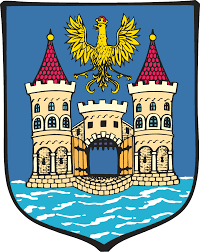 Cieszyn, 2023Lokalną Strategię Polityki Zdrowotnej na lata 2023-2028 dla Miasta Cieszyna opracowano pod kierunkiem zespołu koordynującego jego realizację z ramienia Biura Spraw Społecznych Urzędu Miejskiego w Cieszynie.Strategia powstała przy współpracy z firmą CHILICO – Karolina Sobczyk, w ramach której możliwy był merytoryczny udział i wsparcie niniejszych osób:dr n. o zdrowiu Karolina Sobczyk,dr hab. n. o zdrowiu Joanna Woźniak-Holecka.Wykaz skrótówAOS – Ambulatoryjna Opieka SpecjalistycznaBDL – Bank Danych Lokalnych CAWI – ankieta internetowa (Computer Assisted Web Interviews)COK Dom Narodowy – Cieszyński Ośrodek Kultury „Dom Narodowy” w CieszynieCOVID-19 – choroba zakaźna układu oddechowego wywołana wirusem SARS-CoV-2CUW – Centrum Usług Wspólnych Urzędu Miejskiego w Cieszynie GKRPA – Gminna Komisja Rozwiązywania Problemów Alkoholowych w CieszynieGKRPA –Gminna Komisja Rozwiązywania Problemów Alkoholowych  w CieszynieGUS – Główny Urząd Statystyczny w WarszawieIEA – Międzynarodowe Stowarzyszenie EpidemiologówINFZ – Informator NFZ o Zawartych Umowach MOPS – Miejski Ośrodek Pomocy Społecznej w CieszynieNFZ – Narodowy Fundusz ZdrowiaNPZ – Narodowy Program ZdrowiaBSS - Biuro Spraw SpołecznychPCPR – Powiatowe Centrum Pomocy Rodzinie w CieszyniePES – podmioty ekonomii społecznejPOW – Powiatowy Ośrodek Wsparcia dla Osób Dotkniętych Przemocą w Rodzinie w CieszyniePOZ – Podstawowa Opieka ZdrowotnaPPP – Poradnia Psychologiczno-Pedagogiczna w CieszyniePPZ – Program Polityki ZdrowotnejPUP – Powiatowy Urząd Pracy w CieszynieRPWDL – Rejestr Podmiotów Wykonujących Działalność Leczniczą Śląski OW NFZ – Śląski Oddział Wojewódzki Narodowego Funduszu ZdrowiaUM – Urząd Miejski w CieszynieWHO – Światowa Organizacja ZdrowiaZI – Zespół Interdyscyplinarny do spraw przeciwdziałania przemocy w rodzinie w CieszynieZIP – Zintegrowany Informator Pacjenta ZPPP – Zespół Poradni Psychologiczno-PedagogicznychZZOZ – Zespół Zakładów Opieki Zdrowotnej w Cieszynie1. WprowadzenieLokalna Strategia Polityki Zdrowotnej dla Miasta Cieszyna na lata 2023-2028 została opracowana w celu określenia potrzeb zdrowotnych mieszkańców, co pozwoliło na zdefiniowanie priorytetów dla regionalnej polityki zdrowotnej Miasta Cieszyna, których realizację uznano za niezbędną dla poprawy kondycji zdrowotnej i bezpieczeństwa zdrowotnego ludności miasta. Sporządzenie Strategii poprzedziła szczegółowa analiza aktualnej sytuacji epidemiologicznej i demograficznej, a także identyfikacja zasobów w zakresie lokalnego potencjału ochrony zdrowia.	Według definicji Międzynarodowego Stowarzyszenia Epidemiologów (IEA) zdrowie publiczne jest to „zorganizowany wysiłek społeczeństwa na rzecz ochrony, promowania 
i przywracania zdrowia”, realizowany zgodnie z zasadami solidaryzmu społecznego 
i współodpowiedzialności oraz bardzo silnie powiązany z odpowiedzialnością państwa za bezpieczeństwo zdrowotne obywateli. W polskim ustawodawstwie możemy znaleźć odniesienie do tego zapisu, pod postacią zadań i obowiązków władzy publicznej w zakresie zapewnienia równego dostępu do świadczeń zdrowotnych (art. 68 Konstytucji Rzeczypospolitej). 	Definicja zdrowia publicznego wg Winslowa określa zdrowie publiczne jako „naukę i sztukę zapobiegania chorobom, przedłużania życia i promocji zdrowia fizycznego poprzez wysiłek społeczności, higienę środowiska, kontrolę zakażeń, nauczanie zasad higieny indywidualnej, organizację służb medycznych i pielęgniarskich, ukierunkowaną na zapobieganie chorobom i wczesną diagnozę, rozwój mechanizmów społecznych zapewniających każdemu indywidualnie i społeczności, warunki życia pozwalające na utrzymanie zdrowia”. W świetle powyższej definicji jednym z celów jest również zapewnienie całej populacji świadczeń zdrowotnych, zgodnie z ich potrzebami zdrowotnymi. To w odniesieniu do świadczeń zdrowotnych inicjowane są i organizowane wysiłki instytucji rządowych, samorządowych i pozarządowych, w celu osiągania zdrowia na odpowiednim, pożądanym poziomie. 	Pojęcie zdrowia publicznego podlegało prawom ewolucji, która pozwoliła 
z czasem na wyłonienie tzw. nowego zdrowia publicznego. Zdaniem Millera 
i Wysockiego pojęcie to oznacza: „naukę i kompleksowe postępowanie zmierzające do zachowania i umacniania zdrowia ludności w wymiarze makrospołecznym i lokalnym”. Wiąże się to z aktywnym zaangażowaniem ludzi, a także podmiotów z rożnych sektorów społecznych i gospodarczych, administracji państwowej, a w szczególności samorządów terytorialnych w celu poprawy stanu zdrowia ludności. Inaczej mówiąc zdrowie publiczne łączy teorię z praktyką działań systemowych i populacyjnych.	Promocja zdrowia wyłoniła się jako ruch społeczny w latach 70-tych XX wieku, będąc pokłosiem badań epidemiologicznych, które wskazywały na indywidualne zachowania ludzi jako główny czynnik determinujący zdrowie jednostek i w konsekwencji całych społeczeństw. Wskutek badań takich, jak np. Framingham Heart Study czy Raport Lalonde’a, stopniowo zmieniano tradycyjny paradygmat biomedyczny zdrowia na podejście holistyczne, uwzględniające biopsychospołeczny kontekst determinantów zdrowia. Nowe Zdrowie Publiczne, którego początek datowany jest na lata 80-tych XX wieku, stanowi pokłosie tych badań i obecnie obejmuje różnego rodzaju programy i działania promocji zdrowia, skoncentrowane wokół takich dziedzin jak: edukacja zdrowotna, polityka zdrowotna i profilaktyka chorób i obejmując swoim zasięgiem oddziaływania ukierunkowane na poprawę i umocnienie zdrowia społeczeństwa. 	Rozwój promocji zdrowia wynikał przede wszystkim z faktu, iż w strukturze zachorowalności oraz umieralności zaczynają dominować nowe zagrożenia zdrowotne, które powiązane są w sposób ścisły z rozwojem technologicznym oraz rozwojem cywilizacyjnym. Ponadto stwierdzono, że dotychczasowe metody czy środki wykorzystywane do szeroko pojętej ochrony zdrowia okazywały się niewystarczające dla uzyskania poprawy stanu zdrowia społeczeństw na całym świecie, zakładanej przez międzynarodowe grupy eksperckie. Biorąc pod uwagę charakterystykę tych nowych zagrożeń zdrowotnych oraz niejednokrotnie ich przewlekły charakter, coraz większe znaczenie zaczęto przypisywać działaniom edukacji zdrowotnej i profilaktyki, zarówno zdrowotnej, jaki profilaktyki chorób. 	Wynikiem prac ekspertów w trakcie Pierwszej Międzynarodowej Konferencji Promocji Zdrowia, która odbyła się w 1986 roku w Ottawie, było określenie pięciu priorytetowych kierunków działań, których podjęcie było niezbędne dla stworzenia efektywnej strategii promocji zdrowia. Pierwszym priorytetem jest budowanie polityki zdrowia publicznego. Rozwój polityki zdrowia publicznego zależy od prywatnych i publicznych sektorów, leżących głównie poza konwencjonalnymi interesami agencji zdrowia. Znajdują się one w ustawodawstwie dotyczącym ochrony środowiska, polityce podatkowej, zaopatrzeniowej, warunkach pracy, prawie i jego egzekwowaniu oraz w dziedzinie bezpieczeństwa. Kolejny element to tworzenie środowisk wspierających, czyli kreowanie obszaru, w którym ludzie mogą rozwijać potencjał zdrowotny. Karta wskazuje na istotność socjalnych, ekonomicznych, i środowiskowych czynników w budowaniu ludzkiego doświadczenia zdrowotnego. Trzeci priorytet działań stanowi rozwój umiejętności indywidualnych, ponieważ zachowanie i styl życia odgrywają kluczową rolę w promowaniu zdrowia. Następne wyzwanie stojące przed promocją zdrowia to wzmacnianie działań społecznych. Zwiększanie aktywności społecznej odnosi się do tych czynności, które potęgują zdolność społeczeństw do osiągania zmian w ich fizycznym środowisku w celu budowania doświadczeń zdrowotnych. Wśród działań na rzecz wzmacniania środowisk wpierających zdrowie szczególną uwagę należy zwrócić na stwarzanie lokalnemu społeczeństwu warunków do działań na rzecz zdrowia, a zwłaszcza na popieranie prozdrowotnych postaw oraz poszerzanie wiedzy i umiejętności w promowaniu własnego i wspólnego zdrowia, a także na wzrost jakości życia obywateli, pamiętając, że angażowanie społeczeństwa do działań prozdrowotnych i stałe zwiększanie jego uczestnictwa stanowi jeden z podstawowych elementów promocji zdrowia. Ostatnim punktem jest zadanie reorientacji organizacji opieki zdrowotnej w kierunku kształtowania systemu opartego na społeczeństwie, przyjaznego dla pacjentów i dobrze kontrolowanego, a równocześnie skupionego głównie na zdrowiu. Założenia Karty Ottawskiej pozostają aktualne do dziś.	Za podstawowe narzędzie promocji zdrowia uważa się edukację zdrowotną, czyli proces oparty na naukowych zasadach, stwarzający sposobność planowego uczenia się i zmierzający do umożliwienia jednostkom podejmowania świadomych decyzji dotyczących zdrowia i postępowanie zgodnie z nimi. Edukacja, odpowiadając na wyzwania związane 
z promocją zdrowia, powinna w celu zwiększenia skuteczności podejmowanych działań stosować innowacyjne rozwiązania i technologie edukacyjne, jak również wielosektorowe i wielodyscyplinarne podejście, formułować strategie związane z różnymi poziomami społecznego oddziaływania (od rządowego poprzez wszystkie poziomy polityki samorządowej aż po poziom indywidualny). Szczególnie istotny jest tu poziom indywidualny, obejmujący aktywność, chęć udziału i zaangażowanie jednostek, co 
w następstwie zdarzeń wpływa na poziom zdrowotności globalnej.	Profilaktyka zdrowotna stanowi wraz z edukacją zdrowotną i polityką zdrowotną istotę promocji zdrowia i dostarcza narzędzi do zapobiegania chorobom cywilizacyjnym. Prewencja chorób jest możliwa na każdym etapie naturalnej historii choroby i polega na: minimalizowaniu wpływu czynników ryzyka chorób (profilaktyka I-rzędowa), wczesnym wykrywaniu choroby przy użyciu testów przesiewowych (profilaktyka II-rzędowa),zapobieganiu nawrotom lub następstwom choroby – powikłaniom i inwalidztwu (profilaktyka III-rzędowa), na każdym stopniu oferując szerokie spektrum narzędzi 
i użytecznych metod. Z kolei podział względem stopnia ryzyka zakłada profilaktykę: selektywną (skierowaną do grupy zwiększonego ryzyka), wskazującą (kierowaną do grupy, u której rozwinęły się już symptomy zaburzeń)uniwersalną (skierowaną do całej populacji). 	Ta klasyfikacja jest przydatna w trakcie planowania programów zdrowotnych i innych działań uwzględniających charakterystykę grupy docelowej. Realizacja poszczególnych rodzajów prewencji chorób nie jest oczywiście możliwa bez instytucjonalnych, zaplanowanych i koordynowanych przez odpowiednie instytucje działań.	Na poziomie samorządów profilaktyka chorób realizowana jest we współpracy 
z Narodowym Funduszem Zdrowia i właściwymi ministrami (lub niezależnie od nich), w ramach tzw. programów polityki zdrowotnej (PPZ). Opracowywanie, wdrażanie, realizacja i finansowanie świadczeń medycznych w ramach założeń programów zdrowotnych wynika 
z ustawy o świadczeniach opieki zdrowotnej finansowanych ze środków publicznych. Programy zdrowotne są definiowane jako „zespół zaplanowanych i zamierzonych działań z zakresu opieki zdrowotnej, ocenianych jako skuteczne, bezpieczne i uzasadnione, umożliwiających w przyjętych ramach czasowych osiągnięcie założonych celów, polegających na wykrywaniu i realizowaniu określonych potrzeb zdrowotnych oraz poprawy stanu zdrowia określonej grupy świadczeniobiorców”. Programy te dotyczą przede wszystkim aktualnych zjawisk epidemiologicznych lub innych istotnych problemów zdrowotnych i są kierowane do lokalnych społeczności. 	Państwo nie tylko pełni rolę gwaranta sprawiedliwej dystrybucji produktów zakwalifikowanych do kategorii świadczeń zdrowotnych, ale w szczególnych przypadkach nawet do niej przymusza, np. w sytuacji wystąpienia epidemii chorób zakaźnych, czego dobitnym przykładem była pandemia koronawirusa. Epidemia COVID-19, nakładając się na epidemię przewlekłych chorób niezakaźnych, szybko wywarła wpływ nie tylko na decyzje podejmowane przez rządy poszczególnych państw, ale i na wydolność publicznych systemów opieki zdrowotnej. W warunkach pandemii zareagowano wprowadzając nadzwyczajne środki w celu zapobiegania i ograniczenia rozprzestrzeniania się epidemii. Zachowanie milionów osób uległo znaczącym zmianom, a globalny, wielopoziomowy i wymagający przygotowania do nowych warunków życia i pracy proces dostosowawczy, rozpoczął się wraz z wydaniem przez Światową Organizację Zdrowia wytycznych dotyczących zarządzania bezpieczeństwem zdrowotnym. Wiele organizacji, w trosce o swoich pracowników, zmieniło dotychczasowe procedury zarządzania. Przed szczególnie trudnymi wyzwaniami stanęli zarządzający w organizacjach świadczących usługi medyczne, ponieważ poziom ekspozycji ich pracowników na negatywne czynniki uniemożliwiający prawidłowe świadczenie pracy był najwyższy. 	Z konstytucyjnej odpowiedzialności państwa za zdrowie swoich obywateli wynika także obowiązek planowania i realizowania społecznej polityki zdrowotnej. Najważniejszą strategią służącą poprawie stanu zdrowia populacji Polski, z punktu widzenia promocji zdrowia, jest Narodowy Program Zdrowia, do którego realizacji angażowanych jest wiele różnych podmiotów, od poziomu centralnego do lokalnego. Drugim istotnym programem jest Narodowy Program Ochrony Zdrowia Psychicznego, wychodzący naprzeciw narastającym problemom psychicznym, z jakimi w ostatnich latach boryka się coraz więcej osób w Polsce. Strategie te, wzajemnie się uzupełniając, mogą w perspektywie wieloletniej przyczynić się do trwałej poprawy stanu zdrowia populacji Polski.	 Opracowana Lokalna Strategia Polityki Zdrowotnej dla Miasta Cieszyna na lata 2023-2028 ma charakter wielosektorowy, obejmujący realizację przedsięwzięć z obszaru placówek ochrony zdrowia, organizacji edukacyjnych, społecznych i innych. Zaplanowane priorytety dla polityki zdrowotnej miasta obejmują liczne zadania zdrowia publicznego, przede wszystkim z zakresu opisywanej powyżej promocji zdrowia i jej głównych narzędzi (edukacji zdrowotnej, profilaktyki i polityki zdrowotnej). Niniejsza strategia przyczynić się może do pozytywnych zmian, mających na celu poprawę stanu zdrowia mieszkańców Cieszyna. 2. Podstawy prawne opracowania dokumentu	Lokalną Strategię Polityki Zdrowotnej na lata 2023-2028 dla Miasta Cieszyna opracowano na podstawie:art. 68 ust. 2-3 ustawy z dnia 2 kwietnia 1997 r. Konstytucja Rzeczypospolitej Polskiej [Dz.U. 1997 Nr 78, poz. 483 z późn. zm.], zgodnie z którym „2. Obywatelom, niezależnie od ich sytuacji materialnej, władze publiczne zapewniają równy dostęp do świadczeń opieki zdrowotnej finansowanej ze środków publicznych. Warunki i zakres udzielania świadczeń określa ustawa” oraz „3. Władze publiczne są obowiązane do zapewnienia szczególnej opieki zdrowotnej dzieciom, kobietom ciężarnym, osobom niepełnosprawnym i osobom w podeszłym wieku”;art. 7 ust. 1 pkt 5 ustawy z dnia 8 marca 1990 r. o samorządzie gminnym [tekst jedn. Dz.U. 2023 poz. 40 z późn. zm.], zgodnie z którym „1. Zaspokajanie zbiorowych potrzeb wspólnoty należy do zadań własnych gminy. W szczególności zadania własne obejmują sprawy: 5) ochrony zdrowia”; art. 6 ustawy z dnia 27 sierpnia 2004 r. o świadczeniach opieki zdrowotnej finansowanych ze środków publicznych [tekst jedn. Dz.U. 2022 poz. 2561 z późn. zm.], zgodnie z którym „Zadania władz publicznych w zakresie zapewnienia równego dostępu do świadczeń opieki zdrowotnej obejmują w szczególności: 1) tworzenie warunków funkcjonowania systemu ochrony zdrowia; 2) analizę i ocenę potrzeb zdrowotnych oraz czynników powodujących ich zmiany; 3) promocję zdrowia i profilaktykę, mające na celu tworzenie warunków sprzyjających zdrowiu; 4) finansowanie w trybie i na zasadach określonych ustawą świadczeń opieki zdrowotnej”; art. 7 ustawy z dnia 27 sierpnia 2004 r. o świadczeniach opieki zdrowotnej finansowanych ze środków publicznych [tekst jedn. Dz.U. 2022 poz. 2561], zgodnie z którym „Do zadań własnych gminy w zakresie zapewnienia równego dostępu do świadczeń opieki zdrowotnej należy w szczególności: 1) opracowywanie i realizacja oraz ocena efektów programów polityki zdrowotnej wynikających z rozpoznanych potrzeb zdrowotnych i stanu zdrowia mieszkańców gminy; 3) inicjowanie i udział w wytyczaniu kierunków przedsięwzięć lokalnych zmierzających do zaznajamiania mieszkańców z czynnikami szkodliwymi dla zdrowia oraz ich skutkami; 4) podejmowanie innych działań wynikających z rozeznanych potrzeb zdrowotnych i stanu zdrowia mieszkańców gminy”);art. 3 ust. 1 ustawy z dnia 11 września 2015 r. o zdrowiu publicznym [Dz.U. 2022 poz. 1608], zgodnie z którym „Zadania z zakresu zdrowia publicznego realizują, współdziałając ze sobą, organy administracji rządowej, państwowe jednostki organizacyjne, w tym agencje wykonawcze, a także jednostki samorządu terytorialnego, realizujące zadania własne polegające na promocji lub ochronie zdrowia”;art. 2 ustawy z dnia 11 września 2015 r. o zdrowiu publicznym [Dz.U. 2022 poz. 1608], zgodnie z którym „Zadania z zakresu zdrowia publicznego obejmują: 1) monitorowanie i ocenę stanu zdrowia społeczeństwa, zagrożeń zdrowia oraz jakości życia związanej ze zdrowiem społeczeństwa; 2) edukację zdrowotną dostosowaną do potrzeb różnych grup społeczeństwa, w szczególności dzieci, młodzieży i osób starszych; 3) promocję zdrowia; 4) profilaktykę chorób; 5) działania w celu rozpoznawania, eliminowania lub ograniczania zagrożeń i szkód dla zdrowia fizycznego i psychicznego w środowisku zamieszkania, nauki, pracy i rekreacji; 6) analizę adekwatności i efektywności udzielanych świadczeń opieki zdrowotnej w odniesieniu do rozpoznanych potrzeb zdrowotnych społeczeństwa”; 9) ograniczanie nierówności w zdrowiu wynikających z uwarunkowań społeczno-ekonomicznych.pkt. II załącznika do rozporządzenia Rady Ministrów z dnia 30 marca 2021 r. w sprawie Narodowego Programu Zdrowia na lata 2021–2025 [Dz.U. 2021 poz. 642], zgodnie z którym jednostki samorządu terytorialnego są realizatorem wybranych zadań służących realizacji celów operacyjnych NPZ.	Diagnoza stanu zdrowia oraz ocena stanu zaspokojenia potrzeb zdrowotnych i oczekiwań w zakresie zdrowia publicznego, będąca integralną częścią Lokalnej Strategii Polityki Zdrowotnej na lata 2023-2028 dla Miasta Cieszyna, stanowi rozpoznanie potrzeb zdrowotnych i stanu zdrowia mieszkańców gminy, o którym mowa w art. 7 ust. 1 pkt 1 oraz 4 ustawy z dnia 27 sierpnia 2004 r. o świadczeniach opieki zdrowotnej finansowanych ze środków publicznych. Ponadto dokument ten wpisuje się w cel strategiczny Narodowego Programu Zdrowia na lata 2021-2025 pn. „Zwiększenie liczby lat przeżytych w zdrowiu oraz zmniejszenie społecznych nierówności w zdrowiu”.	Strategia stanowić będzie punkt wyjścia do opracowywania programów polityki zdrowotnej, o których mowa w art. 48-48d ustawy z dnia 27 sierpnia 2004 r. o świadczeniach opieki zdrowotnej finansowanych ze środków publicznych. Diagnozę stanu zdrowia mieszkańców wykonano zgodnie z rekomendacją Najwyższej Izby Kontroli, w ocenie której „Punktem wyjścia do opracowywania i skutecznego wdrażania programów polityki zdrowotnej powinny być lokalne/regionalne strategie zdrowotne, uwzględniające m.in. dane z zakresu demografii, epidemiologii oraz informacje o zasobach systemu ochrony zdrowia wraz z analizą uwarunkowań społecznych”.	Ponadto Lokalna Strategia Polityki Zdrowotnej na lata 2023-2028 dla Miasta Cieszyna wpisuje się w założenia następujących dokumentów strategicznych:Światowa Deklaracja Zdrowia „Zdrowie dla wszystkich w XXI wieku”;„Zdrowa Przyszłość. Ramy strategiczne rozwoju systemu ochrony zdrowia na lata 2021-2027, z perspektywą do 2030 r”;Rozporządzenie Ministra Zdrowia z dnia 27 lutego 2018 r. w sprawie priorytetów zdrowotnych;Wojewódzki plan transformacji dla województwa śląskiego na lata 2022-2026;Gminny Program Przeciwdziałania Przemocy w Rodzinie i Ochrony Ofiar Przemocy 
w Rodzinie Miasta Cieszyna na lata 2021 – 2024;Gminny Program Rewitalizacji Miasta Cieszyna do roku 2026;Gminna Strategia Rozwiązywania Problemów Społecznych Miasta Cieszyna na lata 2021 – 2025;Gminny Program Wspierania Rodziny Miasta Cieszyn na lata 2022-2024;Gminny Program Profilaktyki i Rozwiązywania Problemów Alkoholowych oraz Przeciwdziałania Narkomanii Miasta Cieszyna na rok 2023.3. Metodologia badań i opracowania strategii3.1. Cel główny i cele szczegółowe	Zasadniczym celem opracowania Lokalnej Strategii Polityki Zdrowotnej na lata 2023-2028 dla Miasta Cieszyna jest określenie kierunków i obszarów działań służących poprawie stanu zdrowia i jakości życia mieszkańców miasta.	Wśród celów szczegółowych znajdują się:Analiza struktury demograficznej miasta Cieszyna;Ocena dostępności do świadczeń opieki zdrowotnej finansowanych ze środków publicznych na terenie miasta Cieszyna z ograniczeniem do liczby podmiotów leczniczych działających na rynku publicznym; Określenie potrzeb zdrowotnych oraz oczekiwań w zakresie zdrowia publicznego mieszkańców miasta Cieszyna;Wskazanie priorytetowych kierunków działań dla Miasta Cieszyna w obszarze polityki zdrowotnej, w tym szczególnie w odniesieniu do realizacji samorządowych programów polityki zdrowotnej oraz innych zadań z zakresu zdrowia publicznego.3.2. Okres realizacji i materiał badawczy	Prace nad opracowaniem Lokalnej Strategii Polityki Zdrowotnej na lata 2023-2028 dla Miasta Cieszyna prowadzono w okresie 13.03.2023-26.05.2023.	W ramach pracy dokonano przeglądu i analizy obowiązujących aktów prawnych dotyczących zadań samorządów powiatowych w obszarze polityki zdrowotnej w Polsce oraz pozyskano materiał badawczy, który stanowiły:Dane statystyczne pochodzące z następujących ogólnodostępnych baz danych:Bank Danych Lokalnych (BDL; bdl.stat.gov.pl),Rejestr Podmiotów Wykonujących Działalność Leczniczą (RPWDL; rpwdl.csioz.gov.pl),Informator NFZ o Zawartych Umowach (INFZ; aplikacje.nfz.gov.pl/umowy),Zintegrowany Informator Pacjenta (ZIP; zip.nfz.gov.pl);Dane statystyczne publikowane w postaci raportów przez Główny Urząd Statystyczny (GUS; http://stat.gov.pl);Dane statystyczne pozyskane na wniosek o udostępnienie informacji publicznej 
z Śląskiego Oddziału Wojewódzkiego Narodowego Funduszu Zdrowia - liczba rozpoznań chorób i problemów zdrowotnych wg klasyfikacji ICD-10 z wyłączeniem grupy O00-O99 (Ciąża, poród i połóg), grupy R00-R99 (Objawy, cechy chorobowe oraz nieprawidłowe wyniki badań) oraz Z00-Z99 (Czynniki wpływające na stan zdrowia i kontakt ze służbą zdrowia);Dane statystyczne pozyskane na wniosek o udostępnienie informacji publicznej z Zakładu Ubezpieczeń Społecznych;Dane pochodzące z autorskiego kwestionariusza ankiety skierowanego do mieszkańców miasta Cieszyna.3.3. Metody badawcze	Metodologię badania oparto na analizie porównawczo-opisowej. Część teoretyczna poprzedzona została pogłębionymi studiami literatury przedmiotu, studiami prawa krajowego, analizą dokumentów strategicznych oraz informacji udostępnianych przez wyspecjalizowane instytucje publiczne. 	W części empirycznej przeprowadzono badanie kwestionariuszowe nakierowane na ocenę stanu zdrowia, rozpoznanie potrzeb zdrowotnych oraz oczekiwań w zakresie zdrowia publicznego mieszkańców miasta Cieszyna (załącznik 1). Badanie przeprowadzono metodą ankiety internetowej CAWI (Computer Assisted Web Interviews). Kwestionariusze zostały przygotowane w Formularzach Google, a odpowiedzi gromadzone były automatycznie w Arkuszach Google. Do dystrybucji ankiet wykorzystano kontakt z potencjalnymi odbiorcami w formie:mailingu – linki do kwestionariuszy, wraz z prośbą o dalsze udostępnianie wiadomości, zostały wysłane drogą elektroniczną do wszystkich przedszkoli oraz szkół na terenie miasta, a także licznych instytucji sektora finansów publicznych (urzędy i ich jednostki organizacyjne), wybranych podmiotów leczniczych oraz największych przedsiębiorców działających na terenie miasta;publikacji w mediach społecznościowych – post z linkiem do kwestionariusza ankiety opublikowano na profilu Facebook należącym do Wykonawcy, gdzie korzystano z usług promowania posta wśród osób z grupy docelowej (dorośli mieszkańcy miasta Cieszyna).3.4. Wykorzystane oprogramowanie	Lokalną Strategię Polityki Zdrowotnej na lata 2023-2028 dla Miasta Cieszyna opracowano przy użyciu programów Microsoft Word oraz Microsoft Excel pakietu Microsoft Office. 3.5. Opracowanie celów strategicznych i operacyjnych dla regionalnej polityki działań zdrowotnych miasta Cieszyna	Priorytety dla regionalnej polityki zdrowotnej dla Miasta Cieszyna opracowano na podstawie wniosków płynących z analizy pozyskanych danych, a także z uwzględnieniem określonych rozporządzeniem Ministra Zdrowia priorytetów zdrowotnych [Dz.U. 2018 poz. 469], celów Narodowego Programu Zdrowia na lata 2021-2025 [Dz.U. 2021 poz. 642], Wojewódzkiego Planu Transformacji dla województwa śląskiego oraz Map Potrzeb Zdrowotnych na okres 2022-2026 (rekomendowane kierunki działań dla województwa śląskiego).	Aktualne ogólnokrajowe priorytety zdrowotne są następujące:1) zmniejszenie zapadalności i przedwczesnej umieralności z powodu: chorób układu sercowo-naczyniowego, w tym zawałów serca, niewydolności serca i udarów mózgu, nowotworów złośliwych, przewlekłych chorób układu oddechowego oraz cukrzycy;2) rehabilitacja;3) przeciwdziałanie występowaniu otyłości;4) ograniczanie następstw zdrowotnych spowodowanych stosowaniem substancji psychoaktywnych lub uzależnieniem od tych substancji;5) zapobieganie, leczenie i rehabilitacja zaburzeń psychicznych;6) zwiększenie skuteczności zapobiegania chorobom zakaźnym i zakażeniom, w tym przeciwdziałanie skutkom nieprawidłowej antybiotykoterapii;7) tworzenie warunków sprzyjających utrzymaniu i poprawie zdrowia w środowisku nauki, pracy i zamieszkania;8) poprawa jakości skuteczności opieki okołoporodowej oraz opieki zdrowotnej nad matką, noworodkiem i dzieckiem do lat 3;9) poprawa jakości leczenia bólu oraz monitorowania skuteczności tego leczenia;10) zwiększenie koordynacji opieki nad pacjentami starszymi i niepełnosprawnymi.	Celem strategicznym Narodowego Programu Zdrowia na lata 2021-2025 jest zwiększenie liczby lat przeżytych w zdrowiu oraz zmniejszenie społecznych nierówności w zdrowiu. Cele operacyjne obejmują:profilaktykę nadwagi i otyłości,profilaktykę uzależnień,promocję zdrowia psychicznego,zdrowie środowiskowe i choroby zakaźne,wyzwania demograficzne.Wśród głównych obszarów działań w województwie, zgodnie z Wojewódzkim Planem Transformacji dla województwa śląskiego, znajdują się:Czynniki ryzyka i profilaktyka,Podstawowa opieka zdrowotna,Ambulatoryjna opieka specjalistyczna,Leczenie szpitalne,Opieka psychiatryczna i leczenie uzależnień,Rehabilitacja medyczna,Opieka długoterminowa,Opieka paliatywna i hospicyjna,Państwowe Ratownictwo Medyczne,Kadry,Sprzęt medyczny.4. Struktura demograficzna i ruch naturalny ludności	Miasto Cieszyn według GUS w roku  2021 zamieszkiwało 33 601 osób, z czego 47,2% stanowili mężczyźni (15 859 osób), a 52,8% kobiety (17 742 osoby). W roku 2011 mieszkańców było 36 178 – w analizowanym okresie (2011-2021) odnotowano spadek liczby mieszkańców na poziomie ok. 7%. 	Struktura płci ludności w mieście Cieszynie jest zbliżona do struktur obserwowanych w województwie śląskim oraz w kraju. Za trend negatywny uznać należy niższy, w porównaniu do całego województwa oraz kraju, udział procentowy ludności w wieku przedprodukcyjnym w ogóle ludności. Odsetek mieszkańców miasta w wieku przedprodukcyjnym w ogóle ludności jest o 0,5 p.p. niższy od tego obserwowanego w województwie oraz o 1,4 p.p. niższy wartości ogólnokrajowej. Z kolei odsetek mieszkańców miasta w wieku poprodukcyjnym w ogóle ludności jest o 2,6 p.p. wyższy od odnotowanego w województwie śląskim oraz o 4 p.p. wyższy od odsetka dla kraju. Wartość wskaźnika obciążenia demograficznego w mieście Cieszynie wynosi 77,0 – wskaźnik ten jest aż o 6,3 p.p. wyższy niż w województwie, ale też wyższy o 7,7 p.p. od wartości dla kraju. Wskaźnik obciążenia demograficznego w mieście Cieszynie w ciągu ostatnich 10 lat zwiększył się z 56,5 do 77,0, na co wpływ miał przede wszystkim wzrost liczby ludności w wieku poprodukcyjnym o ponad 25%. Szczegółowe dane demograficzne dla miasta Cieszyna na tle województwa śląskiego i kraju przedstawiono za pomocą tabel I-II oraz ryciny 1.Tab. I. Ludność miasta Cieszyna na tle prof. śląskiego i kraju – dane ogólne.Źródło: Opracowanie własne na podstawie danych GUS.Tab. II. Ludność miasta Cieszyna wg ekonomicznych grup wieku i płci na tle prof. śląskiego i kraju.* 18-64 lata mężczyźni, 18-59 lat kobiety** ludność w wieku nieprodukcyjnym na 100 osób w wieku produkcyjnymŹródło: Opracowanie własne na podstawie danych GUS.Ryc. 1. Ludność miasta Cieszyna wg grup wieku na tle prof. śląskiego i kraju w roku 2022 (%).Źródło: Opracowanie własne na podstawie danych GUS.	W mieście Cieszynie według GUS, w roku 2022 odnotowano 254 żywe urodzenia oraz 572 zgony. Przyrost naturalny na 1000 ludności wyniósł -9,39, co stanowi negatywną obserwację, ponieważ w przypadku województwa śląskiego osiągnął on wartość -7,15, a wartość dla kraju to -4,95. Niepokojąca jest także tendencja spadkowa w zakresie przyrostu naturalnego w mieście w latach 2011-2021, jednakże w ostatnich analizowanym latach (2020-2021) za fakt ten odpowiada przede wszystkim sytuacja epidemiologiczna związana z pandemią COVID-19. Szczegółowe dane dotyczące ruchu naturalnego ludności w mieście Cieszynie na tle województwa śląskiego i kraju ukazano w tabeli III oraz na rycinie 2.Tab. III. Ruch naturalny ludności w mieście Cieszynie na tle województwa śląskiego i kraju.Źródło: Opracowanie własne na podstawie danych GUSRyc. 2. Przyrost naturalny na 1000 ludności w mieście Cieszynie na tle prof. śląskiego i kraju w roku 2022.Źródło: Opracowanie własne na podstawie danych GUS.	Według ostatnich danych GUS w roku 2022 w Polsce przeciętna długość życia mężczyzn wynosiła 71,8 lat, w przypadku kobiet – była o 7,9 roku dłuższa i wynosiła 79,7 lat. W województwie śląskim było to odpowiednio dla mężczyzn 71,3 lat oraz dla kobiet 78,9 lat. W podregionie bielskim, do którego przynależy miasto Cieszyn, były to następujące wartości: 71,8 lat w przypadku mężczyzn (wartość analogiczna jak w przypadku Polski) oraz 79,4 lat w przypadku kobiet (o 0,3 roku krócej w porównaniu do wartości dla Polski). Analiza trendów w latach 2019-2021 pokazuje, że przeciętne dalsze trwanie życia w momencie narodzin na wszystkich analizowanych obszarach uległo skróceniu, na co wpływ niewątpliwie miała sytuacja epidemiologiczna związana z pandemią COVID-19. Szczegółowe dane przedstawiono w tabeli IV. Tab. IV. Przeciętne dalsze trwanie życia (w latach) w momencie narodzin w podregionie bielskim na tle prof. śląskiego i kraju w latach 2019-2021.Źródło: Opracowanie własne na podstawie danych GUS.WnioskiMiasto Cieszyn według GUS w roku 2022 zamieszkiwało 33 601 osób, z czego 47,2% stanowili mężczyźni (15 859 osób), a 52,8% kobiety (17 742 osoby).W latach 2011-2021 odnotowano spadek liczby mieszkańców na poziomie ok. 7%.Wskaźnik obciążenia demograficznego w mieście Cieszynie w roku 2022 osiągnął wartość znacznie wyższą niż w kraju i województwie śląskim. W mieście Cieszynie według GUS, w roku 2022 odnotowano 254 żywe urodzenia oraz 572 zgony. Przyrost naturalny na 1000 ludności wyniósł -9,39, co stanowi negatywną obserwację, ponieważ w przypadku województwa śląskiego osiągnął on wartość -7,15, a wartość dla kraju to -4,95.Niepokojąca jest także tendencja spadkowa w zakresie przyrostu naturalnego w mieście w latach 2011-2021, jednakże w ostatnich analizowanym latach (2020-2021) za fakt ten odpowiada przede wszystkim sytuacja epidemiologiczna związana z pandemią COVID-19.Przeciętne dalsze trwanie życia kobiet w podregionie bielskim, do którego przynależy miasto Cieszyn, jest krótsze w porównaniu do kraju; w przypadku mężczyzn jest to ta sama wartość.5. Zasoby ochrony zdrowia 5.1. Podstawowa opieka zdrowotna	W ramach podstawowej opieki zdrowotnej (POZ) udzielane są świadczenia zdrowotne profilaktyczne, diagnostyczne, lecznicze, rehabilitacyjne oraz pielęgnacyjne z zakresu medycyny ogólnej, rodzinnej, chorób wewnętrznych i pediatrii. Usługi te realizowane są w ramach ambulatoryjnej opieki zdrowotnej przez lekarza POZ, pielęgniarkę POZ, położną POZ oraz higienistkę/pielęgniarkę szkolną w środowisku nauczania i wychowania. Ponadto w ramach POZ udzielane są świadczenia transportu sanitarnego. W mieście Cieszynie świadczenia lekarza, pielęgniarki i położnej podstawowej opieki zdrowotnej udzielane są przez 7 podmiotów wykonujących działalność leczniczą. Transport sanitarny na terenie miasta zapewnia 1 świadczeniodawca. Wykaz i dane adresowe ww. podmiotów przedstawiono w tabeli V.Tab. V. Struktura organizacyjna podmiotów leczniczych udzielających świadczeń w rodzaju podstawowa opieka zdrowotna w mieście Cieszynie.Źródło: Opracowanie własne na podstawie danych RPWDL, ZIP oraz INFZ.5.2. Nocna i świąteczna opieka zdrowotna	Nocna i świąteczna opieka zdrowotna to świadczenia w zakresie podstawowej opieki zdrowotnej udzielane od poniedziałku do piątku w godzinach od 18.00 do 8.00 dnia następnego oraz całodobowo w dni ustawowo wolne od pracy. Dla mieszkańców miasta Cieszyna świadczenia te realizowane są przez Zespół Zakładów Opieki Zdrowotnej w Cieszynie (ul. Bielska 4, 43-400 Cieszyn).5.3. Ambulatoryjna opieka specjalistyczna	Świadczenia ambulatoryjnej opieki specjalistycznej (AOS) obejmują porady specjalistyczne, badania diagnostyczne, procedury zabiegowe ambulatoryjne, świadczenia w chemioterapii oraz świadczenia wykonywane w celu realizacji programów lekowych. Świadczenia specjalistyczne finansowane przez NFZ obejmują ocenę stanu zdrowia lub przebiegu leczenia, w oparciu o badanie podmiotowe i przedmiotowe oraz posiadane lub przedstawione wyniki badań dodatkowych, a także uwzględniające, w uzasadnionych medycznie przypadkach, realizację procedur medycznych (diagnostycznych, terapeutycznych, rehabilitacyjnych), pozyskiwanie w drodze skierowania uzupełniających wyników badań dodatkowych, wydanie orzeczeń i zaświadczeń lekarskich lub wydanie karty diagnostyki i leczenia onkologicznego. Mieszkańcy miasta Cieszyna mają na własnym terenie dostęp do porad lekarskich finansowanych przez NFZ w zakresie 23 spośród 50 analizowanych zakresów świadczeń AOS. Świadczeń tych udziela na terenie miasta 11 świadczeniodawców. Strukturę organizacyjną tych podmiotów przedstawiono za pomocą tabeli VI.Tab. VI. Struktura organizacyjna podmiotów leczniczych udzielających świadczeń ambulatoryjnej opieki specjalistycznej w mieście Cieszynie.Źródło: Opracowanie własne na podstawie danych RPWDL, ZIP oraz INFZ.	Na podstawie danych o liczbie umów podpisanych przez NFZ na udzielanie świadczeń opieki zdrowotnej w rodzaju AOS w województwie śląskim i ościennych dokonano oceny dostępności do poszczególnych zakresów świadczeń w ramach publicznej ochrony zdrowia dla mieszkańców miasta Cieszyna. W przypadku zakresów świadczeń AOS niedostępnych na terenie miasta, w zdecydowanej większości przypadków mieszkańcy mogą skorzystać ze świadczeń w Jastrzębiu-Zdroju oraz Bielsku-Białej. Szczegóły przedstawiono w tabeli VII.Tab. VII. Dostęp do świadczeń ambulatoryjnej opieki zdrowotnej na rynku publicznym dla mieszkańców miasta Cieszyna.Źródło: Opracowanie własne na podstawie danych RPWDL, ZIP oraz INFZ.	Mieszkańcy miasta Cieszyna mają także możliwość wykonania badań tomografii komputerowej, rezonansu magnetycznego oraz badań endoskopowych u świadczeniodawców udzielających usług zdrowotnych na terenie miasta (tabela VIII). Tab. VIII. Struktura organizacyjna podmiotu leczniczego udzielającego świadczeń ambulatoryjnej opieki specjalistycznej w zakresie badań diagnostycznych w mieście Cieszynie.Źródło: Opracowanie własne na podstawie danych RPWDL, ZIP oraz INFZ.5.4. Leczenie szpitalne	Świadczenia z zakresu lecznictwa szpitalnego (LSZ) udzielane są w mieście Cieszynie przez Zespół Zakładów Opieki Zdrowotnej w Cieszynie oraz Górnośląskie Centrum Medyczne im. Prof. Leszka Gieca SUM W Katowicach. Strukturę organizacyjną tych podmiotów przedstawiono w tabeli IX.Tab. IX. Struktura organizacyjna podmiotów leczniczych udzielających świadczeń lecznictwa szpitalnego w mieście Cieszynie.Źródło: Opracowanie własne na podstawie danych RPWDL, ZIP oraz INFZ.	Na podstawie danych o liczbie umów podpisanych przez NFZ na udzielanie świadczeń opieki zdrowotnej w rodzaju LSZ w województwie śląskim oraz ościennych, dokonano oceny dostępności do poszczególnych zakresów świadczeń w ramach publicznej ochrony zdrowia, dla mieszkańców miasta Cieszyna. W przypadku zakresów świadczeń leczenia szpitalnego niedostępnych na terenie miasta, w zdecydowanej większości przypadków mieszkańcy mogą skorzystać z tego typu usług w Jastrzębiu-Zdroju oraz Bielsku-Białej. Szczegóły przedstawiono w tabeli X.Tab. X. Dostęp do świadczeń lecznictwa szpitalnego na rynku publicznym dla mieszkańców miasta Cieszyna.Źródło: Opracowanie własne na podstawie danych RPWDL, ZIP oraz INFZ.5.5. Opieka psychiatryczna i leczenie uzależnień	Świadczenia w rodzaju opieka psychiatryczna i leczenie uzależnień udzielane są w warunkach stacjonarnych, dziennych oraz ambulatoryjnych. W mieście Cieszynie świadczenia tego rodzaju udzielane są na rynku publicznym przez 3 podmioty wykonujące działalność leczniczą. Ich strukturę organizacyjną przedstawiono w tabeli XI.Tab. XI. Struktura organizacyjna podmiotu leczniczego udzielającego świadczeń opieki psychiatrycznej i leczenia uzależnień w mieście Cieszynie.Źródło: Opracowanie własne na podstawie danych RPWDL, ZIP oraz INFZ.	Na podstawie danych o liczbie umów podpisanych przez NFZ na udzielanie świadczeń opieki zdrowotnej w rodzaju opieka psychiatryczna i leczenie uzależnień w województwie śląskim oraz ościennych, dokonano oceny dostępności do poszczególnych zakresów świadczeń w ramach publicznej ochrony zdrowia dla mieszkańców miasta Cieszyna. W większości przypadków z ww. świadczeń mieszkańcy mogą skorzystać w Bielsku-Białej. Szczegóły ukazano w tabeli XII. Tab. XII. Dostęp do świadczeń opieki psychiatrycznej i leczenia uzależnień na rynku publicznym dla mieszkańców miasta Cieszyna.Źródło: Opracowanie własne na podstawie danych RPWDL, ZIP oraz INFZ.5.6. Rehabilitacja lecznicza	Świadczenia w rodzaju rehabilitacja lecznicza udzielane są w warunkach stacjonarnych, dziennych, ambulatoryjnych oraz domowych. W mieście Cieszynie świadczenia tego rodzaju udzielane są przez 3 podmioty na rynku publicznym. Ich strukturę organizacyjną przedstawiono w tabeli XIII.Tab. XIII. Struktura organizacyjna podmiotów leczniczych udzielających świadczeń rehabilitacji leczniczej w mieście Cieszynie.Źródło: Opracowanie własne na podstawie danych RPWDL, ZIP oraz INFZ.Na podstawie danych o liczbie umów podpisanych przez NFZ na udzielanie świadczeń opieki zdrowotnej w rodzaju rehabilitacja lecznicza w województwie śląskim oraz ościennych, dokonano oceny dostępności do poszczególnych zakresów świadczeń w ramach publicznej ochrony zdrowia dla mieszkańców miasta Cieszyna. Szczegóły ukazano w tabeli XIV.Tab. XIV. Dostęp do świadczeń rehabilitacji leczniczej na rynku publicznym dla mieszkańców miasta Cieszyna.Źródło: Opracowanie własne na podstawie danych RPWDL, ZIP oraz INFZ.
5.7. Leczenie stomatologiczne	W mieście Cieszynie świadczeń w rodzaju leczenia stomatologicznego w ramach umowy z NFZ udzielają 3 podmioty lecznicze i/lub indywidualne praktyki lekarskie. Na terenie miasta są dostępne także świadczenia protetyki stomatologicznej. Listę podmiotów oraz praktyk posiadających umowę z NFZ przedstawiono w tabeli XV.Tab. XV. Podmioty wykonujące działalność leczniczą i praktyki lekarzy dentystów udzielające finansowanych ze środków NFZ świadczeń leczenia stomatologicznego w mieście Cieszynie.Źródło: Opracowanie własne na podstawie danych RPWDL, ZIP oraz INFZ.5.8. Świadczenia pielęgnacyjne i opiekuńcze	Świadczenia gwarantowane z zakresu świadczeń pielęgnacyjnych i opiekuńczych w ramach opieki długoterminowej udzielane są w warunkach stacjonarnych oraz domowych. W mieście Cieszynie usługi tego typu oferowane są wyłącznie w warunkach stacjonarnych przez 3 świadczeniodawców na rynku publicznym. W tabeli XVI przedstawiono ich strukturę organizacyjną. Dwa najbliżej zlokalizowane podmioty, udzielające świadczeń domowych w pielęgniarskiej opiece długoterminowej, mają swoją siedzibę w Bielsku-Białej.Tab. XVI. Struktura organizacyjna podmiotów leczniczych udzielających świadczeń pielęgnacyjnych i opiekuńczych w mieście Cieszynie.Źródło: Opracowanie własne na podstawie danych RPWDL, ZIP oraz INFZ.5.9. Opieka paliatywna i hospicyjna	Świadczenia gwarantowane z zakresu opieki paliatywnej i hospicyjnej udzielane są w warunkach stacjonarnych, domowych oraz ambulatoryjnych. W mieście Cieszynie świadczeń w tym rodzaju udziela Bonifraterskie Centrum Medyczne sp. z o. o. (ul. Józefa Londzina 1, 43-400 Cieszyn) oraz Stowarzyszenie Przyjaciół Chorych Hospicjum im. Łukasza Ewangelisty w Cieszynie (ul. Wąska 2a, 43-400 Cieszyn) – podmioty prowadzące hospicja domowe.	Na podstawie danych o liczbie umów podpisanych przez NFZ na udzielanie świadczeń opieki zdrowotnej w rodzaju opieka paliatywna i hospicyjna w województwie śląskim, dokonano oceny dostępności do poszczególnych zakresów świadczeń w ramach publicznej ochrony zdrowia dla mieszkańców miasta Cieszyna. Mieszkańcy miasta, noszący się z zamiarem skorzystania ze świadczeń poradni medycyny paliatywnej lub hospicjum stacjonarnego, muszą udać się do Bielska-Białej. Szczegóły zobrazowano za pomocą tabeli XVII.Tab. XVII. Dostęp do świadczeń opieki paliatywnej i hospicyjnej na rynku publicznym dla mieszkańców miasta.Źródło: Opracowanie własne na podstawie danych RPWDL, ZIP oraz INFZ.5.10. Ratownictwo medyczne 	Świadczeń gwarantowanych z zakresu ratownictwa medycznego udzielają podstawowe, specjalistyczne oraz lotnicze zespoły ratownictwa medycznego. Mieszkańcom miasta Cieszyna świadczenia te zapewnia Cieszyńskie Pogotowie Ratunkowe (ul. Bielska 22, 43-400 Cieszyn).5.11. Apteki	Mieszkańcy miasta Cieszyna mogą zaopatrywać się w leki i wyroby medyczne w 16 aptekach posadowionych na terenie miasta. Dyżury i godziny pracy aptek dostępne są na stronie https://www.powiat.cieszyn.pl/szybkieMenu/atowi-aptek. Wykaz aptek przedstawiono za pomocą tabeli XVIII.Tab. XVIII. Apteki na terenie miasta Cieszyna.Źródło: Opracowanie własne na podstawie danych ZIP.WnioskiW mieście Cieszynie świadczenia lekarza podstawowej opieki zdrowotnej udzielane są przez 7 podmiotów, w związku z czym ryzyko pojawienia się trudności w zakresie wyłonienia realizatorów programów polityki zdrowotnej, na tym poziomie opieki zdrowotnej, jest niewielkie. Poradnie POZ mogą być wykonawcami prof. programów polityki zdrowotnej w obszarze tematycznym szczepień ochronnych, profilaktyki chorób układu krążenia, profilaktyki i wczesnego wykrywania wybranych nowotworów, edukacji zdrowotnej osób chorujących na cukrzycę typu 2, a także wczesnego wykrywania i profilaktyki boreliozy, zakażeń HCV oraz nadwagi/otyłości.Na terenie miasta Cieszyna działalność leczniczą prowadzi 11 podmiotów posiadających umowę z NFZ na udzielanie świadczeń opieki zdrowotnej w 23 zakresach ambulatoryjnej opieki specjalistycznej. W przypadku zakresów świadczeń AOS niedostępnych na terenie miasta, w zdecydowanej większości przypadków mieszkańcy mogą skorzystać ze świadczeń w Jastrzębiu-Zdroju oraz Bielsku-Białej. W związku z mniejszą, niż w przypadku POZ, liczbą potencjalnych wykonawców, planowanie realizacji programów polityki zdrowotnej chociażby w obszarze tematycznym profilaktyki chorób kobiecych, powinno zostać poprzedzone konsultacjami z podmiotami AOS spełniającymi warunki na realizatora PPZ. Świadczenia z zakresu lecznictwa szpitalnego udzielane są w mieście Cieszynie jedynie przez dwa podmioty. W związku z powyższym realizację programów polityki zdrowotnej opartych o warunki lecznictwa szpitalnego należy w tym przypadku uznać za znacznie trudniejszą, niż ma to miejsce w przypadku POZ czy AOS.Świadczenia w rodzaju opieka psychiatryczna i leczenie uzależnień na rynku publicznym udzielane są w mieście Cieszynie przez 3 podmioty wykonujące działalność leczniczą. W odniesieniu do zakresów świadczeń niedostępnych na terenie miasta, w większości przypadków mieszkańcy mogą z nich skorzystać w Bielsku-Białej. Planowanie realizacji programu polityki zdrowotnej w zakresie zdrowia psychicznego bezwzględnie powinno zostać poprzedzone konsultacją z potencjalnymi realizatorami.Na terenie miasta Cieszyna funkcjonują 3 podmioty lecznicze udzielające finansowanych ze środków publicznych świadczeń rehabilitacji leczniczej. Podmioty te mogą być realizatorami programów polityki zdrowotnej w obszarze tematycznym rehabilitacji mieszkańców cierpiących na przewlekłe i/lub zapalne choroby układu ruchu oraz choroby obwodowego układu nerwowego. Z uwagi na ich liczbę, ryzyko pojawienia się trudności w zakresie wyłonienia realizatorów programów polityki zdrowotnej, na tym poziomie opieki zdrowotnej, jest niewielkie, niemniej jednak również w tym przypadku zaleca się przeprowadzenie konsultacji na etapie planowania ewentualnego programu polityki zdrowotnej.W mieście Cieszynie świadczeń w rodzaju leczenia stomatologicznego w ramach umowy z NFZ udzielają 3 podmioty lecznicze i/lub indywidualne praktyki lekarskie. W związku z powyższym nie przewiduje się problemów ze znalezieniem realizatorów programu polityki zdrowotnej w obszarze tematycznym profilaktyki i wczesnego wykrywania próchnicy.W mieście Cieszynie świadczenia pielęgnacyjne i opiekuńcze w ramach opieki długoterminowej oferowane są przez trzech świadczeniodawców na rynku publicznym, każdy prowadzi zakład opiekuńczo-leczniczy.W mieście Cieszynie świadczeń w rodzaju opieka paliatywna i hospicyjna udzielają dwa podmioty wykonujące działalność leczniczą, prowadzące hospicja domowe. Mieszkańcy miasta, noszący się z zamiarem skorzystania ze świadczeń poradni medycyny paliatywnej lub hospicjum stacjonarnego, muszą udać się do Bielska-BiałejMieszkańcy miasta Cieszyna mogą zaopatrywać się w leki i wyroby medyczne w 16 aptekach posadowionych na terenie miasta.Stan zdrowia ludności 	W roku 2022 w placówkach świadczących usługi zdrowotne finansowane ze środków Narodowego Funduszu Zdrowia mieszkańcom miasta Cieszyna postawiono 99 877 rozpoznań chorób i problemów zdrowotnych. Ponad 58,8 tys. rozpoznań dotyczyło kobiet (58,9% ogółu), natomiast prawie 41,1 tys. – mężczyzn (41,1%). W analizowanym okresie zdecydowanie największa liczba rozpoznań dotyczyła mieszkańców w wieku 60 lat i więcej (45,6% ogółu), najmniejsza – osób w wieku 18-29 lat (6,6%) Szczegółowe dane przedstawiono w tabeli XIX.Tab. XIX. Liczba rozpoznań będących przyczyną wizyt w placówkach publicznej opieki zdrowotnej mieszkańców miasta Cieszyna w roku 2022 w podziale na płeć oraz grupy wiekowe.Źródło: Opracowanie własne na podstawie danych Śląskiego OW NFZ.6.1. Problemy zdrowotne dzieci i młodzieży w mieście Cieszynie	W roku 2022 w placówkach świadczących usługi zdrowotne finansowane ze środków NFZ mieszkańcom miasta Cieszyna w wieku poniżej 18 r.ż. postawiono ponad 16,3 tys. rozpoznań, w tym ponad 8,9 tys. w przypadku chłopców (54,6%) oraz ponad 7,4 tys. w przypadku dziewcząt (45,4%). Rozpoznania te należały najczęściej do grupy chorób układu oddechowego (60% ogółu) oraz pokarmowego (18,4%).	Wśród najbardziej rozpowszechnionych problemów zdrowotnych dzieci i młodzieży zamieszkujących miasto Cieszyn, korzystających z usług publicznej opieki zdrowotnej w roku 2022, wskazać należy przede wszystkim jednostki chorobowe z grupy chorób układu oddechowego, w tym ostre zapalenie nosa i gardła (12,4% ogółu rozpoznań; 24,7% populacji w tej grupie wiekowej) oraz ostre zakażenie górnych dróg oddechowych o umiejscowieniu mnogim lub nieokreślonym (12,1%; 24,1%). Wymienione wyżej problemy zdrowotne dotyczyły większej liczby chłopców. Wśród najczęstszych rozpoznań pojawiła się także próchnica zębów (7,4% wszystkich rozpoznań; 14,7% populacji w tej grupie wiekowej), z powodu której w roku 2022 z publicznych usług stomatologicznych korzystała porównywalna liczba dziewcząt i chłopców. Szczegółowe dane przedstawiono w tabeli XX.Tab. XX. Najczęstsze rozpoznania będące przyczyną wizyt w placówkach publicznej opieki zdrowotnej mieszkańców miasta Cieszyna w wieku poniżej 18 r.ż. w roku 2022 w podziale na płeć.Źródło: Opracowanie własne na podstawie danych Śląskiego OW NFZ.6.2. Problemy zdrowotne dorosłych mieszkańców miasta Cieszyna	W roku 2022 w placówkach świadczących usługi zdrowotne finansowane ze środków NFZ sprawozdano ponad 83,5 tys. rozpoznań dotyczących dorosłych mieszkańców miasta Cieszyna. Rozpoznania te należały najczęściej do grupy chorób układu oddechowego, układu mięśniowo-szkieletowego i tkanki łącznej, układu krążenia, a także chorób narządu wzroku i układu pokarmowego (łącznie ok. 60% wszystkich rozpoznań). Szczegółowe dane zobrazowano za pomocą ryciny 3.Ryc. 3. Najczęstsze problemy zdrowotne mieszkańców miasta Cieszyna w roku 2022 wg danych Narodowego Funduszu Zdrowia (%).Źródło: Opracowanie własne na podstawie danych Śląskiego OW NFZ.Stan zdrowia dorosłych mieszkańców w wieku 18-29 r.ż.	W roku 2022 w placówkach świadczących usługi zdrowotne finansowane ze środków NFZ mieszkańcom miasta Cieszyna w wieku 18-29 lat postawiono ponad 6,5 tys. rozpoznań, w tym ponad 3,7 tys. w przypadku kobiet (57,7%) oraz ponad 2,7 tys. w przypadku mężczyzn (42,3%). Wśród najbardziej rozpowszechnionych problemów zdrowotnych dorosłych mieszkańców miasta Cieszyna w wieku 18-29 lat, korzystających z usług publicznej opieki zdrowotnej w roku 2022, wskazać należy przede wszystkim, podobnie jak w przypadku dzieci i młodzieży, jednostki chorobowe z grupy chorób układu oddechowego, w tym ostre zapalenie nosa i gardła (6,8% ogółu rozpoznań; 11,8% populacji w tej grupie wiekowej) oraz ostre zakażenie górnych dróg oddechowych o umiejscowieniu mnogim lub nieokreślonym (6,4%; 11,1%). Ponadto wśród najczęstszych rozpoznań pojawiają się także: próchnica zębów (3,7% ogółu rozpoznań; 6,5% populacji w tej grupie wiekowej) oraz choroby miazgi i tkanek okołowierzchołkowych (2%; 3,5%). W przypadku mieszkańców w tej grupie wiekowej większość z ww. rozpoznań częściej stawiano kobietom. Szczegółowe dane przedstawiono w tabeli XXI.Tab. XXI. Najczęstsze rozpoznania będące przyczyną wizyt w placówkach publicznej opieki zdrowotnej mieszkańców miasta Cieszyna w wieku 18-29 lat w roku 2022 w podziale na płeć.Źródło: Opracowanie własne na podstawie danych Śląskiego OW NFZ.Stan zdrowia dorosłych mieszkańców w wieku 30-39 r.ż.	W roku 2022 w placówkach świadczących usługi zdrowotne finansowane ze środków NFZ mieszkańcom miasta Cieszyna w wieku 30-39 lat postawiono ponad 8 tys. rozpoznań, w tym ponad 4,7 tys. w przypadku kobiet (59,4%) oraz ponad 3 tys. w przypadku mężczyzn (40,6%). Wśród najbardziej rozpowszechnionych problemów zdrowotnych dorosłych mieszkańców miasta Cieszyna w wieku 30-39 lat, korzystających z usług publicznej opieki zdrowotnej w roku 2022, wskazać należy przede wszystkim, podobnie jak w przypadku dorosłych w wieku 18-29, jednostki chorobowe z grupy chorób układu oddechowego, w tym ostre zapalenie nosa i gardła (6% ogółu rozpoznań; 10,2% populacji w tej grupie wiekowej), ostre zakażenie górnych dróg oddechowych o umiejscowieniu mnogim lub nieokreślonym (6%; 10,1%) oraz ostre zapalenie zatok przynosowych (2,3%; 4%). Ponadto wśród najczęstszych rozpoznań pojawiają się także: próchnica zębów (2,7% ogółu rozpoznań; 4,5% populacji w tej grupie wiekowej), choroby miazgi i tkanek okołowierzchołkowych (2,1%; 3,5%) oraz złogi nazębne (1,6%; 2,7%). Wszystkie ww. rozpoznania znacznie częściej stawiano kobietom. Należy także podkreślić, że wśród 20 najczęściej pojawiających się rozpoznań w tej grupie wiekowej odnotowuje się także przewlekłe problemy zdrowotne, takie jak: zaburzenia korzeni rdzeniowych i splotów nerwowych, bóle grzbietu, zmiany zwyrodnieniowe kręgosłupa oraz samoistne (pierwotne) nadciśnienie. Szczegółowe dane przedstawiono w tabeli XXII.Tab. XXII. Najczęstsze rozpoznania będące przyczyną wizyt w placówkach publicznej opieki zdrowotnej mieszkańców miasta Cieszyna w wieku 30-39 lat w roku 2022 w podziale na płeć.Źródło: Opracowanie własne na podstawie danych Śląskiego OW NFZ.Stan zdrowia dorosłych mieszkańców w wieku 40-49 r.ż.	W roku 2022 w placówkach świadczących usługi zdrowotne finansowane ze środków NFZ mieszkańcom miasta Cieszyna w wieku 40-49 lat postawiono ponad 11,2 tys. rozpoznań, w tym ponad 6,8 tys. w przypadku kobiet (60,8%) oraz ponad 4,4 tys. w przypadku mężczyzn (39,2%). Wśród najbardziej rozpowszechnionych problemów zdrowotnych dorosłych mieszkańców miasta Cieszyna w wieku 40-49 lat, korzystających z usług publicznej opieki zdrowotnej w roku 2022, wskazać należy przede wszystkim ostre zapalenie nosa i gardła (4,5% ogółu rozpoznań; 9,7% populacji w tej grupie wiekowej), ostre zakażenie górnych dróg oddechowych o umiejscowieniu mnogim lub nieokreślonym (4,1%; 8,7%) oraz samoistne (pierwotne) nadciśnienie (2,9%; 6,1%). Wszystkie najczęstsze rozpoznania dotyczące tej grupy wiekowej, poza samoistnym (pierwotnym) nadciśnieniem, częściej stawiano kobietom. Należy także podkreślić, że populacja ta już częściej, w porównaniu do młodszych mieszkańców miasta, zmaga się z licznymi przewlekłymi problemami zdrowotnymi, takimi jak: bóle grzbietu, zaburzenia korzeni rdzeniowych i splotów nerwowych, zmiany zwyrodnieniowe kręgosłupa, ból okolicy lędźwiowo-krzyżowej, zaburzenia przemian lipidów i inne lipidemie, inne (niż subkliniczna) postacie niedoczynności tarczycy oraz choroby tkanek miękkich związane z ich używaniem, przeciążeniem i uciskiem. Szczegółowe dane przedstawiono w tabeli XXIII. Tab. XXIII. Najczęstsze rozpoznania będące przyczyną wizyt w placówkach publicznej opieki zdrowotnej mieszkańców miasta Cieszyna w wieku 40-49 lat w roku 2022 w podziale na płeć.Źródło: Opracowanie własne na podstawie danych Śląskiego OW NFZ.Stan zdrowia dorosłych mieszkańców w wieku 50-59 r.ż.	W roku 2022 w placówkach świadczących usługi zdrowotne finansowane ze środków NFZ mieszkańcom miasta Cieszyna w wieku 50-49 lat postawiono prawie 12 tys. rozpoznań, w tym ponad 7,4 tys. w przypadku kobiet (62,3%) oraz ponad 4,5 tys. w przypadku mężczyzn (37,7%), korzystających z usług publicznej opieki zdrowotnej w roku 2022, wskazać należy przede wszystkim samoistne (pierwotne) nadciśnienie (4,4% ogółu rozpoznań; 12,8% populacji w tej grupie wiekowej), ostre zapalenie nosa i gardła (3,4%; 9,8%), ostre zakażenie górnych dróg oddechowych o umiejscowieniu mnogim lub nieokreślonym (2,8%; 8,2%), a także zaburzenia korzeni rdzeniowych i splotów nerwowych (1,9%; 5,6%), bóle grzbietu (1,6%; 4,6%) oraz zmiany zwyrodnieniowe kręgosłupa (1,6%; 4,5%).Wszystkie ww. rozpoznania częściej stawiano kobietom. Populacja ta, poza przewlekłymi problemami zdrowotnymi wymienionymi powyżej, zmaga się także często z  zaburzeniami przemian lipidów i innymi lipidemiami, cukrzycą (typu 2), bólami okolicy lędźwiowo-krzyżowej oraz chorobami tkanek miękkich związanymi z ich używaniem, przeciążeniem i uciskiem. Szczegółowe dane przedstawiono w tabeli XXIV. Tab. XXIV. Najczęstsze rozpoznania będące przyczyną wizyt w placówkach publicznej opieki zdrowotnej mieszkańców miasta Cieszyna w wieku 50-59 lat w roku 2022 w podziale na płeć.Źródło: Opracowanie własne na podstawie danych Śląskiego OW NFZ.Stan zdrowia dorosłych mieszkańców w wieku 60 lat i więcej	W roku 2022 w placówkach świadczących usługi zdrowotne finansowane ze środków NFZ mieszkańcom miasta Cieszyna w wieku 60 lat i więcej postawiono ponad 45,2 tys. rozpoznań, w tym ponad 28,2 tys. w przypadku kobiet (62,4%) oraz ponad 17 tys. w przypadku mężczyzn (37,6%). Wśród najbardziej rozpowszechnionych problemów zdrowotnych mieszkańców miasta Cieszyna w wieku 60 lat i więcej, korzystających z usług publicznej opieki zdrowotnej w roku 2022, wskazać należy przede wszystkim samoistne nadciśnienie tętnicze (6,2% ogółu rozpoznań; 28,2% populacji w tej grupie wiekowej), a także cukrzycę (2,1%; 9,4%). W przypadku mężczyzn dodatkowo jest to rozrost gruczołu krokowego (22% populacji mężczyzn w tej grupie wiekowej). Ponadto wśród najczęstszych rozpoznań w tej grupie wiekowej pojawiają się schorzenia narządu ruchu: zmiany zwyrodnieniowe kręgosłupa (6% populacji), bóle grzbietu (4,1%) oraz choroba zwyrodnieniowa stawów kolanowych (3,8%). Istotne obciążenie stanowią także inne, poza samoistnym (pierwotnym) nadciśnieniem, schorzenia układu krążenia, takie jak: przewlekła choroba niedokrwienna serca (4,9% populacji) oraz migotanie i trzepotanie przedsionków (4%). Częstym problemem zdrowotnym tej populacji pozostają także zaburzenia narządu wzroku. Większość z ww. rozpoznań znacznie częściej diagnozowana była u kobiet. Szczegółowe dane przedstawiono w tabeli XXV.Tab. XXV. Najczęstsze rozpoznania będące przyczyną wizyt w placówkach publicznej opieki zdrowotnej mieszkańców miasta Cieszyna w wieku 60 lat i więcej w roku 2022 w podziale na płeć. Źródło: Opracowanie własne na podstawie danych Śląskiego OW NFZ.6.2.1. Choroby układu krążenia	Choroby układu krążenia stanowią od około 50 lat najczęstszą przyczynę zgonów w Polsce i na świecie, choć dzięki szeregu akcji o charakterze profilaktycznym, jak również poprawie dostępu do ich diagnostyki i leczenia, odsetek ten stopniowo maleje. Udział tych chorób w ogólnej liczbie zgonów obniżył się w naszym kraju z poziomu 52% w roku 1992 do 34,8% w 2021 r. Choroby układu krążenia częściej dotykają kobiet, zarówno jeżeli chodzi o wskaźniki zachorowalności, jak i umieralności z powodu tych schorzeń. Współczynnik umieralności z tego powodu wyniósł 499,3 zgonów kobiet na 100 tys. kobiet oraz 450,7 zgonów mężczyzn na 100 tys. mężczyzn. Należy jednak zaznaczyć, że w roku 1990 odsetek zgonów kobiet wskutek chorób układu krążenia wynosił 57%, a wśród mężczyzn 48%. W powiecie cieszyńskim odsetek zgonów z powodu ChUK w roku 2021 (37,8%)  osiągnął wartość znacznie wyższą od ogólnopolskiej (34,8%) oraz wojewódzkiej (35,1%),. Przyczyną największej liczby zgonów kardiologicznych, tak w Polsce, jak i w województwie śląskim, jest choroba niedokrwienna serca (I20-I25), która w 2021 r. odpowiadała za 40,4% zgonów kardiologicznych, w tym w wielu przypadkach był to ostry zawał serca. Drugą istotną przyczyną są choroby naczyń mózgowych (I60-I69), odpowiadające za 17,4% zgonów kardiologicznych, a kolejne to: miażdżyca (I70), która w 2021 r. dotyczyła w Polsce ponad 13,7% zgonów kardiologicznych i choroba nadciśnieniowa (I10-I13) – 7,7% zgonów z powodów kardiologicznych. 	W roku 2022 dorosłych mieszkańców miasta Cieszyna korzystających z publicznego rynku usług zdrowotnych dotyczyło ponad 9,7 tys. rozpoznań w zakresie chorób układu krążenia (11,7% ogółu rozpoznań). Wśród najczęściej pojawiających się problemów zdrowotnych w tym obszarze wskazać należy samoistne (pierwotne) nadciśnienie tętnicze (38,9% ogółu rozpoznań w tej grupie), przewlekłą chorobę niedokrwienną serca (5,4%) oraz migotanie i trzepotanie przedsionków (4,4%). Z diagnozą ww. schorzeń, poza przewlekłą chorobą niedokrwienną serca, częściej w systemie pojawiały się kobiety. Ok. 90% rozpoznań w tej grupie chorobowej dotyczyło mieszkańców po 50 r.ż. Szczegółowe dane przedstawiono w tabeli XXVI.Tab. XXVI. Najczęstsze rozpoznania w grupie chorób układu krążenia będące przyczyną wizyt w publicznej opiece zdrowotnej mieszkańców miasta Cieszyna w roku 2022 w podziale na grupy wiekowe i płeć. Źródło: Opracowanie własne na podstawie danych Śląskiego OW NFZ.6.2.2. Nowotwory złośliwe	Choroby nowotworowe stanowią drugą przyczynę zgonów w Polsce, tuż po chorobach układu krążenia, a liczba zachorowań i zgonów z ich powodu systematycznie rośnie. Odsetek zgonów z powodu chorób nowotworowych w powiecie cieszyńskim, na poziomie 19,2%, jest nieco niższy niż odsetek dla Polski (19,6%) i województwa śląskiego (20,2%).	Zgodnie z danymi Śląskiego Rejestru Nowotworów w powiecie cieszyńskim występują niższe wskaźniki zachorowalności i umieralności na nowotwory złośliwe od średniej wojewódzkiej (dane za rok 2020). W przypadku zachorowalności mężczyzn powiat zajmuje 26 miejsce w województwie ze wskaźnikiem na poziomie 197,8/100 tys. ludności w populacji mężczyzn (prof. śląskie: 234,6/100 tys. ludności), z kolei w przypadku kobiet – 16 miejsce (powiat cieszyński: 190,4/100 tys. ludności; prof. śląskie: 204,2/100 tys. ludności). Za pozytywną obserwację uznać należy, że współczynnik umieralności na nowotwory złośliwe w przypadku mężczyzn osiąga w powiecie cieszyńskim najniższą wartość w województwie – 117/100 tys. ludności (średnia dla województwa to 148,8). W przypadku współczynnika umieralności na nowotwory złośliwe w populacji kobiet jest to wartość na poziomie 87,5/100 tys. ludności, zatem niższa od średniej wojewódzkiej (96,5). Przedstawione wyżej dane zobrazowano za pomocą rycin 4-7.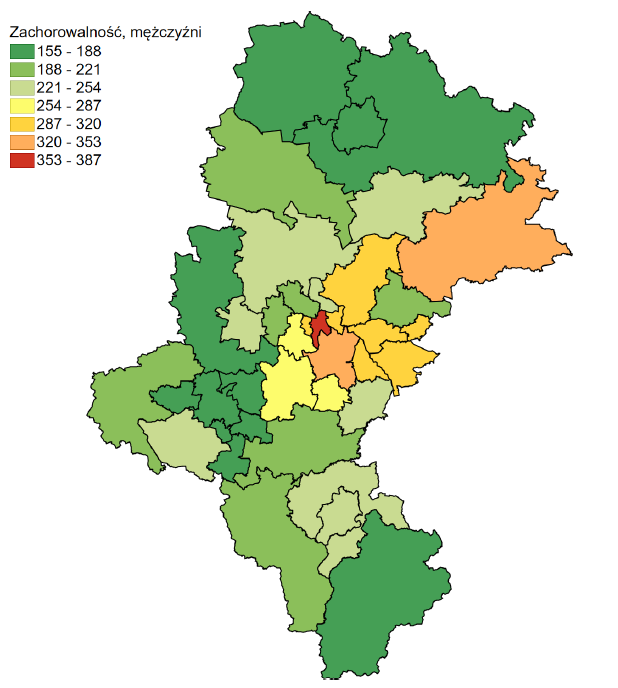 Ryc. 4. Mapa zachorowalności na nowotwory złośliwe wśród mężczyzn w województwie śląskim w roku 2022 w podziale na powiaty.Źródło: Motnyk M. i in., Nowotwory złośliwe w województwie śląskim w 2020 roku, Gliwice 2022.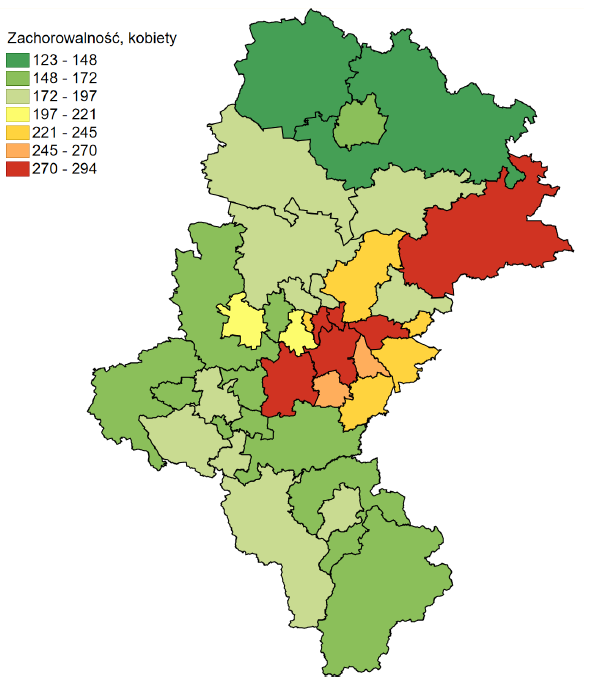 Ryc. 5. Mapa zachorowalności na nowotwory złośliwe wśród kobiet w województwie śląskim w roku 2020 w podziale na powiaty.Źródło: Motnyk M. i in., Nowotwory złośliwe w województwie śląskim w 2020 roku, Gliwice 2022.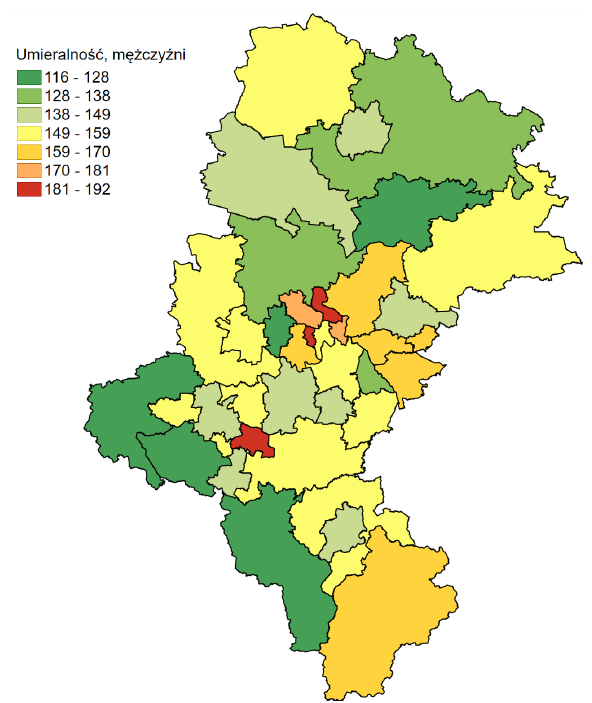 Ryc. 6. Mapa umieralności na nowotwory złośliwe wśród mężczyzn w województwie śląskim w roku 2020 w podziale na powiaty.Źródło: Motnyk M. i in., Nowotwory złośliwe w województwie śląskim w 2020 roku, Gliwice 2022.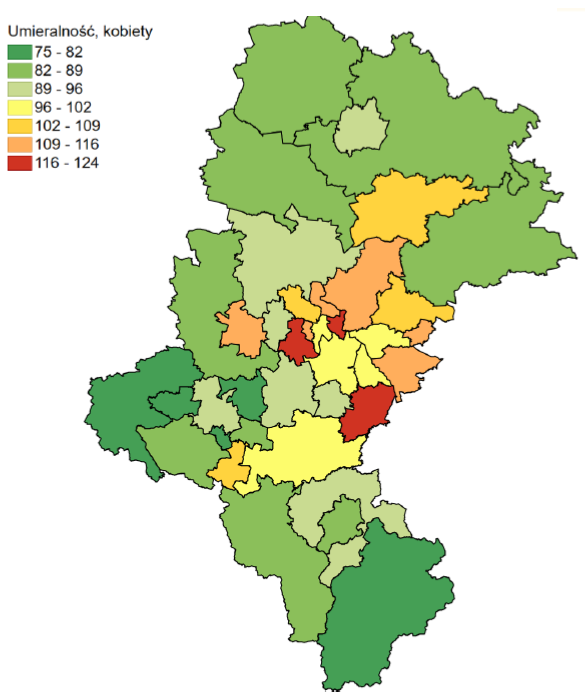 Ryc. 7. Mapa umieralności na nowotwory złośliwe wśród kobiet w województwie śląskim w roku 2022 w podziale na powiaty.Źródło: Motnyk M. i in., Nowotwory złośliwe w województwie śląskim w 2020 roku, Gliwice 2020.	W roku 2022 dorosłych mieszkańców miasta Cieszyna korzystających z publicznego rynku usług zdrowotnych dotyczyło ponad 1,4 tys. rozpoznań w zakresie nowotworów złośliwych (1,7% ogółu rozpoznań). Wśród najczęściej pojawiających się problemów zdrowotnych w tym obszarze wskazać należy nowotwór złośliwy sutka (18,3% ogółu rozpoznań w tej grupie), nowotwór złośliwy gruczołu krokowego (10,9%) oraz inne niż czerniak  nowotwory złośliwe skóry (6,1%). Ogółem więcej rozpoznań w tej grupie, z uwagi na duże rozpowszechnienie nowotworu złośliwego sutka, dotyczyło kobiet (58%). Mieszkańców po 50 r.ż. dotyczyło ponad 89% rozpoznań w tej grupie chorobowej (ponad 75% osób w wieku 60 lat i więcej oraz ponad 13% z grupy wiekowej 50-59 lat). Szczegółowe dane przedstawiono w tabeli XXVII.Tab. XXVII. Najczęstsze rozpoznania w grupie chorób nowotworowych będące przyczyną wizyt w placówkach publicznej opieki zdrowotnej mieszkańców miasta Cieszyna w roku 2022 w podziale na grupy wiekowe i płeć. Źródło: Opracowanie własne na podstawie danych Śląskiego OW NFZ.6.2.3. Choroby układu oddechowegoChoroby układu oddechowego zajmowały w roku 2021 piąte miejsce w strukturze zgonów, powodując 5,4% zgonów w populacji krajowej. Wartość odsetka zgonów z ich powodu była niższa, zarówno w województwie śląskim (3,8%), jak i w powiecie cieszyńskim (3,5%). Ponadto należy w tym miejscu podkreślić, że w roku 2021 wśród najczęstszych przyczyn zgonów Polaków pojawił się COVID-19, stanowiący w skali kraju trzecią przyczynę zgonu, po chorobach układu krążenia i nowotworach złośliwych. W roku 2021 ta jednostka chorobowa odpowiadała za 17,9% ogółu zgonów w populacji Polski oraz 18,9% populacji województwa śląskiego. W powiecie cieszyńskim, w analizowanym okresie, COVID-19 stanowił drugą wiodącą przyczynę zgonów (20,1% ogółu), wyprzedzając tym samym nowotwory. Zwiększająca się liczba przypadków chorób układu oddechowego związana jest przede wszystkim z postępującym zanieczyszczeniem powietrza i środowiska naturalnego. Często wiąże się również występowanie tego typu zaburzeń z niskim statusem socjo-ekonomicznym ludności. Najpowszechniej występującym zaburzeniem z grupy chorób zakaźnych układu oddechowego jest grypa, często lekceważona lub mylona z przeziębieniem. Tymczasem grypa to choroba o wysokim stopniu ryzyka śmierci lub powikłań, każdego roku umiera z jej powodu około 500 tys. ludzi na całym świecie. Na dramatyczną sytuację epidemiologiczną w zakresie chorób układu oddechowego, obecnie dodatkowo nałożyła się pandemia COVID-19. Choroba wywoływana nowym wirusem okazała się wysoce zakaźna, co w powiązaniu z możliwością spowodowania ciężkiej niewydolności układu oddechowego i jej masowego charakteru, spowodowało kryzys we wszystkich systemach ochrony zdrowia na świecie.W roku 2022 dorosłych mieszkańców miasta Cieszyna korzystających z publicznego rynku usług zdrowotnych dotyczyło ponad 12 tys. rozpoznań w zakresie chorób układu oddechowego (14,2% ogółu rozpoznań). Wśród najczęściej pojawiających się problemów zdrowotnych w tym obszarze wskazać należy ostre zakażenia górnych dróg oddechowych, w tym: o umiejscowieniu mnogim lub nieokreślonym, nosa i gardła, zatok przynosowych, gardła oraz krtani i tchawicy (łącznie ponad połowa ogółu rozpoznań w tej grupie). W grupie chorób przewlekłych najczęściej wśród rozpoznań pojawia inna przewlekła zaporowa choroba płuc (6,1%). Z problemem wszystkich ww. rozpoznań, częściej w publicznym systemie opieki zdrowotnej pojawiały się kobiety. Największy odsetek rozpoznań dotyczył dorosłych mieszkańców miasta w wieku powyżej 60 r.ż. (ponad 34%). Szczegółowe dane przedstawiono w tabeli XXVIII.Tab. XXVIII. Najczęstsze rozpoznania w grupie chorób układu oddechowego będące przyczyną wizyt w placówkach publicznej opieki zdrowotnej mieszkańców miasta Cieszyna w roku 2022 w podziale na grupy wiekowe i płeć. Źródło: Opracowanie własne na podstawie danych Śląskiego OW NFZ.6.2.4. Choroby układu nerwowegoChoroby układu nerwowego to bardzo rozległa i niejednorodna grupa zaburzeń, obejmująca nieprawidłowości centralnego i obwodowego układu nerwowego. Mogą mieć one charakter pierwotny, ale równie często są następstwem innych zaburzeń, mających początkowo miejsce poza tym układem. Wśród chorób ośrodkowego układu nerwowego wymienić można prof. padaczkę, udary, urazy, neuroinfekcje, guzy, ale również zespoły otępienne, czy wady rozwojowe. Najczęstszymi zaburzeniami obwodowej części układu będą z kolei: zapalenia nerwów, polineuropatie lub zespoły korzeniowe. Niektóre zaburzenia obejmują swym zasięgiem oba rodzaje układów: ośrodkowy i obwodowy, tak jak ma to miejsce prof. w przypadku stwardnienia rozsianego. W roku 2022 dorosłych mieszkańców miasta Cieszyna korzystających z publicznego rynku usług zdrowotnych dotyczyło ponad 3,4 tys. rozpoznań w zakresie chorób układu nerwowego (4,1% ogółu rozpoznań). Wśród najczęściej pojawiających się problemów zdrowotnych w tym obszarze wskazać należy: zaburzenia korzeni rdzeniowych i splotów nerwowych (30,6% ogółu rozpoznań w tej grupie), ucisk korzeni nerwowych i splotów nerwowych (10,4%), migrenę oraz inne zespoły bólu głowy (łącznie 8,9%) oraz atowicepatie kończyny górnej (6,5%). Z problemem wszystkich ww. rozpoznań częściej w publicznym systemie opieki zdrowotnej pojawiały się kobiety. Największy odsetek rozpoznań w tej grupie chorób dotyczył dorosłych mieszkańców miasta w wieku 60 lat i więcej (ponad 50%). Szczegółowe dane przedstawiono w tabeli XXIX.Tab. XXIX. Najczęstsze rozpoznania w grupie chorób układu nerwowego będące przyczyną wizyt w placówkach publicznej opieki zdrowotnej mieszkańców miasta Cieszyna w roku 2022 w podziale na grupy wiekowe i płeć. Źródło: Opracowanie własne na podstawie danych Śląskiego OW NFZ.6.2.5. Choroby układu mięśniowo-szkieletowego i tkanki łącznejDolegliwości układu mięśniowo-szkieletowego (MSDs) są problemem najczęściej dotyczącym osób pracujących i stanowią trzecią przyczynę absencji chorobowej. Występowanie problemów narządu ruchu jest silnie związane z wiekiem. Z kolei choroba zwyrodnieniowa stawów oraz osteoporoza, będąca główną przyczyną złamań niskoenergetycznych, są powszechnym zjawiskiem wśród osób w wieku senioralnym. W grupie osób dorosłych główną przyczyną zespołów bólowych kręgosłupa oraz chorób układu mięśniowo-szkieletowego są jego zmiany przeciążeniowe, najczęściej przemijające, ale u około 10% osób przyjmujące charakter przewlekły. Wieloletnie występowanie zespołów bólowych oraz chorób układu mięśniowo-szkieletowego wpływa na postępujące ograniczenie lub utratę sprawności fizycznej, następstwem tego procesu może być niepełnosprawność. W roku 2022 dorosłych mieszkańców miasta Cieszyna korzystających z publicznego rynku usług zdrowotnych dotyczyło ponad 11,4 tys. rozpoznań w zakresie chorób układu mięśniowo-szkieletowego i tkanki łącznej (13,8% ogółu rozpoznań). Wśród najczęściej pojawiających się problemów zdrowotnych w tym obszarze wskazać należy bóle grzbietu (16,1% ogółu rozpoznań), zmiany zwyrodnieniowe kręgosłupa (12%) oraz  choroby zwyrodnieniowe stawów kolanowych (7,1%) Z problemem wszystkich ww. rozpoznań częściej w publicznym systemie opieki zdrowotnej pojawiały się kobiety. Największy odsetek rozpoznań w tej grupie chorób dotyczył dorosłych mieszkańców miasta w wieku 60 lat i więcej (ponad 56%). Szczegółowe dane przedstawiono w tabeli XXX.Tab. XXX. Najczęstsze rozpoznania w grupie chorób układu mięśniowo-szkieletowego i tkanki łącznej będące przyczyną wizyt w placówkach publicznej opieki zdrowotnej mieszkańców miasta Cieszyna w roku 2022 w podziale na grupy wiekowe i płeć. Źródło: Opracowanie własne na podstawie danych Śląskiego OW NFZ.6.2.6. Zaburzenia wydzielania wewnętrznego i przemian metabolicznychZaburzenia wydzielania wewnętrznego i przemian metabolicznych dotyczą gruczołów dokrewnych i mogą przebiegać z ich nadczynnością, niedoczynnością lub zmienioną wrażliwością na działanie hormonów. Najczęściej występujące choroby z tego zakresu dotyczą nieprawidłowości w funkcjonowaniu tarczycy (tyreotoksykoza, wole, choroba Hashimoto) i trzustki (cukrzyca typu 1 i 2). Niebezpieczeństwo wynikające z tych chorób wiąże się przede wszystkim z możliwością wystąpienia licznych powikłań, często o charakterze wielonarządowym.W roku 2022 dorosłych mieszkańców miasta Cieszyna korzystających z publicznego rynku usług zdrowotnych dotyczyło prawie 5,9 tys. rozpoznań w zakresie zaburzeń wydzielania wewnętrznego i przemian metabolicznych (7,1% ogółu rozpoznań). Wśród najczęściej pojawiających się problemów zdrowotnych w tym obszarze wskazać należy cukrzycę (32,5% rozpoznań w tej grupie), inne niż związane z niedoborem jodu postacie niedoczynności tarczycy (18,6%), a także zaburzenia przemian lipidów i inne lipidemie (15,8%). Z problemem wszystkich ww. rozpoznań częściej w publicznym systemie opieki zdrowotnej pojawiały się kobiety. Największy odsetek rozpoznań w tej grupie chorób dotyczył dorosłych mieszkańców miasta w wieku 60 lat i więcej (ponad 68%). Szczegółowe dane przedstawiono w tabeli XXXI.Tab. XXXI. Najczęstsze rozpoznania w grupie zaburzeń wydzielania wewnętrznego i przemian metabolicznych będące przyczyną wizyt w placówkach publicznej opieki zdrowotnej mieszkańców miasta Cieszyna w roku 2022 w podziale na grupy wiekowe i płeć. Źródło: Opracowanie własne na podstawie danych Śląskiego OW NFZ.6.2.7. Zaburzenia psychiczne i zaburzenia zachowaniaProblematyka zdrowia psychicznego jest współcześnie traktowana jako jeden z fundamentów dobrostanu człowieka. Wskutek zachodzących globalnie przemian społecznych, ekonomicznych i środowiskowych jest ona przedmiotem narastającej uwagi, zarówno ze względu na rosnącą świadomość znaczenia zdrowia psychicznego dla ogólnego dobrostanu człowieka, jak i z powodu narastającej skali występowania tego rodzaju problemów zdrowotnych – samoistnie oraz w powiązaniu z innymi chorobami, jak nowotwory, choroby układu krążenia, cukrzyca, czy inne choroby przewlekłe. W ostatnich latach liczba zaburzeń psychicznych, które pogarszają jakość życia osób nimi dotkniętych oraz ich rodzin i najbliższych, gwałtownie wzrasta.W roku 2022 dorosłych mieszkańców miasta Cieszyna korzystających z publicznego rynku usług zdrowotnych dotyczyło ponad 3,7 tys. rozpoznań w zakresie zaburzeń psychicznych i zaburzeń zachowania (4,5% ogółu rozpoznań). Wśród najczęściej pojawiających się problemów zdrowotnych w tym obszarze wskazać należy inne niż w postaci fobii zaburzenia lękowe (13,1% rozpoznań w tej grupie), reakcję na ciężki stres i zaburzenia adaptacyjne (12,3%), a także zaburzenia psychiczne i zaburzenia zachowania spowodowane użyciem alkoholu (9,8%). Z problemem wszystkich rozpoznań wyszczególnionych w poniższej tabeli, z wyjątkiem zaburzeń psychicznych i zaburzeń zachowania spowodowanych użyciem alkoholu, częściej w publicznym systemie opieki zdrowotnej pojawiały się kobiety. Szczegółowe dane przedstawiono w tabeli XXXII.Tab. XXXII. Najczęstsze rozpoznania w grupie zaburzeń psychicznych i zaburzeń zachowania będące przyczyną wizyt w placówkach publicznej opieki zdrowotnej mieszkańców miasta Cieszyna w roku 2022 w podziale na grupy wiekowe i płeć. Źródło: Opracowanie własne na podstawie danych Śląskiego OW NFZ.6.2.8. Choroby układu pokarmowegoChoroby układu pokarmowego stanowią bardzo obszerną i niejednorodną grupę zaburzeń, mogących występować w każdym odcinku przewodu pokarmowego. Znaczna część z nich to choroby jamy ustnej. Z kolei choroby górnego odcinka przewodu pokarmowego (tj. przełyku, żołądka i dwunastnicy) to najczęściej choroby przewlekłe, związane z nadprodukcją kwasu solnego w żołądku. Wśród rozpoznań w tej grupie dominują: choroba refluksowa przełyku, przewlekłe zapalenie żołądka i dwunastnicy, a także choroba wrzodowa żołądka i dwunastnicy. Za najczęściej występującą chorobę dolnego odcinka przewodu pokarmowego uznaje się zespół jelita drażliwego.W roku 2022 dorosłych mieszkańców miasta Cieszyna korzystających z publicznego rynku usług zdrowotnych dotyczyło prawie 8 tys. rozpoznań w zakresie chorób układu pokarmowego (9,5% ogółu rozpoznań). Wśród najczęściej pojawiających się problemów zdrowotnych w tym obszarze wskazać należy próchnicę i inne choroby jamy ustnej (łącznie ponad 40% rozpoznań w tej grupie) oraz niezakaźne zapalenie żołądkowo-jelitowe i jelita grubego inne niż choroba Crohna lub wrzodziejące zapalenie jelit (5,2%). Z problemem wszystkich ww. rozpoznań częściej w publicznym systemie opieki zdrowotnej pojawiały się kobiety. Ponad 42% ogółu rozpoznań dotyczyło mieszkańców miasta w wieku 60 lat i więcej. Szczegółowe dane przedstawiono w tabeli XXXIII.Tab. XXXIII. Najczęstsze rozpoznania w grupie chorób układu pokarmowego będące przyczyną wizyt w placówkach publicznej opieki zdrowotnej mieszkańców miasta Cieszyna w roku 2022 w podziale na grupy wiekowe i płeć. Źródło: Opracowanie własne na podstawie danych Śląskiego OW NFZ.6.2.9. Niepełnosprawność	Stan zdrowia populacji obrazują także dane dotyczące liczby orzeczeń o niepełnosprawności wydawanych mieszkańcom miasta Cieszyna. W przypadku osób poniżej 16 roku życia na przestrzeni ostatnich 5 lat nie obserwuje się znacznych wahań w liczbie wydawanych zaświadczeń – łącznie w tym okresie wydano ich 481, w tym najwięcej z powodu zaburzeń głosu, mowy i chorób słuchu (18,1%), chorób neurologicznych (16,6%), całościowych zaburzeń rozwojowych (14,6%) oraz upośledzenia umysłowego (10,2%). Szczegółowe dane przedstawiono za pomocą tabeli XXXIV.Tab. XXXIV. Liczba wydanych w latach 2018-2022 orzeczeń o niepełnosprawności (mieszkańcy miasta Cieszyna poniżej 16 roku życia).Źródło: Opracowanie własne na podstawie danych Powiatowego Zespołu prof. Orzekania o Niepełnosprawności w Cieszynie	W przypadku osób powyżej 16 roku życia na przestrzeni ostatnich 5 lat obserwuje się znaczny wzrost wydawanych corocznie orzeczeń o niepełnosprawności – w roku 2018 było to 750, w 2022 – już 932. Łącznie w analizowanym okresie wydano 4 063 takie zaświadczenia, w tym najwięcej z powodu upośledzenia narządu ruchu (25,3%), chorób układów oddechowego i krążenia (22,5%), a także chorób neurologicznych (13,3%) oraz psychicznych (12,2%). Ponad 84% wszystkich zaświadczeń wydawana była w związku z umiarkowanym i znacznym stopniem niepełnosprawności – odpowiednio 42,7% oraz 41,6% ogółu. Szczegółowe dane przedstawiono za pomocą tabeli XXXV.Tab. XXXV. Liczba wydanych w latach 2018-2022 orzeczeń o niepełnosprawności (mieszkańcy miasta Cieszyna powyżej 16 roku życia).Źródło: Opracowanie własne na podstawie danych Powiatowego Zespołu prof. Orzekania o Niepełnosprawności w Cieszynie6.2.10. Absencja chorobowa	Problemy zdrowotne znajdują także swoje odzwierciedlenie na rynku pracy. Grupami chorobowymi generującymi najwyższe wydatki w strukturze wydatków ogółem na świadczenia z tytułu niezdolności do pracy w 2021 r. w Polsce były zaburzenia psychiczne i zaburzenia zachowania (16,7% ogółu wydatków), choroby układu kostno-stawowego, mięśniowego i tkanki łącznej (14,5%), choroby związane z okresem ciąży, porodu i połogu (12,5%), urazy, zatrucia i inne określone skutki działania czynników zewnętrznych (12,2%), choroby układu oddechowego (8,2%), układu krążenia (8%) oraz układu nerwowego (7,7%). Wszystkie wyżej wymienione grupy chorobowe były przyczyną ok. 80% wydatków poniesionych w związku z niezdolnością do pracy.	W roku 2021 mieszkańcom powiatu cieszyńskiego wydano ponad 103,6 tys. zaświadczeń lekarskich o niezdolności do pracy z tytułu choroby własnej osób ubezpieczonych w ZUS. Wśród 30 głównych przyczyn niezdolności do pracy w analizowanym okresie znalazły się ostre choroby zapalne układu oddechowego (łącznie ok. 22,3% ogółu zaświadczeń lekarskich), przewlekłe choroby układu ruchu (ok. 12,1%), przewlekłe choroby układu nerwowego (3,8%), zaburzenia psychiczne i zaburzenia zachowania (2,9%), a także opieka położnicza z powodu stanów związanych głównie z ciążą (7,9%). Opisane wyżej zwolnienia lekarskie były przyczyną łącznie ponad 1,1 mln dni absencji chorobowej mieszkańców powiatu. Najwięcej dni absencji spowodowanych było opieką położniczą z powodu stanów związanych głównie z ciążą (14,6% ogółu), bólami grzbietu (4,9%) oraz ostrymi zakażeniami górnych dróg oddechowych o umiejscowieniu mnogim lub nieokreślonym (3,8%). Dane na poziomie gmin nie są dostępne, w związku z czym szczegółowe dane na poziomie powiatu przedstawiono w tabelach XXXVI i XXXVII.Tab. XXXVI. Liczba dni absencji chorobowej mieszkańców powiatu cieszyńskiego w 2021 r. – absencja chorobowa z tytułu choroby własnej osób ubezpieczonych w ZUS.Źródło: Opracowanie własne na podstawie danych ZUS.Tab. XXXVII. Liczba zaświadczeń lekarskich wystawionych mieszkańcom powiatu cieszyńskiego w 2021 r. w związku z niezdolnością do pracy – absencja chorobowa z tytułu choroby własnej osób ubezpieczonych w ZUS.Źródło: Opracowanie własne na podstawie danych ZUS.6.3. Umieralność	W roku 2022 w mieście Cieszynie odnotowano 609 zgonów, w tym 291 zgonów mężczyzn (47,8%) oraz 318 zgonów kobiet (52,2%). Szczegółowe dane dotyczące przyczyn zgonów na poziomie gmin nie są dostępne, w związku z czym poniżej przedstawiono dane na poziomie powiatu. W roku 2021 w powiecie cieszyńskim odnotowano 2 581 zgonów. Wśród głównych przyczyn zgonów w tym okresie dominowały, podobnie jak w całym kraju i województwie śląskim, choroby układu krążenia (37,8% ogółu). Drugie miejsce wśród najczęstszych przyczyn zgonów zajął COVID-19 (20,1%), podczas gdy w kraju i w Polsce drugą wiodącą przyczyną zgonów były w analizowanym okresie choroby nowotworowe. W powiecie cieszyńskim nowotwory zajęły trzecią pozycję w tym rankingu, odpowiadając za 19,2% ogółu zgonów. Szczegółowe dane zobrazowano za pomocą ryciny 8. Ryc. 8. Przyczyny zgonów mieszkańców powiatu cieszyńskiego w roku 2021 (%).Źródło: Opracowanie własne na podstawie danych GUS.	W powiecie cieszyńskim w 2021 roku współczynnik zgonów ogółem na 100 tys. mieszkańców był niższy od wartości dla województwa śląskiego, ale wyższy od wskaźnika dla kraju. W regionie odnotowano większą liczbę zgonów/100 tys. ludności, w porównaniu do kraju i województwa, w przypadku zgonów z powodu chorób układu krążenia, COVID-19, zewnętrznych przyczyn zachorowania i zgonu, zaburzeń wydzielania wewnętrznego, stanu odżywiania i przemiany metabolicznej oraz chorób układu moczowo-płciowego. Wskaźnik zgonów na 100 tys. ludności z powodu nowotworów ogółem osiągnął wartość niższą, niż województwo śląskie, ale wyższą niż wartość dla kraju. W przypadku chorób układu oddechowego oraz trawiennego wartości te były niższe, zarówno w porównaniu do województwa, jak i Polski. Szczegółowe dane przedstawiono w tabeli XXXVIII.Tab. XXXVIII. Zgony z powodu głównych przyczyn w powiecie cieszyńskim na tle województwa śląskiego i Polski w roku 2021.Źródło: Opracowanie własne na podstawie danych GUS.WnioskiW roku 2022 w placówkach świadczących usługi zdrowotne finansowane ze środków Narodowego Funduszu Zdrowia mieszkańcom miasta Cieszyna postawiono 99 877 rozpoznań chorób i problemów zdrowotnych. Ponad 58,8 tys. rozpoznań dotyczyło kobiet (58,9% ogółu), natomiast prawie 41,1 tys. – mężczyzn (41,1%). W analizowanym okresie zdecydowanie największa liczba rozpoznań dotyczyła mieszkańców w wieku 60 lat i więcej (45,6% ogółu), najmniejsza – osób w wieku 18-29 lat (6,6%) Wśród problemów zdrowotnych o największym rozpowszechnieniu w populacji dzieci i młodzieży wskazać należy choroby układu oddechowego (w tym głównie ostre choroby zapalne górnych dróg oddechowych) oraz choroby układu pokarmowego (głównie próchnicę).Wśród najbardziej rozpowszechnionych problemów zdrowotnych dorosłych mieszkańców miasta Cieszyna znajdują się choroby układu oddechowego, układu mięśniowo-szkieletowego i tkanki łącznej, układu krążenia, a także narządu wzroku i układu pokarmowego (łącznie ok. 60% wszystkich rozpoznań). W populacji mieszkańców w wieku 18-39 lat, podobnie jak w przypadku dzieci i młodzieży, dominują ostre choroby zapalne układu oddechowego. Z kolei w populacji osób w wieku 40 lat i więcej wśród najbardziej rozpowszechnionych problemów zdrowotnych pojawiają się dodatkowo samoistne (pierwotne) nadciśnienie, a także choroby układu ruchu oraz, szczególnie w populacji po 60 r.ż., cukrzyca insulinoniezależna oraz rozrost gruczołu krokowego.Choroby układu krążenia stanowią przyczynę 34,8% zgonów w Polsce, odsetek ten jest wyższy w powiecie cieszyńskim (37,8%). Wśród najczęściej pojawiających się problemów zdrowotnych mieszkańców Cieszyna w grupie chorób układu krążenia wskazać należy samoistne nadciśnienie tętnicze, przewlekłą chorobę niedokrwienną serca oraz migotanie i trzepotanie przedsionków. Około 90% rozpoznań w tej grupie chorobowej dotyczyło mieszkańców po 50 r.ż.Choroby nowotworowe stanowią drugą przyczynę zgonów w Polsce, tuż po chorobach układu krążenia (19,6% wszystkich zgonów), a liczba zachorowań i zgonów z ich powodu systematycznie rośnie. W powiecie cieszyńskim odsetek zgonów z powodu chorób nowotworowych jest nieco niższy niż odsetek dla Polski (19,2%). Podkreślić należy, że w powiecie cieszyńskim występują niższe niż średnie dla województwa wskaźniki zachorowalności i umieralności na nowotwory złośliwe. Wśród najczęściej pojawiających się problemów zdrowotnych w tym obszarze wskazać należy nowotwór złośliwy sutka, nowotwór złośliwy gruczołu krokowego oraz inne niż czerniak nowotwory złośliwe skóry.Choroby układu oddechowego zajmują obecnie piąte miejsce w strukturze zgonów, powodując 5,4% zgonów w populacji krajowej. Wartość odsetka zgonów z ich powodu dla powiatu cieszyńskiego jest niższa (3,5%). Wyższy jest natomiast, w porównaniu do województwa i kraju, odsetek zgonów z powodu COVID-19. Wśród najczęściej pojawiających się problemów zdrowotnych mieszkańców miasta w obszarze chorób układu oddechowego wskazać należy ostre zakażenia górnych dróg oddechowych, a także inną przewlekłą zaporową chorobę płuc (w grupie chorób przewlekłych).Wśród najczęściej pojawiających się zaburzeń w funkcjonowaniu układu nerwowego u mieszkańców miasta Cieszyna występują zaburzenia korzeni rdzeniowych i splotów nerwowych, ucisk korzeni nerwowych i splotów nerwowych, migrena oraz inne zespoły bólu głowy, a także dyskopatie kończyny górnej. Największy odsetek rozpoznań w tej grupie chorób dotyczy dorosłych mieszkańców miasta w wieku 60 lat i więcej.W grupie chorób układu mięśniowo-szkieletowego i tkanki łącznej występujących u mieszkańców miasta Cieszyna dominują bóle grzbietu, zmiany zwyrodnieniowe kręgosłupa oraz  choroby zwyrodnieniowe stawów kolanowych. Ponad 56% rozpoznań w tej grupie chorób dotyczy dorosłych mieszkańców miasta w wieku 60 lat i więcej. Wśród najczęściej pojawiających się problemów zdrowotnych w zakresie zaburzeń wydzielania wewnętrznego i przemian metabolicznych u mieszkańców miasta Cieszyna występują: cukrzyca insulinoniezależna, inne niż związane z niedoborem jodu postacie niedoczynności tarczycy oraz zaburzenia przemian lipidów i inne lipidemie. Z problemem wszystkich ww. rozpoznań częściej w publicznym systemie opieki zdrowotnej pojawiają się kobiety. Największy odsetek rozpoznań w tej grupie chorób dotyczy dorosłych mieszkańców miasta w wieku 60 lat i więcej.Wśród najczęściej pojawiających się u mieszkańców miasta Cieszyna zaburzeń psychicznych i zaburzeń zachowania wskazać należy inne niż w postaci fobii zaburzenia lękowe, reakcję na ciężki stres i zaburzenia adaptacyjne, a także zaburzenia psychiczne i zaburzenia zachowania spowodowane użyciem alkoholu. Z problemem wszystkich rozpoznań w tej grupie, z wyjątkiem zaburzeń psychicznych i zaburzeń zachowania spowodowanych użyciem alkoholu, częściej w publicznym systemie opieki zdrowotnej pojawiają się kobiety.Wśród najczęściej pojawiających się problemów zdrowotnych populacji miasta Cieszyna w obszarze układu pokarmowego wskazać należy próchnicę i inne choroby jamy ustnej, a także niezakaźne zapalenie żołądkowo-jelitowe i jelita grubego inne niż choroba Crohna lub wrzodziejące zapalenie jelit. Ponad 42% ogółu tych rozpoznań dotyczy populacji powiatu w wieku 60 lat i więcej.Na przestrzeni ostatnich 5 lat w populacji poniżej 16 r. ż. nie obserwuje się znacznych wahań w liczbie wydawanych zaświadczeń o niepełnosprawności. Najwięcej zaświadczeń w analizowanym okresie wydano z powodu zaburzeń głosu, mowy i chorób słuchu, chorób neurologicznych, całościowych zaburzeń rozwojowych oraz upośledzenia umysłowego.W przypadku osób powyżej 16 roku życia na przestrzeni ostatnich 5 lat obserwuje się znaczny wzrost wydawanych corocznie orzeczeń o niepełnosprawności. Najwięcej zaświadczeń wydano z powodu upośledzenia narządu ruchu, chorób układów oddechowego i krążenia, a także chorób neurologicznych oraz psychicznych. W roku 2021 mieszkańcom powiatu cieszyńskiego wydano ponad 103,6 tys. zaświadczeń lekarskich o niezdolności do pracy z tytułu choroby własnej osób ubezpieczonych w ZUS. Wśród 30 głównych przyczyn niezdolności do pracy w analizowanym okresie znalazły się ostre choroby zapalne układu oddechowego, przewlekłe choroby układu ruchu, przewlekłe choroby układu nerwowego, zaburzenia psychiczne i zaburzenia zachowania, a także opieka położnicza z powodu stanów związanych głównie z ciążą. Wśród głównych przyczyn zgonów w tym okresie dominowały, podobnie jak w całym kraju i województwie śląskim, choroby układu krążenia. Drugie miejsce wśród najczęstszych przyczyn zgonów zajął COVID-19, podczas gdy w kraju i w Polsce drugą wiodącą przyczyną zgonów były w analizowanym okresie choroby nowotworowe. W powiecie cieszyńskim nowotwory zajęły trzecią pozycję w tym rankingu. W roku 2021 odnotowano większą liczbę zgonów/100 tys. ludności, w porównaniu do kraju i województwa, w przypadku zgonów z powodu chorób układu krążenia, COVID-19, zewnętrznych przyczyn zachorowania i zgonu, zaburzeń wydzielania wewnętrznego, stanu odżywiania i przemiany metabolicznej oraz chorób układu moczowo-płciowego. Wskaźnik zgonów na 100 tys. ludności z powodu nowotworów ogółem osiągnął wartość niższą, niż województwo śląskie, ale wyższą niż wartość dla kraju.4. Ocena zaspokojenia potrzeb zdrowotnych i oczekiwań w zakresie zdrowia publicznego w populacji dorosłych mieszkańców miasta Cieszyna	Badaniem kwestionariuszowym, mającym na celu określenie potrzeb zdrowotnych, objęto 902 mieszkańców miasta Cieszyna, w tym 732 kobiety i 170 mężczyzn, co obrazuje rycina 9. Ryc. 9. Płeć ankietowanych (%). Źródło: opracowanie własne na podstawie wyników ankiety.	 Spośród mieszkańców miasta Cieszyna biorących udział w badaniu ankietowym, najwięcej osób było w wieku 25-44 lat (52,6%), a najmniej osób poniżej 25 r.ż. oraz respondentów po 60 r.ż. (po 10%), w badaniu uczestniczyło ponadto 27,4% osób w wieku 45-59 r.ż. (rycina 10).Ryc. 10. Wiek ankietowanych (%). Źródło: ibidem.	Największy odsetek respondentów legitymował się wykształceniem wyższym (60,8%) i średnim (31,6%), najmniej było osób z wykształceniem podstawowym (1,8%). Szczegóły obrazuje rycina 11.Ryc. 11. Wykształcenie ankietowanych (%). Źródło: ibidem.Zdecydowana większość badanych dorosłych mieszkańców miasta Cieszyna jest aktywna zawodowo (78,7%). Pozostałe grupy ankietowanych to bezrobotni (4,4%), uczniowie/studenci (7,1%), emeryci (7,5%) oraz renciści (2,3%). Dane te obrazuje rycina 12. Ryc. 12. Statut zawodowy ankietowanych (%). Źródło: ibidem.Mniej niż ¾ badanych mieszkańców miasta pozostaje w związku małżeńskim (67%), związek nieformalny deklaruje natomiast 10,1% osób. Wdowy/wdowcy lub osoby rozwiedzione stanowią łącznie 10% respondentów, a 12,9% spośród badanych to osoby stanu wolnego (rycina 13).Ryc. 13. Stan cywilny ankietowanych (%). Źródło: ibidem.	Problem niepełnosprawności dotyczy zaledwie 6% badanych (rycina 14).Ryc. 14. Posiadanie orzeczenia o niepełnosprawności przez osoby badane (%). Źródło: ibidem.Pod stałą opieką lekarską lub pielęgniarską przebywa obecnie nieco ponad ¼ badanych osób (27,2%). Szczegóły obrazuje rycina 15.Ryc. 15. Przebywanie respondentów pod stałą opieką lekarską lub pielęgniarską (%). Źródło: ibidem.Prawie połowa respondentów (49,8%) deklaruje, że ich sytuacja materialna jest przeciętna, nieco mniej posiada dobrą sytuację finansową (36,1%), zaledwie 0,9% ankietowanych ocenia ją jako bardzo złą, szczegółowych danych dostarcza rycina 16. Ryc. 16. Podział respondentów wg deklarowanej sytuacji materialnej (%). Źródło: ibidem.Równo połowa badanych ocenia stan swojego zdrowia fizycznego jako dobry, natomiast kolejnych 34,7% ocenia swój stan zdrowia fizycznego jako taki sobie. Zaledwie 6,2% badanych deklaruje zły lub bardzo zły poziom zdrowia. Mężczyźni deklarują nieco lepszy stan zdrowia fizycznego niż kobiety. Szczegóły obrazują ryciny 17 i 18. Ryc. 17. Samoocena stanu zdrowia fizycznego respondentów(%). Źródło: ibidem. Ryc. 18. Samoocena stanu zdrowia fizycznego respondentów wg płci (%). Źródło: ibidem.Jak wynika z ryciny 19, istnieje zależność pomiędzy samooceną fizycznego aspektu zdrowia a wiekiem badanych, wraz z wiekiem ocena stanu zdrowia jest coraz niższa. Niepokojący jest wysoki deklarowany odsetek bardzo złego stanu zdrowia w grupie osób młodych poniżej 25 r.ż.Ryc. 19. Samoocena stanu zdrowia fizycznego respondentów wg wieku (%). Źródło: ibidem.Prawie połowa ankietowanych osób ocenia stan swojego zdrowia psychicznego jako dobry (47,6%), bardzo dobry deklaruje 15,4% respondentów. Niespełna 12% (11,7%) ankietowanych uważa, że poziom ich zdrowia psychicznego jest zły lub bardzo zły. Nie zauważono natomiast wyraźnej korelacji pomiędzy oceną zdrowia psychicznego a wiekiem. Szczegóły ukazano za pomocą ryciny 20 i 21.Ryc. 20. Samoocena stanu zdrowia psychicznego respondentów (%). Źródło: ibidem.Ryc. 21. Samoocena stanu zdrowia psychicznego respondentów (%). Źródło: ibidem.Zauważono, że wraz z wiekiem samoocena zdrowia psychicznego poprawia się, tendencja ta nie dotyczy jednak subpopulacji osób młodych <25 r.ż., u których złe i bardzo złe odpowiedzi pojawiają się wyraźnie częściej (odpowiednio ponad 23,3% i ok. 13,3%). Można podejrzewać, że zaobserwowane korelacje wykazują związek z pandemią COVID-19 i związaną z nią izolacją społeczną, być może również z lękiem wywołanym wojną za wschodnią granicą Polski, czy ogólnoświatowym kryzysem (rycina 22).Ryc. 22. Samoocena stanu zdrowia psychicznego respondentów wg wieku (%). Źródło: ibidem.Zaledwie 1,9% respondentów deklaruje poprawę swojego stanu zdrowia w ciągu ostatniego roku, niespełna połowa badanych deklaruje brak zmiany, a u ponad połowy badanych (54,8%) dodatkowo pogorszył się (ryc. 23). Ryc. 23. Deklarowana zmiana ogólnego stanu zdrowia ankietowanych (%). Źródło: ibidem.Najczęstsze problemy zdrowotne respondentów oraz dorosłych członków ich najbliższej rodziny dotyczą chorób narządu ruchu (43,9%) i chorób układu krążenia (38,4%), najrzadziej deklarowane to uzależnienia (2,9%) i choroby narządu słuchu (3,3%). Szczegóły obrazuje rycina 24.Ryc. 24. Problemy zdrowotne respondentów oraz dorosłych członków ich najbliższej rodziny (%). Źródło: ibidem.Prawie połowa ankietowanych (47,4%) deklaruje, że radzą sobie ze stresem tak sobie, bardzo dobrze radzi sobie zaledwie 3,5%, aż 62,3% radzi sobie źle lub bardzo źle (rycina 25).Ryc. 25. Radzenie sobie ze stresem przez badane osoby (%). Źródło: ibidem.	Najchętniej wybierane przez badanych formy aktywności fizycznej w ciągu ostatnich 3 miesięcy to spacery (76,2%) i jazda na rowerze (17,4%). Niestety 9% osób nie podejmowało w tym okresie żadnej aktywności fizycznej. Szczegóły obrazuje rycina 26.Ryc. 26. Formy aktywności fizycznej realizowane przez badanych w ciągu ostatnich 3 miesięcy (%). Źródło: ibidem.Badani respondenci korzystali ze świadczeń ochrony zdrowia finansowanej przez NFZ najczęściej 1-2 razy w ciągu ostatniego roku (46,9%), powyżej 10 razy udało się na wizytę w tym samym przedziale czasu 2,5%, natomiast w ogóle nie korzystało z opieki zdrowotnej finansowanej przez NFZ 25,1% respondentów. Szczegóły obrazuje rycina 27.Ryc. 27. Częstotliwość korzystania przez respondentów z ochrony zdrowia finansowanej przez NFZ (%). Źródło: ibidem.	Porównywalna liczba respondentów ocenia dostępność świadczeń ochrony zdrowia w mieście Cieszynie jako przeciętną (31,4%) i niską (36,6%), zaledwie 4% badanych osób ocenia, że jest ona wysoka. Niepokojący jest fakt, iż nikt z badanych mieszkańców Cieszyna nie zaznaczył odpowiedzi „bardzo wysoka”. Szczegóły zawarto na rycinie 28. Ryc. 28. Ocena dostępności świadczeń ochrony zdrowia w opinii respondentów (%). Źródło: ibidem.	Niespełna 1/5 ankietowanych (18%) ocenia stopień zaspokojenia swoich potrzeb zdrowotnych jako wysoki lub bardzo wysoki, przeciętny deklaruje 45,3%, natomiast 10,9% uważa, że ich potrzeby są realizowane na bardzo niskim poziomie. Szczegóły obrazuje rycina 29.Ryc. 29. Ocena zaspokojenia potrzeb zdrowotnych ankietowanych (%). Źródło: ibidem.	Ankietowani oczekiwaliby poprawy dostępności do opieki zdrowotnej przede wszystkim w zakresie rehabilitacji narządu ruchu (40,2%), aktywności fizycznej (29,5%) oraz zapobiegania i leczenia zaburzeń psychicznych (36,9%). Szczegółowych danych dostarcza rycina 30.Ryc. 29. Zakres w jakim badani respondenci oczekiwaliby poprawy dostępności do opieki zdrowotnej w mieście Cieszynie (%).Źródło: ibidem.Respondenci oczekują również większej liczby zadań w zakresie promocji zdrowia dla mieszkańców miasta, szczególnie w obszarze radzenia sobie ze stresem (55%), aktywności fizycznej (48%) oraz profilaktyki chorób psychicznych (33,6%), (rycina 30).Ryc. 30. Zakres oczekiwanych od Urzędu Miasta działań w zakresie zwiększania dostępności do wybranych świadczeń zdrowotnych dla mieszkańców miasta Cieszyna (%). Źródło: ibidem.WnioskiRespondenci w połowie oceniają swoje zdrowie fizyczne jako dobre, lecz wraz z wiekiem zmniejsza się liczba osób oceniających swój stan zdrowia pozytywnie. Najlepszy stan zdrowia fizycznego zgłasza grupa wiekowa 25-44 lat, zaskakuje niski deklarowany stan zdrowia w grupie osób młodych poniżej 25 r.ż. Na tej podstawie można wnioskować, że grupami o najwyższych potrzebach zdrowotnych w zakresie zdrowia fizycznego w mieście Cieszynie są osoby młode oraz najstarsze. Mężczyźni deklarują nieco lepszy stan zdrowia fizycznego niż kobiety, co pozwala wnioskować o wyższym poziomie potrzeb zdrowotnych kobiet w tym zakresie. Respondenci w większości oceniają swoje zdrowie psychiczne jako dobre, warto jednak ponownie zwrócić uwagę na subpopulację osób młodych <25 r.ż., u których złe i bardzo złe odpowiedzi w przypadku samooceny zdrowia psychicznego pojawiają się wyraźnie częściej. Można podejrzewać, że zaobserwowane korelacje wykazują związek z pandemią COVID-19 i związaną z nią izolacją społeczną, być może również z lękiem wywołanym wojną za wschodnią granicą Polski, czy ogólnoświatowym kryzysem, dlatego osoby należące do tej grupy wiekowej powinno się otoczyć wyjątkową opieką, zwłaszcza w zakresie zdrowia mentalnego.Ponad połowa badanych deklaruje pogorszenie stanu zdrowia w ciągu ostatniego roku.Pod stałą opieką lekarską lub pielęgniarską przebywa obecnie ok. ¼ badanych osób.Najczęstsze problemy zdrowotne u respondentów i dorosłych członków ich najbliższej rodziny dotyczą chorób narządu ruchu i układu krążenia.Większość badanych radzi sobie ze stresem dobrze lub przeciętnie.Najchętniej wybierane przez badanych formy aktywności fizycznej to spacery i jazda na rowerze.Ponad połowa badanych osób ocenia, że dostępność do świadczeń ochrony zdrowia w mieście Cieszynie jest przeciętna lub niska. Niepokojący jest fakt, iż nikt z badanych mieszkańców Cieszyna nie zaznaczył odpowiedzi „bardzo wysoka”. Ankietowani oczekiwaliby poprawy dostępności do opieki zdrowotnej przede wszystkim w zakresie rehabilitacji narządu ruchu, aktywności fizycznej oraz zapobieganiu i leczeniu zaburzeń psychicznych.Oczekiwania związane ze zwiększaniem liczby zadań promocji zdrowia dotyczą radzenia sobie ze stresem, aktywności fizycznej oraz profilaktyki chorób psychicznych. Priorytety dla regionalnej polityki zdrowotnej dla Miasta Cieszyna PRIORYTET 1: Profilaktyka chorób układu krążenia jako wyraz realizacji Priorytetu 1a Priorytetów zdrowotnych określonych Rozporządzeniem Ministra Zdrowia z dnia 27 lutego 2018 r. w sprawie priorytetów zdrowotnych (Zmniejszenie zapadalności i przedwczesnej umieralności z powodu: chorób układu sercowo-naczyniowego, w tym zawałów serca, niewydolności serca i udarów mózgu)PRIORYTET 2: Profilaktyka i wczesne wykrywanie nowotworów jako wyraz realizacji Priorytetu 1b Priorytetów zdrowotnych określonych Rozporządzeniem Ministra Zdrowia z dnia 27 lutego 2018 r. w sprawie priorytetów zdrowotnych (Zmniejszenie zapadalności i przedwczesnej umieralności z powodu: nowotworów złośliwych) oraz celów Narodowego Programu Zwalczania Chorób Nowotworowych na lata 2016-2024PRIORYTET 3: Profilaktyka nadwagi i otyłości jako wyraz realizacji celu operacyjnego 1 Narodowego Programu Zdrowia na lata 2021-2025 (Profilaktyka nadwagi i otyłości) oraz Priorytetu 3 Priorytetów zdrowotnych określonych Rozporządzeniem Ministra Zdrowia z dnia 27 lutego 2018 r. w sprawie priorytetów zdrowotnych (Przeciwdziałanie występowaniu otyłości)PRIORYTET 4: Profilaktyka uzależnień jako wyraz realizacji celu operacyjnego 2 Narodowego Programu Zdrowia na lata 2021-2025 (profilaktyka uzależnień) oraz Priorytetu 4 Priorytetów zdrowotnych określonych Rozporządzeniem Ministra Zdrowia z dnia 27 lutego 2018 r. w sprawie priorytetów zdrowotnych (Ograniczanie następstw zdrowotnych spowodowanych stosowaniem substancji psychoaktywnych lub uzależnieniem od tych substancji)PRIORYTET 5: Promocja zdrowia psychicznego jako wyraz realizacji celu operacyjnego 3 Narodowego Programu Zdrowia na lata 2021-2025 (promocja zdrowia psychicznego), Priorytetu 5 Priorytetów zdrowotnych określonych Rozporządzeniem Ministra Zdrowia z dnia 27 lutego 2018 r. w sprawie priorytetów zdrowotnych (Zapobieganie, leczenie i rehabilitacja zaburzeń psychicznych) oraz celów głównych Narodowego Programu Ochrony Zdrowia Psychicznego na lata 2017–2022PRIORYTET 6: Zdrowie środowiskowe i choroby zakaźne jako wyraz realizacji celu operacyjnego 4 Narodowego Programu Zdrowia na lata 2021-2025 (Zdrowie środowiskowe i choroby zakaźne) oraz Priorytetu 6 i 7 Priorytetów zdrowotnych określonych Rozporządzeniem Ministra Zdrowia z dnia 27 lutego 2018 r. w sprawie priorytetów zdrowotnych (Zwiększenie skuteczności zapobiegania chorobom zakaźnym i zakażeniom, w tym przeciwdziałanie skutkom nieprawidłowej antybiotykoterapii; Tworzenie warunków sprzyjających utrzymaniu i poprawie zdrowia w środowisku nauki, pracy i zamieszkania)PRIORYTET 7: Wyzwania demograficzne jako wyraz realizacji celu operacyjnego 5 Narodowego Programu Zdrowia na lata 2021-2025 oraz Priorytetu 10 Priorytetów zdrowotnych określonych Rozporządzeniem Ministra Zdrowia z dnia 27 lutego 2018 r. w sprawie priorytetów zdrowotnych (Zwiększenie koordynacji opieki nad pacjentami starszymi, niepełnosprawnymi oraz nie samodzielnymi.)Koszty realizacji zaplanowanych działań	Interwencje zaplanowane w ramach realizacji Lokalnej strategii polityki zdrowotnej na lata 2023-2028 dla Miasta Cieszyna finansowane będą z budżetu miasta Cieszyna oraz innych źródeł pozabudżetowych.Monitoring i ewaluacjaMonitoring Lokalnej Strategii Polityki Zdrowotnej na lata 2023-2028 dla Miasta Cieszyna będzie oparty o wykonanie corocznego sprawozdania ze wszystkich zrealizowanych w danym roku kalendarzowym działań wykazanych w strategii, składanego do dnia 30 listopada danego roku. Elementarną częścią składową sprawozdania będą sprawozdania cząstkowe składane przez podmioty realizujące zadania opisane w strategii, w tym sprawozdania składane obligatoryjnie przez jednostki budżetowe podlegające miastu, a także sprawozdania składane dobrowolnie – przez pozostałe podmioty. Miernikiem jego właściwej realizacji będą wartości wskaźników opisanych w strategii. Ewaluacja w perspektywie długofalowej ma być pomocna w niwelowaniu niekorzystnych tendencji charakterystycznych dla zdrowia populacji w mieście Cieszynie i zbliżenie się do średniego poziomu opieki zdrowotnej w Polsce oraz Unii Europejskiej.Spis tabelTab. I. Ludność miasta Cieszyna na tle prof. śląskiego i kraju – dane ogólne.	20Tab. II. Ludność miasta Cieszyna wg ekonomicznych grup wieku i płci na tle prof. śląskiego i kraju.	21Tab. III. Ruch naturalny ludności w mieście Cieszynie na tle województwa śląskiego i kraju.	23Tab. IV. Przeciętne dalsze trwanie życia (w latach) w momencie narodzin w podregionie bielskim na tle prof. śląskiego i kraju w latach 2019-2021.	24Tab. V. Struktura organizacyjna podmiotów leczniczych udzielających świadczeń w rodzaju podstawowa opieka zdrowotna w mieście Cieszynie.	26Tab. VI. Struktura organizacyjna podmiotów leczniczych udzielających świadczeń ambulatoryjnej opieki specjalistycznej w mieście Cieszynie.	28Tab. VII. Dostęp do świadczeń ambulatoryjnej opieki zdrowotnej na rynku publicznym dla mieszkańców miasta Cieszyna.	29Tab. VIII. Struktura organizacyjna podmiotu leczniczego udzielającego świadczeń ambulatoryjnej opieki specjalistycznej w zakresie badań diagnostycznych w mieście Cieszynie.	30Tab. IX. Struktura organizacyjna podmiotów leczniczych udzielających świadczeń lecznictwa szpitalnego w mieście Cieszynie.	31Tab. X. Dostęp do świadczeń lecznictwa szpitalnego na rynku publicznym dla mieszkańców miasta Cieszyna.	32Tab. XI. Struktura organizacyjna podmiotu leczniczego udzielającego świadczeń opieki psychiatrycznej i leczenia uzależnień w mieście Cieszynie.	33Tab. XII. Dostęp do świadczeń opieki psychiatrycznej i leczenia uzależnień na rynku publicznym dla mieszkańców miasta Cieszyna.	34Tab. XIII. Struktura organizacyjna podmiotów leczniczych udzielających świadczeń rehabilitacji leczniczej w mieście Cieszynie.	35Tab. XIV. Dostęp do świadczeń rehabilitacji leczniczej na rynku publicznym dla mieszkańców miasta Cieszyna.	35Tab. XV. Podmioty wykonujące działalność leczniczą i praktyki lekarzy dentystów udzielające finansowanych ze środków NFZ świadczeń leczenia stomatologicznego w mieście Cieszynie.	36Tab. XVI. Struktura organizacyjna podmiotów leczniczych udzielających świadczeń pielęgnacyjnych i opiekuńczych w mieście Cieszynie.	37Tab. XVII. Dostęp do świadczeń opieki paliatywnej i hospicyjnej na rynku publicznym dla mieszkańców miasta Cieszyna.	37Tab. XVIII. Apteki na terenie miasta Cieszyna.	38Tab. XIX. Liczba rozpoznań będących przyczyną wizyt w placówkach publicznej opieki zdrowotnej mieszkańców miasta Cieszyna w roku 2022 w podziale na płeć oraz grupy wiekowe.	41Tab. XX. Najczęstsze rozpoznania będące przyczyną wizyt w placówkach publicznej opieki zdrowotnej mieszkańców miasta Cieszyna w wieku poniżej 18 r.ż. w roku 2022 w podziale na płeć.	42Tab. XXI. Najczęstsze rozpoznania będące przyczyną wizyt w placówkach publicznej opieki zdrowotnej mieszkańców miasta Cieszyna w wieku 18-29 lat w roku 2022 w podziale na płeć.	45Tab. XXII. Najczęstsze rozpoznania będące przyczyną wizyt w placówkach publicznej opieki zdrowotnej mieszkańców miasta Cieszyna w wieku 30-39 lat w roku 2022 w podziale na płeć.	46Tab. XXIII. Najczęstsze rozpoznania będące przyczyną wizyt w placówkach publicznej opieki zdrowotnej mieszkańców miasta Cieszyna w wieku 40-49 lat w roku 2022 w podziale na płeć.	48Tab. XXIV. Najczęstsze rozpoznania będące przyczyną wizyt w placówkach publicznej opieki zdrowotnej mieszkańców miasta Cieszyna w wieku 50-59 lat w roku 2022 w podziale na płeć.	49Tab. XXV. Najczęstsze rozpoznania będące przyczyną wizyt w placówkach publicznej opieki zdrowotnej mieszkańców miasta Cieszyna w wieku 60 lat i więcej w roku 2022 w podziale na płeć.	50Tab. XXVI. Najczęstsze rozpoznania w grupie chorób układu krążenia będące przyczyną wizyt w publicznej opiece zdrowotnej mieszkańców miasta Cieszyna w roku 2022 w podziale na grupy wiekowe i płeć.	52Tab. XXVII. Najczęstsze rozpoznania w grupie chorób nowotworowych będące przyczyną wizyt w placówkach publicznej opieki zdrowotnej mieszkańców miasta Cieszyna w roku 2022 w podziale na grupy wiekowe i płeć.	56Tab. XXVIII. Najczęstsze rozpoznania w grupie chorób układu oddechowego będące przyczyną wizyt w placówkach publicznej opieki zdrowotnej mieszkańców miasta Cieszyna w roku 2022 w podziale na grupy wiekowe i płeć.	57Tab. XXIX. Najczęstsze rozpoznania w grupie chorób układu nerwowego będące przyczyną wizyt w placówkach publicznej opieki zdrowotnej mieszkańców miasta Cieszyna w roku 2022 w podziale na grupy wiekowe i płeć.	59Tab. XXX. Najczęstsze rozpoznania w grupie chorób układu mięśniowo-szkieletowego i tkanki łącznej będące przyczyną wizyt w placówkach publicznej opieki zdrowotnej mieszkańców miasta Cieszyna w roku 2022 w podziale na grupy wiekowe i płeć.	60Tab. XXXI. Najczęstsze rozpoznania w grupie zaburzeń wydzielania wewnętrznego i przemian metabolicznych będące przyczyną wizyt w placówkach publicznej opieki zdrowotnej mieszkańców miasta Cieszyna w roku 2022 w podziale na grupy wiekowe i płeć.	61Tab. XXXII. Najczęstsze rozpoznania w grupie zaburzeń psychicznych i zaburzeń zachowania będące przyczyną wizyt w placówkach publicznej opieki zdrowotnej mieszkańców miasta Cieszyna w roku 2022 w podziale na grupy wiekowe i płeć.	63Tab. XXXIII. Najczęstsze rozpoznania w grupie chorób układu pokarmowego będące przyczyną wizyt w placówkach publicznej opieki zdrowotnej mieszkańców miasta Cieszyna w roku 2022 w podziale na grupy wiekowe i płeć.	64Tab. XXXIV. Liczba wydanych w latach 2018-2022 orzeczeń o niepełnosprawności (mieszkańcy miasta Cieszyna poniżej 16 roku życia).	65Tab. XXXV. Liczba wydanych w latach 2018-2022 orzeczeń o niepełnosprawności (mieszkańcy miasta Cieszyna powyżej 16 roku życia).	66Tab. XXXVI. Liczba dni absencji chorobowej mieszkańców powiatu cieszyńskiego w 2021 r. – absencja chorobowa z tytułu choroby własnej osób ubezpieczonych w ZUS.	67Tab. XXXVII. Liczba zaświadczeń lekarskich wystawionych mieszkańcom powiatu cieszyńskiego w 2021 r. w związku z niezdolnością do pracy – absencja chorobowa z tytułu choroby własnej osób ubezpieczonych w ZUS.	68Tab. XXXVIII. Zgony z powodu głównych przyczyn w powiecie cieszyńskim na tle województwa śląskiego i Polski w roku 2021.	70Spis rycin 		Ryc. 1. Ludność miasta Cieszyna wg grup wieku na tle prof. śląskiego i kraju w roku 2022 (%).	22Ryc. 2. Przyrost naturalny na 1000 ludności w mieście Cieszynie na tle prof. śląskiego i kraju w roku 2022.	23Ryc. 3. Najczęstsze problemy zdrowotne mieszkańców miasta Cieszyna w roku 2022 wg danych Narodowego Funduszu Zdrowia (%).	44Ryc. 4. Mapa zachorowalności na nowotwory złośliwe wśród mężczyzn w województwie śląskim w roku 2022 w podziale na powiaty.	53Ryc. 5. Mapa zachorowalności na nowotwory złośliwe wśród kobiet w województwie śląskim w roku 2020 w podziale na powiaty.	54Ryc. 6. Mapa umieralności na nowotwory złośliwe wśród mężczyzn w województwie śląskim w roku 2020 w podziale na powiaty.	54Ryc. 7. Mapa umieralności na nowotwory złośliwe wśród kobiet w województwie śląskim w roku 2022 w podziale na powiaty.	55Ryc. 8. Przyczyny zgonów mieszkańców powiatu cieszyńskiego w roku 2021 (%).	69Ryc. 9. Płeć ankietowanych (%).	74Ryc. 10. Wiek ankietowanych (%).	74Ryc. 11. Wykształcenie ankietowanych (%).	75Ryc. 12. Statut zawodowy ankietowanych (%).	75Ryc. 13. Stan cywilny ankietowanych (%).	76Ryc. 14. Posiadanie orzeczenia o niepełnosprawności przez osoby badane (%).	76Ryc. 15. Przebywanie respondentów pod stałą opieką lekarską lub pielęgniarską (%).	77Ryc. 16. Podział respondentów wg deklarowanej sytuacji materialnej (%).	77Ryc. 17. Samoocena stanu zdrowia fizycznego respondentów(%).	78Ryc. 18. Samoocena stanu zdrowia fizycznego respondentów wg płci (%).	78Ryc. 19. Samoocena stanu zdrowia fizycznego respondentów wg wieku (%).	79Ryc. 20. Samoocena stanu zdrowia psychicznego respondentów (%).	80Ryc. 21. Samoocena stanu zdrowia psychicznego respondentów (%).	80Ryc. 22. Samoocena stanu zdrowia psychicznego respondentów wg wieku (%).	81Ryc. 23. Deklarowana zmiana ogólnego stanu zdrowia ankietowanych (%).	81Ryc. 24. Problemy zdrowotne respondentów oraz dorosłych członków ich najbliższej rodziny (%).	82Ryc. 25. Radzenie sobie ze stresem przez badane osoby (%).	83Ryc. 26. Formy aktywności fizycznej realizowane przez badanych w ciągu ostatnich 3 miesięcy (%).	83Ryc. 27. Częstotliwość korzystania przez respondentów z ochrony zdrowia finansowanej przez NFZ (%).	84Ryc. 28. Ocena dostępności świadczeń ochrony zdrowia w opinii respondentów (%).	84Ryc. 29. Ocena zaspokojenia potrzeb zdrowotnych ankietowanych (%).	85Ryc. 29. Zakres w jakim badani respondenci oczekiwaliby poprawy dostępności do opieki zdrowotnej w mieście Cieszynie (%).	86Ryc. 30. Zakres oczekiwanych od Urzędu Miasta działań w zakresie zwiększania dostępności do wybranych świadczeń zdrowotnych dla mieszkańców miasta Cieszyna (%).	8712. PiśmiennictwoC. E. A. Winslow, The untilled fields of public health. Science N.S. 1920, 51, 22 – 33 [za:] C.E.A. Winslow. The evolution and significance of the modern public health atowice. New Haven, Yale University Press, 1923.European Observatory of Health Systems and Policies [https://www.covid19healthsystem.org/mainpage.aspx].F. Kokot, Choroby wewnętrzne. Podręcznik akademicki, Wydawnictwo Lekarskie PZWL, 2004.HEALTH21: the health for all policy framework for the WHO European Region [euro.who.int; dostęp: 14.03.2023r.].https://bip.um.cieszyn.pl/artykul/1588/30400/gminny-program-przeciwdzialania-przemocy-w-rodzinie-i-ochrony-ofiar-przemocy-w-rodzinie-miasta-cieszyna-na-lata-2021-2024 [dostęp: 26.04.2023].https://bip.um.cieszyn.pl/artykuly/2540/gminny-program-rewitalizacji-miasta-cieszyna-do-roku-2026 [dostęp: 26.04.2023].https://bip.um.cieszyn.pl/artykuly/2558/gminna-strategia-rozwiazywania-problemow-spolecznych-miasta-cieszyna-na-lata-2021-2025  [dostęp: 26.04.2023].https://bip.um.cieszyn.pl/artykuly/2588/gminny-program-wspierania-rodziny-miasta-cieszyna-na-lata-2022-2024 [dostęp: 26.04.2023].Informacja o wynikach kontroli „Realizacja programów polityki zdrowotnej przez jednostki samorządu terytorialnego”, Najwyższa Izba Kontroli, Warszawa 19.08.2016, s. 8, 41 [10/2016/P/15/063/KZD].J. Frank, J.L. Bobadilla, J. Sapielveda, J.Rosenthal, E. Ruelas, A conceptual model for Public Health Research; PAHO Bulletin 1988, 22, s. 60-71.J. Opolski, Zdrowie publiczne – geneza, przedmiot i zakres. Wprowadzenie do zagadnienia [w:] Janusz Opolski (red.), Zdrowie Publiczne, Wybrane zagadnienia tom. I, Szkoła Zdrowia Publicznego CMKP w Warszawie, Warszawa 2011, s. 16.J. Woźniak-Holecka, T. Holecki, Promocja zdrowia w kompetencjach samorządu województwa, w: Ryszard Walkowiak, Roman Lewandowski (red.) Zarządzanie w ochronie zdrowia. Finanse i zasoby ludzkie, Wydawnictwo Olsztyńskiej Wyższej Szkoły Informatyki i Zarządzania im. Prof. Kotarbińskiego, Olsztyn 2011.M. Cybulski, E. Krajewska-Kułak, K. Kowalczuk, Pielęgnacyjno-rehabilitacyjne problemy starzejącego się społeczeństwa, Wyd. Uniwersytetu Medycznego w Białymstoku, Białystok 2016.M. Higgins, W. Kannel, R. Garrison et al.: Hazards of obesity: the Framingham experience. Acta Med. Scand. 1988; 723: 23-36.M. Lalonde A New perspective on the health of Canadiens, A working document Government of Canada, Ottawa, 1974.M. Wysocki. M. Miller, Paradygmat Lalonde’a, Światowa Organizacja Zdrowia i Nowe Zdrowie Publiczne, Przegląd Epidemiologiczny, 2003; 57. (3): 506 – 511, [za:] Janusz Opolski (red.), Zdrowie Publiczne, Wybrane zagadnienia tom. I, Szkoła Zdrowia Publicznego CMKP w Warszawie, Warszawa 2011, s. 20.Miquel Porta: A Dictionary of Epidemiology. Oxford: Oxford University Press, 2008. ISBN 978-0-19-53149-6.Motnyk M. i in., Nowotwory złośliwe w województwie śląskim w 2020 roku, Gliwice 2022.Obwieszczenie Ministra Zdrowia z dnia 27 sierpnia 2021 r. w sprawie mapy potrzeb zdrowotnych [DZ. URZ. Min. Zdr. 2021.69].Ottawa Charter for Health Promotion. First International Conference on Health Promotion. Ottawa, 21 November 1986–WHO/HPR/HEP/95.1.Poniewierka E., Żywienie w chorobach przewodu pokarmowego i zaburzeniach metabolicznych, wyd. Cornetis Sp. z o.o., Wrocław 2010.Profilaktyka i leczenie grypy, Wytyczne Kolegium Lekarzy Rodzinnych w Polsce, Zalecane przez konsultJ45anta krajowego w dziedzinie medycyny rodzinnej 2006.Projekt rozporządzenia Rady Ministrów w sprawie Narodowego Programu Ochrony Zdrowia Psychicznego na lata 2023–2030 [https://legislacja.rcl.gov.pl/projekt/12368306; dostęp: 12.04.2023].Rozporządzenie Ministra Zdrowia z dnia 22 listopada 2013 r. w sprawie świadczeń gwarantowanych z zakresu świadczeń pielęgnacyjnych i opiekuńczych w ramach opieki długoterminowej [Dz.U. 2013 poz. 1480 ze zm.].Rozporządzenie Ministra Zdrowia z dnia 24 września 2013 r. w sprawie świadczeń gwarantowanych z zakresu podstawowej opieki zdrowotnej [Dz.U. 2013 poz. 1248 ze zm.].Rozporządzenie Ministra Zdrowia z dnia 27 lutego 2018 r. w sprawie priorytetów zdrowotnych [Dz.U. 2018 poz. 469].Rozporządzenie Ministra Zdrowia z dnia 29 października 2013 r. w sprawie świadczeń gwarantowanych z zakresu opieki paliatywnej i hospicyjnej [Dz.U. 2013 poz. 1347 ze zm.].Rozporządzenie Ministra Zdrowia z dnia 6 listopada 2013 r. w sprawie świadczeń gwarantowanych z zakresu ambulatoryjnej opieki specjalistycznej [Dz.U. 2013 poz. 1413 ze zm.].Rozporządzenie Ministra Zdrowia z dnia 6 listopada 2013 r. w sprawie świadczeń gwarantowanych z zakresu opieki psychiatrycznej i leczenia uzależnień [Dz.U. 2013 poz. 1386 ze zm.]Rozporządzenie Ministra Zdrowia z dnia 6 listopada 2013 r. w sprawie świadczeń gwarantowanych z zakresu rehabilitacji leczniczej [Dz.U. 2013 poz. 1522 ze zm.].Rozporządzenie Rady Ministrów z dnia 30 marca 2021 r. w sprawie Narodowego Programu Zdrowia na lata 2021–2025 [Dz.U. 2021 poz. 642].Social Europe [www.socialeurope.eu/a-european-public-health-facility; dostęp: 21.04.2023].Ustawa z dnia 2 kwietnia 1997 r. Konstytucja Rzeczypospolitej Polskiej [Dz.U. 1997 Nr 78, poz. 483 z późn. zm.].Ustawa z dnia 27 sierpnia 2004 r. o świadczeniach opieki zdrowotnej finansowanych ze środków publicznych [tekst jedn. Dz.U. 2022 poz. 2561 z późn. zm.].W. Kozubski, P. Liberski, Choroby układu nerwowego, PZWL, 2004.WHO Mental Health Action Plan [apps.who.int; dostęp: 02.04.2023r.]Wojewódzki plan transformacji dla województwa śląskiego na lata 2022-2026 [https://www.katowice.uw.gov.pl/]Woźniak-Holecka J. Cele i zadania promocji zdrowia [w:] Promocja zdrowia i edukacja zdrowotna z elementami pedagogiki (red. Woźniak-Holecka J., Braczkowski R.), SUM, Katowice 2014, s. 9.Z. Strzelecki, J. Szymborski, Zachorowalność i umieralność na choroby układu krążenia a sytuacja demograficzna Polski, Warszawa 2015, http://bip.stat.gov.pl/organizacja-statystyki-publicznej/rzadowa-rada-ludnosciowa/publikacje-rzadowej-rady-ludnosciowej (dostęp z dnia 02.04.2023).Załącznik do uchwały nr 196/2021 Rady Ministrów z dnia 27 grudnia 2021 r. [www.gov.pl/web/zdrowie;   dostęp: 14.03.2023r.].Zarządzenie  Nr 61/2022/DSOZ  Prezesa  Narodowego  Funduszu  Zdrowia  z dnia  6 maja  2022 r. w sprawie  określenia  warunków  zawierania  i realizacji  umów  o udzielanie  świadczeń  opieki  zdrowotnej w rodzaju ambulatoryjna opieka specjalistyczna (z późn. zm.).ZUS, Wydatki na świadczenia z ubezpieczeń społecznych związane z niezdolnością do pracy w 2021 r. Departament Statystyki i Prognoz Aktuarialnych, Zakład Ubezpieczeń Społecznych, Warszawa, 2022.13. Załącznik 1 – kwestionariusz ankietyOcena potrzeb zdrowotnych i oczekiwań w zakresie zdrowia publicznego mieszkańców Cieszyna na potrzeby opracowania „Strategii polityki zdrowotnej dla Miasta Cieszyna na lata 2023-2028”. Szanowni Państwo, uprzejmie prosimy o wypełnienie poniższej ankiety. Ankieta jest anonimowa, a jej wyniki posłużą jedynie do celów badawczych. Badanie kwestionariuszowe zostało zlecone przez Urząd Miasta Cieszyna, a jego wyniki przyczynią się do kształtowania przyszłej polityki zdrowotnej Miasta.ANKIETĘ MOŻNA WYPEŁNIĆ WYŁĄCZNIE JEDEN RAZCzy mieszka Pan/Pani w Cieszynie?□ tak□ nie (kwestionariusz ankiety kierowany jest wyłącznie do mieszkańców Cieszyna)I. METRYCZKA1. Płeć: 	            □ K          □ M2. Wiek: 	            □ <25	     □ 25-44   	□ 50-59     □ 60+3. Wykształcenie: 	□ podstawowe	□ zawodowe         	□ średnie   	□ wyższe4. Stan cywilny:  	
□ związek małżeński   	□ związek nieformalny 	□ stan wolny  	□ wdowa/wdowiec      □ rozwiedziona/-y5. Status zawodowy:     □ uczeń/student	□ aktywny zawodowo    	□ emeryt 	□ rencista   	 □ bezrobotny6. Czy jest Pan/Pani osobą niepełnosprawną (z orzeczeniem o niepełnosprawności)?	□ tak    	□ nie7. Czy przebywa Pan/Pani pod stałą opieką lekarską/pielęgniarską?	□ tak    	□ nie8. Jak ocenia Pan/Pani swoją sytuację finansową? (5 – bardzo dobra, 4 - dobra, 3 - przeciętna, 2 - zła, 1 -  bardzo zła)□ 5	  □ 4   	□ 3     □ 2    □ 1II. KWESTIONARIUSZ ANKIETY 9. Jak ogólnie ocenia Pan/Pani stan swojego zdrowia fizycznego? (5 – bardzo dobry, 4 – dobry, 3 – taki sobie, 2 - zły, 1 -  bardzo zły)□ 5	  □ 4   □ 3     □ 2    □ 110. Jak ogólnie ocenia Pan/Pani stan swojego zdrowia psychicznego? (5 – bardzo dobry, 4 – dobry, 3 – taki sobie, 2 - zły, 1 -  bardzo zły)□ 5	  □ 4   □ 3     □ 2    □ 111. Czy w porównaniu z czasem sprzed pandemii COVID-19 Pana/Pani ogólny stan zdrowia:□ poprawił się	  □ pogorszył się   	□ pozostał bez zmian 12. Jakie problemy zdrowotne występuję najczęściej u Pana(i) lub u dorosłych członków najbliższej rodziny? (Proszę zaznaczyć maksymalnie 3 odpowiedzi)□ choroby układu krążenia (np. nadciśnienie tętnicze, choroby serca, udar mózgu)□ choroby narządu ruchu (np. schorzenia kręgosłupa, osteoporoza, reumatyzm)□ choroby układu oddechowego (np. astma, chroniczne zapalenie oskrzeli, rozedma płuc)□ nowotwory□ alergie□ choroby narządu wzroku (np. wady wzroku, zaćma, jaskra)□ choroby narządu słuchu (np. głuchota)□ zaburzenia metaboliczne (np. cukrzyca, nadwaga, otyłość, zespół metaboliczny)□ choroby układu trawiennego (np. choroba wrzodowa, kamica pęcherzyka)□ choroby układu endokrynologicznego (np. choroby tarczycy)□ choroby zakaźne (np. grypa, gruźlica, wirusowe zapalenie wątroby)□ zaburzenia psychiczne (np. stres, depresja, zaburzenia lękowe, nerwica) □ uzależnienia (np. alkoholizm, uzależnienie od substancji psychotropowych)□ inne (jakie?)13. Jak Pan/Pani radzi sobie ze stresem? (5 – bardzo dobrze, 4 – dobrze, 3 – tak sobie, 2 - źle, 1 -  bardzo źle)□ 5	  □ 4   	□ 3     □ 2    □ 114. Jakie formy aktywności fizycznej podejmował/a Pan/Pani w ciągu ostatnich 3 miesięcy? (można zaznaczyć kilka odpowiedzi)□ nie podejmowałem/am żadnej formy aktywności fizycznej w tym okresie□ spacery	□ nordic walking (spacer z kijkami)□ bieganie        □ jazda na rowerze □ siłownia□ pływanie    □ fitness□ tenis□ gry zespołowe (np. piłka nożna, koszykówka, siatkówka)                          □ inne (jakie? ……………………………………………………………)15. Jakie problemy zdrowotne występuję najczęściej u dzieci w Pana/Pani rodzinie lub u dzieci znajomych? (Proszę zaznaczyć maksymalnie 3 odpowiedzi)□ nie wiem□ choroby układu krążenia (np. nadciśnienie tętnicze, choroby serca)□ choroby narządu ruchu (np. schorzenia kręgosłupa, wady postawy)□ choroby układu oddechowego (np. astma, chroniczne zapalenie oskrzeli, rozedma płuc)□ alergie□ choroby narządu wzroku (np. wady wzroku)□ choroby narządu słuchu (np. głuchota)□ zaburzenia metaboliczne (np. cukrzyca, nadwaga, otyłość, zespół metaboliczny)□ choroby układu trawiennego (np. choroba wrzodowa, zespół jelita drażliwego)□ choroby układu endokrynologicznego (np. choroby tarczycy)□ choroby zakaźne (np. grypa, gruźlica, wirusowe zapalenie wątroby)□ zaburzenia psychiczne (np. stres, depresja, zaburzenia lękowe, nerwica) □ uzależnienia (np. alkoholizm, uzależnienie od substancji psychotropowych)□ inne (jakie?)16. Jak często w ciągu ostatnich 6 miesięcy korzystał/a Pan/Pani ze świadczeń finansowanych przez Narodowy Fundusz Zdrowia?□ ani razu         □ 1-2 razy          	□ 3-5 razy	□ 6-10 razy   	□ więcej niż 10 razy                               17. Jak ocenia Pan/Pani dostępność do świadczeń finansowanych przez Narodowy Fundusz Zdrowia dla mieszkańców Cieszyna?(5 – bardzo wysoka, 4 – wysoka, 3 – przeciętna, 2 – niska, 1 -  bardzo niska)□ 5	  □ 4   	□ 3     □ 2    □ 118. Jak ocenia Pan/Pani zaspokojenie swoich potrzeb zdrowotnych w skali 1-5?(5 – bardzo dobrze, 4 – dobrze, 3 – tak sobie, 2 - źle, 1 -  bardzo źle)□ 5	  □ 4   	□ 3     □ 2    □ 119. Czy chciałby/łaby Pan/Pani, aby Urząd Miasta realizował świadczenia z zakresie zwiększania dostępności do wybranych świadczeń zdrowotnych dla mieszkańców Cieszyna?□ tak	 □ nie (proszę przejść do pytania 20)20. Jakie to powinny być świadczenia?(Proszę zaznaczyć maksymalnie 3 odpowiedzi) □ szczepienia ochronne przeciwko grypie □ poprawa aktywności fizycznej dzieci□ poprawa aktywności fizycznej dorosłych□ aktywizacja ruchowa starszych mieszkańców□ rehabilitacja narządu ruchu□ profilaktyka chorób układu krążenia □ zapobieganie nadwadze, otyłości oraz chorobom metabolicznym w populacji dzieci i młodzieży□ zapobieganie nadwadze, otyłości oraz chorobom metabolicznym w populacji osób dorosłych□ wczesne wykrywanie i profilaktyka boreliozy□ wczesne wykrywanie i profilaktyka zakażeń HCV (wirus zapalenia wątroby typu C)□ szczepienia ochronne przeciwko ospie dla małych dzieci i mieszkańców w wieku 60+□ szczepienie przeciwko pneumokokom u osób powyżej 65 roku życia□ szczepienia ochronne przeciwko meningokokom dla małych dzieci i nastolatków□ zapobieganie i leczenie zaburzeń psychicznych□ terapia uzależnień□ opieka długoterminowa□ geriatria□ profilaktyka próchnicy w populacji dzieci □ inne, jakie?.........................................................................................................................21. Czy chciałby/łaby Pan/Pani, aby Urząd Miasta Cieszyna realizował więcej zadań z zakresu promocji zdrowia?□ tak	 □ nie (dziękujemy za wypełnienie ankiety)22. Jakich z poniższych obszarów powinny dotyczyć te działania?(Proszę zaznaczyć maksymalnie 3 odpowiedzi) □ zdrowe odżywianie□ aktywność fizyczna□ radzenie sobie ze stresem□ edukacja seksualna□ edukacja zdrowotna osób chorujących przewlekle□ bezpieczeństwo zdrowotne□ prawa pacjenta□ ekologia□ profilaktyka niepełnosprawności□ profilaktyka chorób psychicznych□ problemy społeczne□ inne, jakie?..........................................................................................................................Dziękujemy za wypełnienie ankietyWyszczególnienieWyszczególnienieCieszynCieszynwojewództwo śląskiePolskaWyszczególnienieWyszczególnienie2011202120212021Ludność ogółemLudność ogółem36 17833 6014 375 94737 907 704Mężczyźniliczba16 83515 8592 106 00218 322 917Mężczyźni%46,547,248,148,3Kobietyliczba19 34317 7422 269 94519 584 787Kobiety%53,552,851,951,7WyszczególnienieWyszczególnienieCieszynCieszynwojewództwo śląskiePolskaWyszczególnienieWyszczególnienie2011202120212021Ludność ogółemLudność ogółem36 17833 6014 375 94737 907 704Wiek przedprodukcyjny ogółemliczba5 9885 718764 7986 992 641Wiek przedprodukcyjny ogółem%16,617,017,518,4Wiek przedprodukcyjny mężczyźniliczba3 0862 962391 9463 589 149Wiek przedprodukcyjny mężczyźni%51,551,851,251,3Wiek przedprodukcyjny kobietyliczba2 9022 756372 8523 403 492Wiek przedprodukcyjny kobiety%48,548,248,848,7Wiek produkcyjny ogółem*liczba23 11018 9872 564 23122 385 400Wiek produkcyjny ogółem*%63,956,558,659,1Wiek produkcyjny mężczyźniliczba11 6999 9651 362 06611 864 466Wiek produkcyjny mężczyźni%50,652,553,153,0Wiek produkcyjny kobietyliczba11 4119 0221 202 16510 520 934Wiek produkcyjny kobiety%49,447,546,947,0Wiek poprodukcyjny ogółemliczba7 0808 8961 046 9188 529 663Wiek poprodukcyjny ogółem%19,626,523,922,5Wiek poprodukcyjny mężczyźniliczba2 0502 932351 9902 869 302Wiek poprodukcyjny mężczyźni%29,033,033,633,6Wiek poprodukcyjny kobietyliczba5 0305 964694 9285 660 361Wiek poprodukcyjny kobiety%71,067,066,466,4Wskaźnik obciążenia demograficznego**Wskaźnik obciążenia demograficznego**56,577,070,769,3WyszczególnienieWyszczególnienieCieszynCieszynwojewództwo śląskiePolskaWyszczególnienieWyszczególnienie2011202120212021Ludność ogółemLudność ogółem36 17833 6014 375 94737 907 704Urodzenia żyweogółem33125434736331 511Urodzenia żywena 1000 ludności9,147,507,918,73Zgonyogółem41857266152519 517Zgonyna 1000 ludności11,5416,8915,0613,68Przyrost naturalnyogółem-87-318-31416-188 006Przyrost naturalnyna 1000 ludności-2,40-9,39-7,15-4,95WyszczególnieniepłećpłećpłećpłećpłećpłećWyszczególnieniemężczyźnimężczyźnimężczyźnikobietykobietykobietyWyszczególnienie201920202021201920202021Polska74,172,671,881,880,779,7województwo śląskie73,872,371,380,880,078,9podregion bielski75,073,171,881,580,579,4Lp.Podmiot leczniczyMiejsce udzielania świadczeńZakres świadczeń1NZOZ „CENTRUM MEDYCZNE” L. Włodarski, A. Tatar, N. Włodarska-Uchrońska Spółka Jawnaul. Frysztacka 2043-400 CieszynŚwiadczenia lekarza POZ1NZOZ „CENTRUM MEDYCZNE” L. Włodarski, A. Tatar, N. Włodarska-Uchrońska Spółka Jawnaul. Frysztacka 2043-400 CieszynŚwiadczenia pielęgniarki POZ1NZOZ „CENTRUM MEDYCZNE” L. Włodarski, A. Tatar, N. Włodarska-Uchrońska Spółka Jawnaul. Frysztacka 2043-400 CieszynŚwiadczenia położnej środowiskowo-rodzinnej2NZOZ „MEDIKA” Ewa Schab, Paweł Schab Spółka Jawnaul. Ks. Tomanka 1143-400 CieszynŚwiadczenia lekarza POZ2NZOZ „MEDIKA” Ewa Schab, Paweł Schab Spółka Jawnaul. Ks. Tomanka 1143-400 CieszynŚwiadczenia pielęgniarki POZ2NZOZ „MEDIKA” Ewa Schab, Paweł Schab Spółka Jawnaul. Ks. Tomanka 1143-400 CieszynŚwiadczenia położnej środowiskowo-rodzinnej3NZOZ „PRZYCHODNIA AKADEMICKA” Stanisław Bochenek Spółka Jawnaul. Bielska 6843-400 CieszynŚwiadczenia lekarza POZ3NZOZ „PRZYCHODNIA AKADEMICKA” Stanisław Bochenek Spółka Jawnaul. Bielska 6843-400 CieszynŚwiadczenia pielęgniarki POZ3NZOZ „PRZYCHODNIA AKADEMICKA” Stanisław Bochenek Spółka Jawnaul. Bielska 6843-400 CieszynŚwiadczenia położnej środowiskowo-rodzinnej4NZOZ „UBEZPIECZALNIA” Šimeček – Bączek, Perchała, Brawański, Koźlik Spółka jawna”ul. Bielska 3743-400 CieszynŚwiadczenia lekarza POZ4NZOZ „UBEZPIECZALNIA” Šimeček – Bączek, Perchała, Brawański, Koźlik Spółka jawna”ul. Bielska 3743-400 CieszynŚwiadczenia pielęgniarki POZ4NZOZ „UBEZPIECZALNIA” Šimeček – Bączek, Perchała, Brawański, Koźlik Spółka jawna”ul. Bielska 3743-400 CieszynŚwiadczenia położnej środowiskowo-rodzinnej5NZOZ Ośrodek Medycyny Ogólnej T. Czajkowska i J. Stonawska Spółka Jawna ul. Tomanka 1143-400 CieszynŚwiadczenia lekarza POZ5NZOZ Ośrodek Medycyny Ogólnej T. Czajkowska i J. Stonawska Spółka Jawna ul. Tomanka 1143-400 CieszynŚwiadczenia pielęgniarki POZ5NZOZ Ośrodek Medycyny Ogólnej T. Czajkowska i J. Stonawska Spółka Jawna ul. Tomanka 1143-400 CieszynŚwiadczenia położnej środowiskowo-rodzinnej6Ewa Foberul. Kościuszki 12c43-400 CieszynŚwiadczenia lekarza POZ6Ewa Foberul. Kościuszki 12c43-400 CieszynŚwiadczenia pielęgniarki POZ6Ewa Foberul. Kościuszki 12c43-400 CieszynŚwiadczenia położnej środowiskowo-rodzinnej7Cieszyńskie Pogotowie Ratunkoweul. Bielska 2243-400 CieszynTransport sanitarnyLp.Podmiot leczniczyAdreskomórka organizacyjna1Bolesław Kubienaul. Bielska 3743-400 CieszynPoradnia otolaryngologiczna2Danuta Pruchnickaul. Bielska 55A43-400 CieszynPoradnia okulistyczna3Małgorzata Jakubiec-Serafinul. Bielska 3743-400 CieszynPoradnia okulistyczna4Marta Kocik-BuczekPl. Teatralny 1343-400 CieszynPoradnia alergologiczna4Marta Kocik-BuczekPl. Teatralny 1343-400 CieszynPoradnia alergologiczna dla dzieci5NZOZ „CENTRUM MEDYCZNE” L. Włodarski, A. Tatar, N. Włodarska-Uchrońska Spółka Jawnaul. Frysztacka 2043-400 CieszynPoradnia alergologiczna6NZOZ „COR” Janusz Jaksik Spółka Jawnaul. Liburnia 843-400 CieszynPoradnia kardiologiczna7NZOZ „PRZYCHODNIA AKADEMICKA” Stanisław Bochenek Sp. J.ul. Bielska 6843-400 CieszynPoradnia ginekologiczno-położnicza7NZOZ „PRZYCHODNIA AKADEMICKA” Stanisław Bochenek Sp. J.ul. Bielska 6843-400 CieszynPoradnia endokrynologiczna7NZOZ „PRZYCHODNIA AKADEMICKA” Stanisław Bochenek Sp. J.ul. Bielska 6843-400 CieszynPoradnia profilaktyki chorób piersi8NZOZ „UBEZPIECZALNIA” Šimeček – Bączek, Perchała, Brawański, Koźlik  Spółka jawna”ul. Bielska 3743-400 CieszynPoradnia otolaryngologiczna8NZOZ „UBEZPIECZALNIA” Šimeček – Bączek, Perchała, Brawański, Koźlik  Spółka jawna”ul. Bielska 3743-400 CieszynPoradnia kardiologiczna9OKO-DERM Basiura Spółka Jawnaul. Bielska 3743-400 CieszynPoradnia dermatologiczna9OKO-DERM Basiura Spółka Jawnaul. Bielska 3743-400 CieszynPoradnia okulistyczna10Psychotest Pracownia Badań Psychologicznych Anna Dziedziak-Skarkul. Katowicka 143-400 CieszynPoradnia logopedyczna11Zespół Zakładów Opieki Zdrowotnej w Cieszynieul. Bielska 443-400 CieszynPoradnia wad postawy11Zespół Zakładów Opieki Zdrowotnej w Cieszynieul. Bielska 443-400 CieszynPoradnia urologiczna11Zespół Zakładów Opieki Zdrowotnej w Cieszynieul. Bielska 443-400 CieszynPoradnia kardiologiczna11Zespół Zakładów Opieki Zdrowotnej w Cieszynieul. Bielska 443-400 CieszynPoradnia geriatryczna11Zespół Zakładów Opieki Zdrowotnej w Cieszynieul. Bielska 443-400 CieszynPoradnia okulistyczna11Zespół Zakładów Opieki Zdrowotnej w Cieszynieul. Bielska 443-400 CieszynPoradnia neonatologiczna11Zespół Zakładów Opieki Zdrowotnej w Cieszynieul. Bielska 443-400 CieszynPoradnia endokrynologiczna11Zespół Zakładów Opieki Zdrowotnej w Cieszynieul. Bielska 443-400 CieszynPoradnia ginekologiczno-położnicza11Zespół Zakładów Opieki Zdrowotnej w Cieszynieul. Bielska 443-400 CieszynPoradnia chirurgii urazowo-ortopedycznej11Zespół Zakładów Opieki Zdrowotnej w Cieszynieul. Bielska 443-400 CieszynPoradnia otolaryngologiczna11Zespół Zakładów Opieki Zdrowotnej w Cieszynieul. Bielska 443-400 CieszynPoradnia chirurgii ogólnej11Zespół Zakładów Opieki Zdrowotnej w Cieszynieul. Bielska 443-400 CieszynPoradnia diabetologiczna11Zespół Zakładów Opieki Zdrowotnej w Cieszynieul. Bielska 443-400 CieszynPoradnia nefrologiczna11Zespół Zakładów Opieki Zdrowotnej w Cieszynieul. Bielska 443-400 CieszynPoradnia neurologiczna11Zespół Zakładów Opieki Zdrowotnej w Cieszynieul. Bielska 443-400 CieszynPoradnia chirurgii ogólnej dla dzieci11Zespół Zakładów Opieki Zdrowotnej w Cieszynieul. Bielska 443-400 CieszynPoradnia chorób zakaźnych11Zespół Zakładów Opieki Zdrowotnej w Cieszynieul. Bielska 443-400 CieszynPoradnia gruźlicy i chorób płuc11Zespół Zakładów Opieki Zdrowotnej w Cieszynieul. Bielska 443-400 CieszynPoradnia dermatologiczna11Zespół Zakładów Opieki Zdrowotnej w Cieszynieul. Bielska 443-400 CieszynPoradnia onkologicznaLp.Zakres ambulatoryjnych świadczeń specjalistycznychLiczba lokalizacji podmiotów udzielających świadczeń w ramach umowy z NFZw mieście CieszynieNajbliżej zlokalizowany podmiot udzielający świadczeń1Alergologia2--2Alergologia dla dzieci1--3Audiologia i foniatria0Bielsko-Biała4Chirurgia dziecięca1--5Chirurgia ogólna1--6Chirurgia onkologiczna0Jastrzębie-Zdrój7Chirurgia plastyczna0Bielsko-Biała8Chirurgia szczękowo-twarzowa0Katowice9Choroby naczyń0Bielsko-Biała10Dermatologia i wenerologia2--11Diabetologia1--12Diabetologia dla dzieci0Gliwice13Endokrynologia2--14Endokrynologia dla dzieci0Katowice15Gastroenterologia0Bielsko-Biała16Geriatria1--17Ginekologia dla dziewcząt0Tychy18Hematologia0Tychy19Hepatologia0Katowice20Kardiologia3--21Kardiologia dziecięca0Ustroń22Leczenie bólu0Jastrzębie-Zdrój23Leczenie chorób zakaźnych1--24Leczenie chorób zakaźnych dla dzieci0Tychy25Leczenie gruźlicy i chorób płuc1--26Leczenie gruźlicy i chorób płuc dla dzieci0Rybnik27Leczenie osteoporozy0Jastrzębie-Zdrój28Logopedia1--29Medycyna sportowa0Jastrzębie-Zdrój30Nefrologia1--31Nefrologia dziecięca0Katowice32Neonatologia1--33Neurochirurgia0Bytom34Neurologia1--35Neurologia dziecięca0Jastrzębie-Zdrój36Okulistyka4--37Okulistyka dla dzieci0Bielsko-Biała38Onkologia1--39Ortopedia i traumatologia narządu ruchu1--40Ortopedia i traumatologia narządu ruchu dla dzieci0Bielsko-Biała41Otolaryngologia3--42Otolaryngologia dziecięca0Bielsko-Biała43Położnictwo i ginekologia2--44Poradnia profilaktyki chorób piersi1--45Poradnia wad postawy1--46Preluksacja0Bielsko-Biała47Proktologia0Skoczów48Reumatologia0Skoczów49Reumatologia dla dzieci0Rybnik50Urologia1--Lp.Podmiot leczniczyAdresKomórka organizacyjna1NZOZ TOMOGRAF CIESZYN Sp. z o. o.ul. Stawowa 7143-400 CieszynPracownia tomografii komputerowej2Zespół Zakładów Opieki Zdrowotnej w Cieszynieul. Bielska 443-400 CieszynPracownia tomografii komputerowej2Zespół Zakładów Opieki Zdrowotnej w Cieszynieul. Bielska 443-400 CieszynPracownia endoskopii (gastroskopia i kolonoskopia)3SCANIX Sp. z o. o.ul. Bielska 443-400 CieszynPracownia Rezonansu MagnetycznegoLp.Podmiot leczniczyAdresKomórka organizacyjna1Górnośląskie Centrum Medyczne im. Prof. Leszka Gieca SUM W Katowicachul. Bielska 443-400 CieszynOddział kardiologii2Zespół Zakładów Opieki Zdrowotnej w Cieszynieul. Bielska 443-400 CieszynOddział anestezjologii i intensywnej terapii2Zespół Zakładów Opieki Zdrowotnej w Cieszynieul. Bielska 443-400 CieszynOddział okulistyczny2Zespół Zakładów Opieki Zdrowotnej w Cieszynieul. Bielska 443-400 CieszynOddział otolaryngologiczny2Zespół Zakładów Opieki Zdrowotnej w Cieszynieul. Bielska 443-400 CieszynOddział ginekologiczno-położniczy2Zespół Zakładów Opieki Zdrowotnej w Cieszynieul. Bielska 443-400 CieszynOddział chirurgii urazowo-ortopedycznej2Zespół Zakładów Opieki Zdrowotnej w Cieszynieul. Bielska 443-400 CieszynOddział urologiczny2Zespół Zakładów Opieki Zdrowotnej w Cieszynieul. Bielska 443-400 CieszynStacja dializ2Zespół Zakładów Opieki Zdrowotnej w Cieszynieul. Bielska 443-400 CieszynOddział chorób wewnętrznych2Zespół Zakładów Opieki Zdrowotnej w Cieszynieul. Bielska 443-400 CieszynOddział nefrologiczny2Zespół Zakładów Opieki Zdrowotnej w Cieszynieul. Bielska 443-400 CieszynOddział pediatryczny2Zespół Zakładów Opieki Zdrowotnej w Cieszynieul. Bielska 443-400 CieszynOddział neurologiczny2Zespół Zakładów Opieki Zdrowotnej w Cieszynieul. Bielska 443-400 CieszynOddział neonatologiczny2Zespół Zakładów Opieki Zdrowotnej w Cieszynieul. Bielska 443-400 CieszynOddział gruźlicy i chorób płuc2Zespół Zakładów Opieki Zdrowotnej w Cieszynieul. Bielska 443-400 CieszynOddział obserwacyjno-zakaźny2Zespół Zakładów Opieki Zdrowotnej w Cieszynieul. Bielska 443-400 CieszynOddział geriatryczny2Zespół Zakładów Opieki Zdrowotnej w Cieszynieul. Bielska 443-400 CieszynOddział chirurgiczny ogólny2Zespół Zakładów Opieki Zdrowotnej w Cieszynieul. Bielska 443-400 CieszynOddział dzienny chemioterapii2Zespół Zakładów Opieki Zdrowotnej w Cieszynieul. Bielska 443-400 CieszynOddział dermatologicznyLp.Zakres świadczeń lecznictwa szpitalnego (hospitalizacja)Najbliżej zlokalizowany podmiot udzielający świadczeń1AlergologiaBielsko-Biała2Alergologia dziecięcaBielsko-Biała3Anestezjologia i intensywna terapiaCieszyn4Anestezjologia i intensywna terapia dla dzieciBielsko-Biała5AngiologiaKatowice6Audiologia i foniatriaBielsko-Biała7Chirurgia dziecięcaBielsko-Biała8Chirurgia klatki piersiowejBystra9Chirurgia naczyniowaBielsko-Biała10Chirurgia ogólnaCieszyn11Chirurgia onkologicznaBielsko-Biała12Chirurgia plastycznaBielsko-Biała13Chirurgia szczękowo-twarzowaJastrzębie-Zdrój14Choroby płucCieszyn15Choroby płuc dziecięceZabrze16Choroby wewnętrzneCieszyn17Choroby zakaźneBielsko-Biała18Choroby zakaźne dziecięceKraków(prof. małopolskie)19Dermatologia i wenerologiaCieszyn20Dermatologia i wenerologia dziecięcaSosnowiec21DiabetologiaBielsko-Biała22EndokrynologiaJastrzębie-Zdrój23Endokrynologia dziecięcaBielsko-Biała24GastroenterologiaJastrzębie-Zdrój25Gastroenterologia dziecięcaKatowice26GeriatriaCieszyn27Ginekologia onkologicznaKraków(prof. małopolskie)28HematologiaJastrzębie-Zdrój29KardiochirurgiaUstroń30Kardiochirurgia dziecięcaZabrze31KardiologiaCieszyn32Kardiologia dziecięcaBielsko-Biała33NefrologiaCieszyn34Nefrologia dziecięcaBielsko-Biała35NeonatologiaCieszyn36NeurochirurgiaJastrzębie-Zdrój37Neurochirurgia dziecięcaKatowice38NeurologiaCieszyn39Neurologia dziecięcaBielsko-Biała40OkulistykaCieszyn41Okulistyka dziecięcaKatowice42Onkologia i hematologia dziecięcaZabrze43Onkologia klinicznaBielsko-Biała44Ortopedia i traumatologia narządu ruchuCieszyn45Ortopedia i traumatologia narządu ruchu dziecięcaGliwice46OtolaryngologiaCieszyn47Otolaryngologia dziecięcaBielsko-Biała48PediatriaCieszyn49Położnictwo i ginekologiaCieszyn50ReumatologiaJastrzębie-Zdrój51Reumatologia dziecięcaSosnowiec52UrologiaCieszyn53Urologia dziecięcaKatowiceLp.Podmiot leczniczyAdresKomórka organizacyjna1Niepubliczny Zakład Opieki Psychiatryczno-Psychologicznej „VARIUSMED” s. c. Elżbieta Jędrzejowska, Anna Jędrzejowska-Baruchaul. Mennicza 2043-400 CieszynPoradnia terapii uzależnienia od alkoholu i współuzależnienia1Niepubliczny Zakład Opieki Psychiatryczno-Psychologicznej „VARIUSMED” s. c. Elżbieta Jędrzejowska, Anna Jędrzejowska-Baruchaul. Mennicza 2043-400 CieszynPoradnia zdrowia psychicznego2Zespół Zakładów Opieki Zdrowotnej w Cieszynieul. Bielska 443-400 CieszynOddział dzienny psychiatryczny (ogólny)2Zespół Zakładów Opieki Zdrowotnej w Cieszynieul. Bielska 443-400 CieszynOddział psychiatryczny (ogólny)2Zespół Zakładów Opieki Zdrowotnej w Cieszynieul. Bielska 443-400 CieszynPoradnia zdrowia psychicznego2Zespół Zakładów Opieki Zdrowotnej w Cieszynieul. Bielska 443-400 CieszynZespół leczenia środowiskowego2Zespół Zakładów Opieki Zdrowotnej w Cieszynieul. Bielska 443-400 CieszynPoradnia psychologiczna dla dzieci i młodzieży3Fundacja św. Elżbiety Węgierskiej w Cieszynieul. Katowicka 143-400 CieszynOddział opiekuńczo-leczniczy psychiatrycznyLp.Zakres świadczeńNajbliżej zlokalizowany podmiot udzielający świadczeń1Izba przyjęć szpitala psychiatrycznegoBielsko-Biała2Poradnia zdrowia psychicznegoCieszyn3Poradnia zdrowia psychicznego dla dzieci i młodzieżyGliwice4Poradnia terapii uzależnienia i współuzależnienia od alkoholuCieszyn5Poradnia terapii uzależnień dla dzieci i młodzieżyKraków(prof. małopolskie)6Poradnia dla osób z autyzmem dziecięcymKraków(prof. małopolskie)7Świadczenia psychiatryczne (hospitalizacja)Cieszyn8Świadczenia psychiatryczne dla dziecii młodzieży (hospitalizacja)Pieszyce (prof. dolnośląskie)9Rehabilitacja psychiatrycznaBielsko-Biała10Świadczenia psychiatryczne dla chorych somatycznieSosnowiec11Świadczenia psychiatryczne dla przewlekle chorychToszek12Świadczenia psychogeriatryczneAndrychów(prof. małopolskie)13Świadczenia dzienne psychiatryczne geriatryczneSiemianowice Śląskie14Świadczenia dzienne psychiatryczne dla dorosłychCieszyn15Świadczenia dzienne rehabilitacyjne dla osób z całościowymi zaburzeniami rozwojowymiKraków(prof. małopolskie)16Świadczenia dzienne psychiatryczne rehabilitacyjneBielsko-Biała17Świadczenia dzienne psychiatryczne rehabilitacyjne dla dzieci i młodzieżyOpole(prof. opolskie)18Świadczenia dzienne leczenia zaburzeń nerwicowychBielsko-Biała19Świadczenia opiekuńczo-lecznicze psychiatryczneCieszyn20Świadczenia opiekuńczo-lecznicze psychiatryczne dla dzieci i młodzieżyGarwolin(prof. mazowieckie)21Poradnia seksuologicznaZabrze22Poradnia psychologicznaRybnik23Poradnia psychologiczna dla dzieci i młodzieżyCieszyn24Leczenie uzależnień stacjonarneParzymiechy25Terapia uzależnień dla dzieci i młodzieżyKraków(prof. małopolskie)26Terapia uzależnieniai współuzależnienia od alkoholuBielsko-Biała27Terapia dzienna uzależnienia od alkoholuBielsko-Biała28Leczenie alkoholowych zespołów abstynencyjnych (detoksykacja)Bielsko-Biała29Terapia uzależnienia od substancji psychoaktywnych innych niż alkoholBielsko-Biała30Leczenie środowiskowe domoweCieszynLp.Podmiot leczniczyAdresKomórka organizacyjna1Polskie Stowarzyszenie na Rzecz Osób z Niepełnosprawnością Intelektualną Koło ul. Mickiewicza 1343-400 CieszynOśrodek rehabilitacji dziennej dla dzieci2Zespół Zakładów Opieki Zdrowotnej w Cieszynieul. Bielska 443-400 CieszynPoradnia rehabilitacyjna2Zespół Zakładów Opieki Zdrowotnej w Cieszynieul. Bielska 443-400 CieszynPracownia rehabilitacji (fizjoterapia ambulatoryjna)2Zespół Zakładów Opieki Zdrowotnej w Cieszynieul. Bielska 443-400 CieszynPododdział rehabilitacji neurologicznej2Zespół Zakładów Opieki Zdrowotnej w Cieszynieul. Bielska 443-400 CieszynOddział rehabilitacyjny3Janusz Wapienikul. Katowicka 4943-400 CieszynPoradnia rehabilitacyjnaLp.Zakres świadczeńNajbliżej zlokalizowany podmiot udzielający świadczeń1Lekarska ambulatoryjna opieka rehabilitacyjnaCieszyn2Fizjoterapia ambulatoryjnaCieszyn3Fizjoterapia domowaRybnik4Rehabilitacja dzieci z zaburzeniami wieku rozwojowego w ośrodku/oddziale dziennymCieszyn5Rehabilitacja ogólnoustrojowa w ośrodku/oddziale dziennymCieszyn6Rehabilitacja ogólnoustrojowa w warunkach stacjonarnychUstroń7Rehabilitacja osób z dysfunkcją narządu słuchu i mowyKatowice8Rehabilitacja osób z dysfunkcją narządu wzrokuBielsko-Biała9Rehabilitacja kardiologiczna lub kardiologiczna telerehabilitacja hybrydowa w ośrodku/ oddziale dziennymUstroń10Rehabilitacja kardiologiczna lub kardiologiczna telerehabilitacja hybrydowa w warunkach stacjonarnychUstroń11Rehabilitacja pulmonologiczna w warunkach stacjonarnychUstroń12Rehabilitacja neurologicznaUstrońLp.Podmiot leczniczy/Praktyka lekarskaAdresZakres świadczeń1Jolanta Tessar NZOZ – Stomatologiaul. Moniuszki 443-400 CieszynPoradnia stomatologiczna2Ewa Foberul. Kościuszki 12c43-400 CieszynPoradnia stomatologiczna2Ewa Foberul. Kościuszki 12c43-400 CieszynPoradnia Protetyki Stomatologicznej3Urszula Tomanekul. Hławiczki 12/243-400 CieszynPoradnia stomatologicznaLp.Podmiot leczniczyAdresKomórka organizacyjna1Fundacja św. Elżbiety Węgierskiej w Cieszynieul. Katowicka 143-400 CieszynZakład Opiekuńczo-Leczniczy2„Medica” Sp. z o. o.ul. Mickiewicza 1343-400 CieszynZakład Opiekuńczo-Leczniczy3Zgromadzenie Sióstr Miłosierdzia św. Karola Boromeusza Dom Generalnyul. Górny Rynek 643-400 CieszynZakład Opiekuńczo-LeczniczyLp.Zakres świadczeńNajbliżej zlokalizowany podmiot udzielający świadczeń1Porada w poradni medycyny paliatywnejBielsko-Biała2Świadczenia w hospicjum domowymCieszyn3Świadczenia w hospicjum domowym dla dzieciTychy4Świadczenia w oddziale medycyny paliatywnej lub hospicjum stacjonarnymBielsko-BiałaLp.NazwaAdres1APTEKA POD ZAMKIEM sp. z o.o.ul. Głęboka 62, 43-400 Cieszyn2APTEKI OGÓLNODOSTĘPNE „24H” Jasmina Czaplaul. Bobrecka 27, 43-400 Cieszyn3BRL Center Polska Sp. z o.o. ul. Liburnia 28, 43-400 Cieszyn4BYSZUK-ABW Sp. J. „Apteka w Cieszynie”ul. Hilarego Filasiewicza 3A, 43-400 Cieszyn5CEFARM ŚLĄSKI Sp. z o.o. APTEKA DR. MAXul. Cieszyn 6, 43-400 Cieszyn6Centrum Tanich Leków I Chojnacki Sp. J. APTEKA HYGIEIAul. Mennicza 20, 43-400 Cieszyn7GALEN J. Talik, M. Stolarczyk Spółka Jawna ul .Liburnia 22, 43-400 Cieszyn8Grzegorz Kwiecień Firma Handlowaul. Kolejowa 16, 43-400 Cieszyn9Katarzyna Gabryś APTEKA MEDEAul. Bielska 8, 43-400 Cieszyn10Katarzyna Gabryś APTEKA MEDEAul. Frysztacka 20, 43-400 Cieszyn11Katarzyna Gabryś APTEKA MEDEAul. Górna 21, 43-400 Cieszyn12Katarzyna Gabryś APTEKA MEDEAul. Bielska 37, 43-400 Cieszyn13Katarzyna Gabryś APTEKA MEDEAul. Bolesława Limanowskiego 9/1, 43-400 Cieszyn14Konwent Zakonu Bonifratrów Apteka „U Miłosiernych”ul. Józefa Londzina 1, 43-400 Cieszyn15Małgorzata Biesok Apteka Ogólnodostępna „NA BANOTÓWCE”ul. Gen. Józefa Hallera 65, 43-400 Cieszyn16„MEDYK” Sp. z o.o.ul. Kolejowa 20, 43-400 CieszynPłećKKMMRazemRazemGrupa wiekowaliczba% ogółuliczba% ogółuliczba% ogółu<187 42212,68 91521,716 33716,418-293 7886,42 7766,86 5646,630-394 7648,13 2567,98 0208,040-496 91011,84 43410,811 34411,450-597 52312,84 54011,112 06312,160+28 40148,317 14841,845 54945,6Razem58 808100,041 069100,099 877100,0ICD-10Nazwa rozpoznaniaKMRazem% populacjiJ00Ostre zapalenie nosa i gardła (przeziębienie)6937201 41324,7J06Ostre zakażenie górnych dróg oddechowych o umiejscowieniu mnogim lub nieokreślonym6277491 37624,1K02Próchnica zębów40144284314,7J04Ostre zapalenie krtani i tchawicy1742654397,7J06.8Inne ostre zakażenie górnych dróg oddechowych o umiejscowieniu mnogim1922194117,2H52Zaburzenia refrakcji i akomodacji1301723025,3J03Ostre zapalenie migdałków1361552915,1J02Ostre zapalenie gardła1351362714,7J30Naczynioruchowe i uczuleniowe zapalenie (błony śluzowej) nosa1061612674,7K04Choroby miazgi i tkanek okołowierzchołkowych1381272654,6H10Zapalenie spojówek1121362484,3J20Ostre zapalenie oskrzeli831372203,8J06.9Nieokreślone ostre zakażenie górnych dróg oddechowych901091993,5M41Boczne skrzywienie kręgosłupa [skolioza]931011943,4J45Dychawica oskrzelowa601321923,4T78.4Alergia, nie określona68951632,9L20Atopowe zapalenie skóry71881592,8J22Pieluszkowe (serwetkowe) zapalenie skóry74831572,7B01Ospa wietrzna [varicella]68831512,6K52Inne niezakaźne zapalenie żołądkowo-jelitowe i jelita grubego56891452,5K30Dyspepsja58821402,4J30.1Uczuleniowe zapalenie błony śluzowej nosa spowodowane pyłkami kwiatowymi49851342,3H53Upośledzenie widzenia70591292,3H65Nieropne zapalenie ucha środkowego67611282,2H66Ropne i nieokreślone zapalenie ucha środkowego60621222,1J31Przewlekłe zapalenie błony śluzowej jamy nosowej i gardła45731182,1J01Ostre zapalenie zatok przynosowych63511142,0K59Inne czynnościowe zaburzenia jelit56521081,9L30Inne zapalenie skóry52531051,8S93.4Skręcenie i naderwanie stawu skokowego49541031,8D22Znamiona barwnikowe40601001,7J35Przewlekłe choroby migdałków podniebiennych i migdałka gardłowego4059991,7L70Trądzik [acne]5346991,7J30.3Inne uczuleniowe zapalenie błony śluzowej nosa4048881,5J11Grypa wywołana niezidentyfikowanym wirusem3452861,5M41.1Idiopatyczna skolioza młodzieńcza4937861,5J35.2Przerost migdałka gardłowego3749861,5J04.0Ostre zapalenie krtani3547821,4H92Bóle ucha i wyciek z ucha3146771,3B07Brodawki wirusowe4231731,3B80Owsica [enterobioza]3835731,3J35.3Przerost migdałków podniebiennych współistniejący z przerostem migdałka gardłowego2647731,3B34Zakażenia wirusowe o nieustalonym umiejscowieniu3041711,2H65.3Przewlekłe, śluzowe zapalenie ucha środkowego3437711,2J31.0Przewlekłe zapalenie błony śluzowej nosa3634701,2A09Biegunka i zapalenie żołądkowo-jelitowe o prawdopodobnie zakaźnym pochodzeniu2444681,2H68.1Niedrożność trąbki słuchowej Eustachiusza2938671,2H60Zapalenie ucha zewnętrznego3033631,1K12Zapalenie jamy ustnej i pochodne zmiany2931601,0K02.1Próchnica zębiny3029591,0N47Nadmiar napletka, stulejka i załupek59591,0M79.6Bóle kończyn 2533581,0K52.2Uczuleniowe i związane z działaniem pokarmu zapalenie żołądkowo-jelitowe i jelita grubego2037571,0--Pozostałe rozpoznania2 5943 1115 705----Razem5 1886 22211 410--ICD-10Nazwa rozpoznania2022202220222022ICD-10Nazwa rozpoznaniaKMrazem% populacjiJ00Ostre zapalenie nosa i gardła (przeziębienie)24020544511,8J06Ostre zakażenie górnych dróg oddechowych o umiejscowieniu mnogim lub nieokreślonym23118641711,1K0Próchnica zębów1451002456,5K04Choroby miazgi i tkanek okołowierzchołkowych63691323,5J01Ostre zapalenie zatok przynosowych86381243,3K52Inne niezakaźne zapalenie żołądkowo-jelitowe i jelita grubego51711223,2J02Ostre zapalenie gardła70451153,1H52Zaburzenia refrakcji i akomodacji70361062,8L70Trądzik [acne]5240922,4J03Ostre zapalenie migdałków6318812,2J30Naczynioruchowe i uczuleniowe zapalenie (błony śluzowej) nosa3739762,0K03.6Złogi nazębne 4429731,9M54Bóle grzbietu3138691,8K30Dyspepsja3234661,8G54Zaburzenia korzeni rdzeniowych i splotów nerwowych2835631,7K59Inne czynnościowe zaburzenia jelit3227591,6N94.8Inne określone stany związane z żeńskimi narządami płciowymi i cyklem miesiączkowym580581,5J45Dychawica oskrzelowa3126571,5D22Znamiona barwnikowe3219511,4B34Zakażenia wirusowe o nieustalonym umiejscowieniu2723501,3--Pozostałe rozpoznania2 3651 6984 063----Razem3 7882 7766 564--ICDNazwa rozpoznania2022202220222022ICDNazwa rozpoznaniaKMRazem% populacjiJ06Ostre zapalenie nosa i gardła (przeziębienie)27920348210,2J00Ostre zakażenie górnych dróg oddechowych o umiejscowieniu mnogim lub nieokreślonym29118747810,1K02Próchnica zębów122922144,5J01Ostre zapalenie zatok przynosowych134541884,0K04Choroby miazgi i tkanek okołowierzchołkowych93731663,5K03.6Złogi nazębne 74521262,7J02Ostre zapalenie gardła68391072,3G54Zaburzenia korzeni rdzeniowych i splotów nerwowych58461042,2M54Bóle grzbietu47561032,2N94.8Inne określone stany związane z żeńskimi narządami płciowymi i cyklem miesiączkowym10201024,3K52Inne niezakaźne zapalenie żołądkowo-jelitowe i jelita grubego5346992,1J03Ostre zapalenie migdałków5642982,1I10Samoistne (pierwotne) nadciśnienie3842801,7B34Zakażenia wirusowe o nieustalonym umiejscowieniu3639751,6H52Zaburzenia refrakcji i akomodacji4724711,5M47Zmiany zwyrodnieniowe kręgosłupa3635711,5J04Ostre zapalenie krtani i tchawicy589671,4F43.2Zaburzenia adaptacyjne4718651,4J30Naczynioruchowe i uczuleniowe zapalenie (błony śluzowej) nosa4520651,4K30Dyspepsja4321641,4--Pozostałe rozpoznania3 0372 1585 195----Razem4 7643 2568 020--ICD-10Nazwa rozpoznania2022202220222022ICD-10Nazwa rozpoznaniaKMrazem% populacjiJ06Ostre zapalenie nosa i gardła (przeziębienie)3151965119,7J00Ostre zakażenie górnych dróg oddechowych o umiejscowieniu mnogim lub nieokreślonym3081504588,7I10Samoistne (pierwotne) nadciśnienie1551673226,1K02Próchnica zębów1341002344,4M54Bóle grzbietu112851973,7J01Ostre zapalenie zatok przynosowych121711923,6G54Zaburzenia korzeni rdzeniowych i splotów nerwowych104781823,4K04Choroby miazgi i tkanek okołowierzchołkowych96721683,2N94.8Inne określone stany związane z żeńskimi narządami płciowymi i cyklem miesiączkowym14901495,6H52Zaburzenia refrakcji i akomodacji95491442,7M47Zmiany zwyrodnieniowe kręgosłupa84511352,6M54.5Ból okolicy lędźwiowo-krzyżowej69561252,4K03.6Złogi nazębne71431142,2J02Ostre zapalenie gardła81301112,1H53Upośledzenie widzenia66381042,0E78Zaburzenia przemian lipidów i inne lipidemie50501001,9N60.8Inna łagodna dysplazja sutka940943,5K52Inne niezakaźne zapalenie żołądkowo-jelitowe i jelita grubego4436801,5E03Inne postacie niedoczynności tarczycy745791,5M70Choroby tkanek miękkich związane z ich używaniem, przeciążeniem i uciskiem4334771,5--Pozostałe rozpoznania4 5833 1097 692----Razem6 8484 42011 268--ICD-10Nazwa rozpoznania2022202220222022ICD-10Nazwa rozpoznaniaKMrazem% populacjiI10Samoistne (pierwotne) nadciśnienie27825253012,8J06Ostre zapalenie nosa i gardła (przeziębienie)2811264079,8J00Ostre zakażenie górnych dróg oddechowych o umiejscowieniu mnogim lub nieokreślonym2311073388,2G54Zaburzenia korzeni rdzeniowych i splotów nerwowych146872335,6M54Bóle grzbietu107841914,6M47Zmiany zwyrodnieniowe kręgosłupa121651864,5K02Próchnica zębów105711764,3E78Zaburzenia przemian lipidów i inne lipidemie107651724,2H52Zaburzenia refrakcji i akomodacji98401383,3K04Choroby miazgi i tkanek okołowierzchołkowych68581263,0J01Ostre zapalenie zatok przynosowych84411253,0E11Cukrzyca insulinoniezależna48741222,9N95.8Inne określone schorzenia związane z przekwitaniem i z okresem okołomenopauzalnym12001205,6M54.5Ból okolicy lędźwiowo-krzyżowej78301082,6H53Upośledzenie widzenia6131922,2M70Choroby tkanek miękkich związane z ich używaniem, przeciążeniem i uciskiem5833912,2N40Rozrost gruczołu krokowego087874,4N60.8Inna łagodna dysplazja sutka830833,8D25.9Mięśniak gładkokomórkowy macicy, nie określony770773,6J45Dychawica oskrzelowa5718751,8--Pozostałe rozpoznania5 2633 2498 512----Razem7 4714 51811 989--ICD-10Nazwa rozpoznania2022202220222022ICD-10Nazwa rozpoznaniaKMrazem% populacjiI10Samoistne (pierwotne) nadciśnienie1 7431 0742 81728,2E11Cukrzyca insulinoniezależna4924429349,4N40Rozrost gruczołu krokowego088388322,0J06Ostre zapalenie nosa i gardła (przeziębienie)4382546926,9M47Zmiany zwyrodnieniowe kręgosłupa3922116036,0E78Zaburzenia przemian lipidów i inne lipidemie3932086016,0H25Zaburzenia refrakcji i akomodacji3571605175,2I25Przewlekła choroba niedokrwienna serca2162784944,9G54Zaburzenia korzeni rdzeniowych i splotów nerwowych3161604764,8J00Ostre zakażenie górnych dróg oddechowych o umiejscowieniu mnogim lub nieokreślonym3181494674,7M54Bóle grzbietu2551594144,1I48Migotanie i trzepotanie przedsionków2201834034,0M17Choroba zwyrodnieniowa stawów kolanowych [Gonartroza]2751093843,8N95.8Inne określone schorzenia związane z przekwitaniem i z okresem okołomenopauzalnym37803786,3K02Próchnica zębów2281473753,8H25.8Inne postacie zaćmy starczej2411323733,7H52Zaburzenia refrakcji i akomodacji2491243733,7H53Upośledzenie widzenia2321273593,6K04Choroby miazgi i tkanek okołowierzchołkowych1701733433,4E11.9Cukrzyca insulinoniezależna (bez powikłań)1851333183,2--Pozostałe rozpoznania21 12111 92933 050----Razem28 21917 03545 254--ICD-10Nazwa rozpoznaniawiekwiekwiekwiekwiekpłećpłećrazem% ogółuICD-10Nazwa rozpoznania 18-2930-3940-4950-59≥60KMrazem% ogółuI10Samoistne (pierwotne) nadciśnienie39803225302 8172 2301 5583 78838,9I25Przewlekła choroba niedokrwienna serca036254942302985285,4I48Migotanie i trzepotanie przedsionków025164032252014264,4I49Inne zaburzenia rytmu serca20243451206237983353,4I69Następstwa chorób naczyń mózgowych159192811911243153,2I11Choroba nadciśnieniowa z zajęciem serca118122731861092953,0I70Miażdżyca013112741841052893,0I25Przewlekła choroba niedokrwienna serca004142551161572732,8I50Niewydolność serca012132211081292372,4I83Żylaki kończyn dolnych12183641124168632312,4--Pozostałe rozpoznania791392243002 2911 5441 4893 03331,1--Razem1522746531 0327 6395 4194 3319 750100,0--% ogółu1,62,86,710,678,355,644,4100,0--ICD-10Nazwa rozpoznaniawiekwiekwiekwiekwiekpłećpłećrazem% ogółuICD-10Nazwa rozpoznania 18-2930-3940-4950-59≥60KMrazem% ogółuC50Nowotwór złośliwy sutka054147172265026518,3C61Nowotwór złośliwy gruczołu krokowego0007151015815810,9C44Inne nowotwory złośliwe skóry00510734939886,1C18Nowotwór złośliwy jelita grubego1025422624503,5C67Nowotwór złośliwy pęcherza moczowego0003451731483,3C20Nowotwór złośliwy odbytnicy0017361826443,0C34Nowotwór złośliwy oskrzela i płuca0005553030604,2C64Nowotwór złośliwy nerki za wyjątkiem miedniczki nerkowej0013261416302,1C73Nowotwór złośliwy tarczycy054417264302,1C56Nowotwór złośliwy jajnika021116200201,4--Pozostałe rozpoznania11314410346337327965245,1--Razem1243991951 0968386071 445100,0--% ogółu0,83,06,913,575,858,042,0100,0--ICD-10Nazwa rozpoznaniawiekwiekwiekwiekwiekpłećpłećrazem% ogółuICD-10Nazwa rozpoznania18-2930-3940-4950-59≥60KMrazem% ogółuJ06Ostre zakażenie górnych dróg oddechowych o umiejscowieniu mnogim lub nieokreślonym4174825114076921544965250920,9J00Ostre zapalenie nosa i gardła (przeziębienie)4454784583384671388798218618,2J01Ostre zapalenie zatok przynosowych1241881921251645372567936,6J45Inna przewlekła zaporowa choroba płuc6561921084135052347396,1J02Ostre zapalenie gardła115107111681013341685024,2J20Ostre zapalenie oskrzeli274562712212681584263,5J30Naczynioruchowe i uczuleniowe zapalenie (błony śluzowej) nosa76657156732241173412,8J03Ostre zapalenie migdałków81987443442281123402,8J04Ostre zapalenie krtani i tchawicy2267765281233652982,5J32Przewlekłe zapalenie zatok przynosowych2844454049116902061,7--Pozostałe rozpoznania3504795104831 8692 1281 5633 69130,7--Razem1 7502 1142 2021 7914 1747 5054 52612 031100,0% ogółu14,517,618,314,934,762,437,6100,0--ICD10Nazwa rozpoznaniawiekwiekwiekwiekwiekpłećpłećrazem% ogółuICD10Nazwa rozpoznania18-2930-3940-4950-59≥60KMrazem% ogółuG54Zaburzenia korzeni rdzeniowych i splotów nerwowych631041822334766524061 05830,6G55Ucisk korzeni nerwowych i splotów nerwowych722628718121614335910,4G44Inne zespoły bólu głowy3423454376166552216,4G56Mononeuropatie kończyny górnej5173159112165592246,5G40Padaczka151931255667791464,2G20Choroba Parkinsona02149756481043,0G43Migrena1816311377411852,5G96Inne choroby ośrodkowego układu nerwowego1161012254024641,8G63Polineuropatia w chorobach sklasyfikowanych gdzie indziej0027532636621,8G47.3Bezdech senny331614252041611,8--Pozostałe rozpoznania64911391516346244551 07931,2--Razem2203035506481 7422 1061 3573 463100,0% ogółu6,48,715,918,750,360,839,2100,0--ICD-10Nazwa rozpoznaniawiekwiekwiekwiekwiekpłećpłećrazem% ogółuICD-10Nazwa rozpoznania18-2930-3940-4950-59≥60KMrazem% ogółuM54Bóle grzbietu1131893793618131 0667891 85516,1M47Zmiany zwyrodnieniowe kręgosłupa28801812548399124701 38212,0M17Choroba zwyrodnieniowa stawów kolanowych [gonartroza]11545996605752458207,1M51Inne choroby krążka międzykręgowego122578933153371865234,6M25.5Ból stawu333762681772361413773,3M70Choroby tkanek miękkich związane z ich używaniem, przeciążeniem i uciskiem394877911222191583773,3M50Choroby kręgów szyjnych12196063152226803062,7M16Choroba zwyrodnieniowa stawów biodrowych [koksartroza]0516321891391032422,1M13Inne zapalenia stawów9182844129157712282,0M10Dna moczanowa282652135761472231,9--Pozostałe rozpoznania2353557279192 9183 4481 7065 15444,9--Razem4847991 6792 0766 4497 3914 09611 487100,0% ogółu4,27,014,618,156,164,335,7100,0--ICD-10Nazwa rozpoznaniawiekwiekwiekwiekwiekpłećpłećrazem% ogółuICD-10Nazwa rozpoznania18-2930-3940-4950-59≥60KMrazem% ogółuE11Cukrzyca insulinoniezależna417782021 6119499631 91232,5E78Inne postacie niedoczynności tarczycy11511261997106694281 09718,6E03Zaburzenia przemian lipidów i inne lipidemie66861121315368448793115,8E04Wole nietoksyczne, inne153455894145307760710,3E06Zapalenia tarczycy17405065147297223195,4E05Tyreotoksykoza [nadczynność tarczycy]12612128597301272,2E66Otyłość131826183166401061,8E89Zaburzenia wydzielania wewnętrznego i metaboliczne po zabiegach, gdzie indziej niesklasyfikowane027138090121021,7E07Choroby tarczycy, inne913712437113841,4E79Zaburzenia przemiany puryn i pirymidyn0363563830681,2--Pozostałe rozpoznania585264732923491905399,1--Razem2053225438174 0054 0001 8925 892100,0% ogółu3,55,59,213,968,067,932,1100,0--ICD-10Nazwa rozpoznaniawiekwiekwiekwiekwiekpłećpłećrazem% ogółuICD-10Nazwa rozpoznania18-2930-3940-4950-59≥60KMrazem% ogółuF41Inne zaburzenia lękowe727110210414434714649313,1F43Reakcja na ciężki stres i zaburzenia adaptacyjne64104128887835211046212,3F10Zaburzenia psychiczne i zaburzenia zachowania spowodowane użyciem alkoholu36711009469952753709,8F32Epizod depresyjny42447369113247943419,1F20Schizofrenia18499171981212063278,7F03Otępienie bliżej nieokreślone0035248190662566,8F48Inne zaburzenia nerwicowe2830603388175642396,3F33Zaburzenia depresyjne nawracające717204194132471794,8F51Nieorganiczne zaburzenia snu339157768391072,8F34Uporczywe zaburzenia nastroju (afektywne)25720384824721,9--Pozostałe rozpoznania15211013211840750741291924,4--Razem4245047256581 4542 2821 4833 765100,0% ogółu11,313,419,317,538,660,639,4100,0--ICD-10Nazwa rozpoznaniawiekwiekwiekwiekwiekpłećpłećrazem% ogółuICD-10Nazwa rozpoznania18-2930-3940-4950-59≥60KMrazem% ogółuK02Próchnica zębów245214234176375734510124415,6K04Choroby miazgi i tkanek okołowierzchołkowych13216616812634349044593511,7K03Inne choroby tkanek twardych zębów7312611463852871744615,8K05Zapalenie dziąseł i choroby przyzębia364860462602691814505,7K52Inne niezakaźne zapalenie żołądkowo-jelitowe i jelita grubego122998046692261904165,2K29Zapalenie żołądka i dwunastnicy223556612002371373744,7K30Dyspepsja66647049832141183324,2K06Inne zaburzenia dziąsła i bezzębny wyrostek zębodołowy4319382641991293284,1K59Inne czynnościowe zaburzenia jelit59475244931881072953,7K21Zarzucanie (refluks) żołądkowo-przełykowe14233446143170902603,3--Pozostałe rozpoznania2543034094121 4911 5911 2782 86936,0--Razem1 0271 1281 2961 1073 4064 6053 3597 964100,0% ogółu12,914,216,313,942,857,842,2100,0--Przyczyny niepełnosprawnościPrzyczyny niepełnosprawności20182019202020212022RazemRazemPrzyczyny niepełnosprawnościPrzyczyny niepełnosprawności20182019202020212022liczba%01-Uupośledzenia umysłowe85914134910,202-Pchoroby psychiczne76788367,503-Lzaburzenia głosu, mowy i choroby słuchu14101833128718,104-Ochoroby narządu wzroku3102281,705-Rupośledzenia narządu ruchu1249116428,706-Eepilepsja52526204,207-Schoroby układów oddechowego i krążenia951056357,308-Tchoroby układu pokarmowego4010271,509-Mchoroby układu moczowo-płciowego41244153,110-Nchoroby neurologiczne23111615158016,611-Iinne przyczyny67658326,712-Ccałościowe zaburzenia rozwojowe1591021157014,6 Razem Razem110619312097481100Przyczyny niepełnosprawnościPrzyczyny niepełnosprawności20182019202020212022RazemRazemPrzyczyny niepełnosprawnościPrzyczyny niepełnosprawności20182019202020212022liczba%01-Uupośledzenia umysłowe79987401,002-Pchoroby psychiczne87777813312249712,203-Lzaburzenia głosu, mowy i choroby słuchu38282533301543,804-Ochoroby narządu wzroku211391116701,705-Rupośledzenia narządu ruchu172202197219237102725,306-Eepilepsja1014151214651,607-Schoroby układów oddechowego i krążenia16117715621320991622,508-Tchoroby układu pokarmowego24372828331503,709-Mchoroby układu moczowo-płciowego24272644421634,010-Nchoroby neurologiczne1011099012112054113,311-Iinne przyczyny1018360799141410,212-Ccałościowe zaburzenia rozwojowe435311260,6 Razem Razem7507796989049324 063100,0RozpoznanieRozpoznanieLiczba dni absencji chorobowejLiczba dni absencji chorobowejRozpoznanieRozpoznanieLiczba%OGÓŁEM (A00-Z99) OGÓŁEM (A00-Z99) 1 151 471100 w tym: w tym: w tym: w tym:O26Opieka położnicza z powodu stanów związanych głównie z ciążą168 28014,6M54Bóle grzbietu56 2574,9J06Ostre zakażenie górnych dróg oddechowych o umiejscowieniu mnogim lub nieokreślonym43 7033,8G54Zaburzenia korzeni rdzeniowych i splotów nerwowych34 3613,0J00Ostre zapalenie nosa i gardła (przeziębienie)32 3952,8F43Reakcja na ciężki stres i zaburzenia adaptacyjne23 8592,1M51Inne choroby krążka międzykręgowego20 1911,8M47Zmiany zwyrodnieniowe kręgosłupa19 9851,7U07U07.1 COVID-1919 2371,7M23Wewnętrzne uszkodzenia stawu kolanowego17 8851,6S83Zwichnięcie, skręcenie i naderwanie stawów i więzadeł kolana17 2511,5F32Epizod depresyjny17 0581,5O20Krwawienie we wczesnym okresie ciąży16 1711,4S82Złamanie podudzia łącznie ze stawem skokowym16 0071,4M70Choroby tkanek miękkich związane z ich używaniem, przeciążeniem i uciskiem14 4591,3S93Zwichnięcie, skręcenie i naderwanie stawów i więzadeł stawu skokowego i poziomu stopy14 3041,2J01Ostre zapalenie zatok przynosowych14 0191,2G56Mononeuropatie kończyny górnej13 1491,1M17Choroba zwyrodnieniowa stawów kolanowych [Gonartroza]12 9591,1F41Inne zaburzenia lękowe12 5811,1I10Samoistne (pierwotne) nadciśnienie10 8860,9S62Złamanie na poziomie nadgarstka i ręki10 7510,9S52Złamanie przedramienia9 8210,9M75Uszkodzenia barku8 7020,8M16Choroba zwyrodnieniowa stawów biodrowych [Koksartroza]8 4820,7M50Choroby kręgów szyjnych8 3750,7S92Złamanie stopy, bez stawu skokowego8 3130,7J02Ostre zapalenie gardła7 9860,7F33Zaburzenia depresyjne nawracające7 6900,7K40Przepuklina pachwinowa6 8330,6RozpoznanieRozpoznanieLiczba zaświadczeń lekarskichLiczba zaświadczeń lekarskichRozpoznanieRozpoznanieLiczba%OGÓŁEM (A00-Z99) OGÓŁEM (A00-Z99) 103 653100 w tym: w tym: w tym: w tym:J06Ostre zakażenie górnych dróg oddechowych o umiejscowieniu mnogim lub nieokreślonym7 5977,3O26Opieka położnicza z powodu stanów związanych głównie z ciążą7 4567,2J00Ostre zapalenie nosa i gardła (przeziębienie)6 8146,6M54Bóle grzbietu5 9695,8G54Zaburzenia korzeni rdzeniowych i splotów nerwowych3 3113,2J01Ostre zapalenie zatok przynosowych2 4562,4U07U07.1 COVID-192 4062,3M47Zmiany zwyrodnieniowe kręgosłupa1 7031,6K52Inne niezakaźne zapalenie żołądkowo-jelitowe i jelita grubego1 5431,5M70Choroby tkanek miękkich związane z ich używaniem, przeciążeniem i uciskiem1 4911,4J02Ostre zapalenie gardła1 4671,4F43Reakcja na ciężki stres i zaburzenia adaptacyjne1 3911,3I10Samoistne (pierwotne) nadciśnienie1 2531,2S93Zwichnięcie, skręcenie i naderwanie stawów i więzadeł stawu skokowego i poziomu stopy1 2461,2M51Inne choroby krążka międzykręgowego1 1831,1R53Złe samopoczucie, zmęczenie1 1801,1S83Zwichnięcie, skręcenie i naderwanie stawów i więzadeł kolana1 0491K30Dyspepsja1 0361J03Ostre zapalenie migdałków9230,9F32Epizod depresyjny9130,9M23Wewnętrzne uszkodzenia stawu kolanowego8880,9R10Ból w okolicy brzucha i miednicy8290,8O20Krwawienie we wczesnym okresie ciąży7700,7F41Inne zaburzenia lękowe7670,7J04Ostre zapalenie krtani i tchawicy7670,7J20Ostre zapalenie oskrzeli7590,7M17Choroba zwyrodnieniowa stawów kolanowych [Gonartroza]7590,7S61Otwarta rana nadgarstka i ręki6670,6G56Mononeuropatie kończyny górnej6350,6M50Choroby kręgów szyjnych6320,6Przyczyna zgonuogółemogółemogółemna 100 tys. ludnościna 100 tys. ludnościna 100 tys. ludnościPrzyczyna zgonupowiat cieszyńskiprof. śląskiePolskapowiat cieszyńskiprof. śląskiePolskachoroby układu krążenia97623 239180 760554,2531,1476,8nowotwory49613 363101 854281,6305,4268,7objawy, cechy chorobowe oraz nieprawidłowe wyniki badań gdzie indziej niesklasyfikowane1234 19536 71069,895,996,8COVID-1951912 51292 780294,7285,9244,8choroby układu oddechowego912 50228 14151,757,274,2zewnętrzne przyczyny zachorowania i zgonu1062 61121 67060,259,757,2choroby układu trawiennego833 16120 69347,172,254,6zaburzenia wydzielania wewnętrznego, stanu odżywiania i przemiany metabolicznej741 67411 63342,038,330,7choroby układu moczowo-płciowego306016 11817,013,716,1pozostałe przyczyny832 29419 15847,152,450,5razem2 58166 152519 5171 465,51 511,71 370,5Cel operacyjnyCel operacyjnyZaplanowane interwencjeZaplanowane interwencjeCzas realizacjiPodmioty realizująceMiernik efektywności1Zapobieganie chorobom układu krążenia w populacji mieszkańców miasta poprzez działania z zakresu profilaktyki pierwotnej 1.1Prowadzenie działań na rzecz zapobiegania chorobom cywilizacyjnym w szczególności chorobom sercowo-naczyniowym. Działania na rzecz poprawy stanu zdrowia mieszkańców – wdrażanie programów profilaktycznych2023-2028UMPodmioty wykonujące działalność lecznicząLiczba działańLiczba uczestników2Zwiększenie wykrywalności chorób układu krążenia w populacji mieszkańców miasta poprzez działania z zakresu profilaktyki wtórnej2.1Rozważenie możliwości finansowania i wdrożenia PPZ w zakresie profilaktyki chorób układu krążenia dla mieszkańców miasta 2023-2028UMPodmioty wykonujące działalność lecznicząLiczba działańLiczba uczestników3.Zwiększenie wiedzy i świadomości zdrowotnej w zakresie problemu chorób układu krążenia w populacji mieszkańców miasta 3.1Działania informacyjne na rzecz zachęcania do udziału w finansowanym przez NFZ: Programie profilaktyki chorób układu krążenia (ChUK)2023-2028UMPodmioty wykonujące działalność lecznicząLiczba działań3.Zwiększenie wiedzy i świadomości zdrowotnej w zakresie problemu chorób układu krążenia w populacji mieszkańców miasta 3.2Działania informacyjne na rzecz zachęcania do udziału w finansowanym przez NFZ: Programie profilaktyki udarów2023-2028UMPodmioty wykonujące działalność lecznicząLiczba działań3.Zwiększenie wiedzy i świadomości zdrowotnej w zakresie problemu chorób układu krążenia w populacji mieszkańców miasta 3.3Działania informacyjne na rzecz zachęcania do udziału w programie MZ: Profilaktyka 40 Plus2023-2028UMPodmioty wykonujące działalność lecznicząLiczba działań3.Zwiększenie wiedzy i świadomości zdrowotnej w zakresie problemu chorób układu krążenia w populacji mieszkańców miasta 3.4Działania informacyjno-edukacyjne, kierowane do młodzieży i społeczności szkolnej, realizowane w szkołach, dla których organem prowadzącym jest Miasto Cieszyn2023-2028UMPlacówki oświatoweLiczba działańUzasadnieniedla wyboru priorytetuUzasadnieniedla wyboru priorytetuChoroby układu krążenia stanowią od około 50 lat najczęstszą przyczynę zgonów w Polsce i na świecie. Jednocześnie dzięki  poprawie dostępu do ich diagnostyki i leczenia oraz podejmowaniu działań o charakterze profilaktycznym, odsetek ten stopniowo maleje. Udział chorób układu krążenia w ogólnej liczbie zgonów obniżył się w naszym kraju z poziomu 52% w roku 1992 do 34,8% w 2021 r. W powiecie cieszyńskim, w roku 2021, odnotowano większą liczbę zgonów/100 tys. ludności, w porównaniu do kraju i województwa, w przypadku zgonów z powodu chorób układu krążenia. Schorzenia te najczęściej dotykają kobiet, zarówno jeżeli chodzi o wskaźniki zachorowalności, jak i umieralności, co oznacza, że mieszkanki Cieszyna są grupą o wysokich potrzebach zdrowotnych w tym zakresie. Wśród najczęstszych problemów zdrowotnych mieszkańców miasta Cieszyna choroby układu krążenia stanowią 11,7%, zajmując tym samym 3 pozycję. Najwyższa liczba rozpoznań dotyczy samoistnego (pierwotne) nadciśnienia tętniczego, przewlekłej choroby niedokrwiennej serca oraz migotania i trzepotania przedsionków. Prawie wszystkie rozpoznania w tej grupie chorobowej dotyczyły mieszkańców po 50 r.ż. Zgodnie z wynikami badania ankietowego, najczęstsze problemy zdrowotne u respondentów 
i dorosłych członków ich najbliższej rodziny dotyczą, obok schorzeń narządu ruchu, chorób układu krążenia.Choroby układu krążenia stanowią od około 50 lat najczęstszą przyczynę zgonów w Polsce i na świecie. Jednocześnie dzięki  poprawie dostępu do ich diagnostyki i leczenia oraz podejmowaniu działań o charakterze profilaktycznym, odsetek ten stopniowo maleje. Udział chorób układu krążenia w ogólnej liczbie zgonów obniżył się w naszym kraju z poziomu 52% w roku 1992 do 34,8% w 2021 r. W powiecie cieszyńskim, w roku 2021, odnotowano większą liczbę zgonów/100 tys. ludności, w porównaniu do kraju i województwa, w przypadku zgonów z powodu chorób układu krążenia. Schorzenia te najczęściej dotykają kobiet, zarówno jeżeli chodzi o wskaźniki zachorowalności, jak i umieralności, co oznacza, że mieszkanki Cieszyna są grupą o wysokich potrzebach zdrowotnych w tym zakresie. Wśród najczęstszych problemów zdrowotnych mieszkańców miasta Cieszyna choroby układu krążenia stanowią 11,7%, zajmując tym samym 3 pozycję. Najwyższa liczba rozpoznań dotyczy samoistnego (pierwotne) nadciśnienia tętniczego, przewlekłej choroby niedokrwiennej serca oraz migotania i trzepotania przedsionków. Prawie wszystkie rozpoznania w tej grupie chorobowej dotyczyły mieszkańców po 50 r.ż. Zgodnie z wynikami badania ankietowego, najczęstsze problemy zdrowotne u respondentów 
i dorosłych członków ich najbliższej rodziny dotyczą, obok schorzeń narządu ruchu, chorób układu krążenia.Choroby układu krążenia stanowią od około 50 lat najczęstszą przyczynę zgonów w Polsce i na świecie. Jednocześnie dzięki  poprawie dostępu do ich diagnostyki i leczenia oraz podejmowaniu działań o charakterze profilaktycznym, odsetek ten stopniowo maleje. Udział chorób układu krążenia w ogólnej liczbie zgonów obniżył się w naszym kraju z poziomu 52% w roku 1992 do 34,8% w 2021 r. W powiecie cieszyńskim, w roku 2021, odnotowano większą liczbę zgonów/100 tys. ludności, w porównaniu do kraju i województwa, w przypadku zgonów z powodu chorób układu krążenia. Schorzenia te najczęściej dotykają kobiet, zarówno jeżeli chodzi o wskaźniki zachorowalności, jak i umieralności, co oznacza, że mieszkanki Cieszyna są grupą o wysokich potrzebach zdrowotnych w tym zakresie. Wśród najczęstszych problemów zdrowotnych mieszkańców miasta Cieszyna choroby układu krążenia stanowią 11,7%, zajmując tym samym 3 pozycję. Najwyższa liczba rozpoznań dotyczy samoistnego (pierwotne) nadciśnienia tętniczego, przewlekłej choroby niedokrwiennej serca oraz migotania i trzepotania przedsionków. Prawie wszystkie rozpoznania w tej grupie chorobowej dotyczyły mieszkańców po 50 r.ż. Zgodnie z wynikami badania ankietowego, najczęstsze problemy zdrowotne u respondentów 
i dorosłych członków ich najbliższej rodziny dotyczą, obok schorzeń narządu ruchu, chorób układu krążenia.Choroby układu krążenia stanowią od około 50 lat najczęstszą przyczynę zgonów w Polsce i na świecie. Jednocześnie dzięki  poprawie dostępu do ich diagnostyki i leczenia oraz podejmowaniu działań o charakterze profilaktycznym, odsetek ten stopniowo maleje. Udział chorób układu krążenia w ogólnej liczbie zgonów obniżył się w naszym kraju z poziomu 52% w roku 1992 do 34,8% w 2021 r. W powiecie cieszyńskim, w roku 2021, odnotowano większą liczbę zgonów/100 tys. ludności, w porównaniu do kraju i województwa, w przypadku zgonów z powodu chorób układu krążenia. Schorzenia te najczęściej dotykają kobiet, zarówno jeżeli chodzi o wskaźniki zachorowalności, jak i umieralności, co oznacza, że mieszkanki Cieszyna są grupą o wysokich potrzebach zdrowotnych w tym zakresie. Wśród najczęstszych problemów zdrowotnych mieszkańców miasta Cieszyna choroby układu krążenia stanowią 11,7%, zajmując tym samym 3 pozycję. Najwyższa liczba rozpoznań dotyczy samoistnego (pierwotne) nadciśnienia tętniczego, przewlekłej choroby niedokrwiennej serca oraz migotania i trzepotania przedsionków. Prawie wszystkie rozpoznania w tej grupie chorobowej dotyczyły mieszkańców po 50 r.ż. Zgodnie z wynikami badania ankietowego, najczęstsze problemy zdrowotne u respondentów 
i dorosłych członków ich najbliższej rodziny dotyczą, obok schorzeń narządu ruchu, chorób układu krążenia.Choroby układu krążenia stanowią od około 50 lat najczęstszą przyczynę zgonów w Polsce i na świecie. Jednocześnie dzięki  poprawie dostępu do ich diagnostyki i leczenia oraz podejmowaniu działań o charakterze profilaktycznym, odsetek ten stopniowo maleje. Udział chorób układu krążenia w ogólnej liczbie zgonów obniżył się w naszym kraju z poziomu 52% w roku 1992 do 34,8% w 2021 r. W powiecie cieszyńskim, w roku 2021, odnotowano większą liczbę zgonów/100 tys. ludności, w porównaniu do kraju i województwa, w przypadku zgonów z powodu chorób układu krążenia. Schorzenia te najczęściej dotykają kobiet, zarówno jeżeli chodzi o wskaźniki zachorowalności, jak i umieralności, co oznacza, że mieszkanki Cieszyna są grupą o wysokich potrzebach zdrowotnych w tym zakresie. Wśród najczęstszych problemów zdrowotnych mieszkańców miasta Cieszyna choroby układu krążenia stanowią 11,7%, zajmując tym samym 3 pozycję. Najwyższa liczba rozpoznań dotyczy samoistnego (pierwotne) nadciśnienia tętniczego, przewlekłej choroby niedokrwiennej serca oraz migotania i trzepotania przedsionków. Prawie wszystkie rozpoznania w tej grupie chorobowej dotyczyły mieszkańców po 50 r.ż. Zgodnie z wynikami badania ankietowego, najczęstsze problemy zdrowotne u respondentów 
i dorosłych członków ich najbliższej rodziny dotyczą, obok schorzeń narządu ruchu, chorób układu krążenia.Cel operacyjnyCel operacyjnyZaplanowane interwencjeZaplanowane interwencjeCzas realizacjiPodmioty realizująceMiernik efektywności1Zapobieganie chorobom nowotworowym w populacji mieszkańców miasta 1.1Prowadzenie działań na rzecz zapobiegania chorobom cywilizacyjnym, w szczególności nowotworowym2023-2028UMPodmioty wykonujące działalność lecznicząLiczba działań2Zwiększenie wykrywalności chorób nowotworowych w populacji mieszkańców miasta poprzez działania z zakresu profilaktyki wtórnej2.1Rozważenie możliwości finansowania i wdrożenia PPZ w zakresie wczesnego wykrywania nowotworów2023-2028UMPodmioty wykonujące działalność lecznicząLiczba działań3Zwiększenie wiedzy i świadomości zdrowotnej w zakresie problemu chorób nowotworowych w populacji mieszkańców miasta3.1Działania informacyjne na rzecz zachęcania do udziału w finansowanych przez NFZ programach profilaktyki chorób nowotworowych (Program profilaktyki raka piersi, Program profilaktyki raka szyjki macicy, Program badań przesiewowych raka jelita grubego, Program profilaktyki nowotworów skóry, Program profilaktyki raka płuca, Profilaktyka nowotworów głowy i szyi)2023-2028UMPodmioty wykonujące działalność lecznicząLiczba działań3Zwiększenie wiedzy i świadomości zdrowotnej w zakresie problemu chorób nowotworowych w populacji mieszkańców miasta3.2Działania informacyjno-edukacyjne, kierowane do młodzieży i społeczności szkolnej, realizowane w szkołach, dla których organem prowadzącym jest Miasto Cieszyn2023-2028UMPlacówki oświatoweLiczba działańUzasadnieniedla wyboru priorytetuUzasadnieniedla wyboru priorytetuChoroby nowotworowe stanowią drugą przyczynę zgonów w Polsce, tuż po chorobach układu krążenia, a liczba zachorowań i zgonów z ich powodu systematycznie rośnie. Odsetek zgonów z powodu chorób nowotworowych w powiecie cieszyńskim osiąga poziom 19,2%, porównywalny do odsetka dla kraju. Najczęstsze rozpoznania dotyczą nowotworu złośliwego sutka, nowotworu złośliwego gruczołu krokowego, oraz nowotworów złośliwych skóry (innych niż czerniak). Z powodu dominującego rozpoznania, czyli nowotworu złośliwego sutka, więcej zachorowań w tej grupie dotyczyło mieszkanek powiatu. Grupą szczególnie narażoną na nowotwory w Mieście Cieszynie są osoby po 50 r.ż. Zatem to na te dwie grupy należy zwrócić szczególną uwagę w trakcie planowania działań profilaktycznych i edukacyjnych.Choroby nowotworowe stanowią drugą przyczynę zgonów w Polsce, tuż po chorobach układu krążenia, a liczba zachorowań i zgonów z ich powodu systematycznie rośnie. Odsetek zgonów z powodu chorób nowotworowych w powiecie cieszyńskim osiąga poziom 19,2%, porównywalny do odsetka dla kraju. Najczęstsze rozpoznania dotyczą nowotworu złośliwego sutka, nowotworu złośliwego gruczołu krokowego, oraz nowotworów złośliwych skóry (innych niż czerniak). Z powodu dominującego rozpoznania, czyli nowotworu złośliwego sutka, więcej zachorowań w tej grupie dotyczyło mieszkanek powiatu. Grupą szczególnie narażoną na nowotwory w Mieście Cieszynie są osoby po 50 r.ż. Zatem to na te dwie grupy należy zwrócić szczególną uwagę w trakcie planowania działań profilaktycznych i edukacyjnych.Choroby nowotworowe stanowią drugą przyczynę zgonów w Polsce, tuż po chorobach układu krążenia, a liczba zachorowań i zgonów z ich powodu systematycznie rośnie. Odsetek zgonów z powodu chorób nowotworowych w powiecie cieszyńskim osiąga poziom 19,2%, porównywalny do odsetka dla kraju. Najczęstsze rozpoznania dotyczą nowotworu złośliwego sutka, nowotworu złośliwego gruczołu krokowego, oraz nowotworów złośliwych skóry (innych niż czerniak). Z powodu dominującego rozpoznania, czyli nowotworu złośliwego sutka, więcej zachorowań w tej grupie dotyczyło mieszkanek powiatu. Grupą szczególnie narażoną na nowotwory w Mieście Cieszynie są osoby po 50 r.ż. Zatem to na te dwie grupy należy zwrócić szczególną uwagę w trakcie planowania działań profilaktycznych i edukacyjnych.Choroby nowotworowe stanowią drugą przyczynę zgonów w Polsce, tuż po chorobach układu krążenia, a liczba zachorowań i zgonów z ich powodu systematycznie rośnie. Odsetek zgonów z powodu chorób nowotworowych w powiecie cieszyńskim osiąga poziom 19,2%, porównywalny do odsetka dla kraju. Najczęstsze rozpoznania dotyczą nowotworu złośliwego sutka, nowotworu złośliwego gruczołu krokowego, oraz nowotworów złośliwych skóry (innych niż czerniak). Z powodu dominującego rozpoznania, czyli nowotworu złośliwego sutka, więcej zachorowań w tej grupie dotyczyło mieszkanek powiatu. Grupą szczególnie narażoną na nowotwory w Mieście Cieszynie są osoby po 50 r.ż. Zatem to na te dwie grupy należy zwrócić szczególną uwagę w trakcie planowania działań profilaktycznych i edukacyjnych.Choroby nowotworowe stanowią drugą przyczynę zgonów w Polsce, tuż po chorobach układu krążenia, a liczba zachorowań i zgonów z ich powodu systematycznie rośnie. Odsetek zgonów z powodu chorób nowotworowych w powiecie cieszyńskim osiąga poziom 19,2%, porównywalny do odsetka dla kraju. Najczęstsze rozpoznania dotyczą nowotworu złośliwego sutka, nowotworu złośliwego gruczołu krokowego, oraz nowotworów złośliwych skóry (innych niż czerniak). Z powodu dominującego rozpoznania, czyli nowotworu złośliwego sutka, więcej zachorowań w tej grupie dotyczyło mieszkanek powiatu. Grupą szczególnie narażoną na nowotwory w Mieście Cieszynie są osoby po 50 r.ż. Zatem to na te dwie grupy należy zwrócić szczególną uwagę w trakcie planowania działań profilaktycznych i edukacyjnych.Cel operacyjnyCel operacyjnyZaplanowane interwencjeZaplanowane interwencjeCzas realizacjiPodmioty realizująceMiernik efektywności1Zapobieganie nadwadze i otyłości wśród dzieci i dorosłych mieszkańców miasta poprzez działania z zakresu profilaktyki pierwotnej 1.1Zachęcanie do korzystania z portalu internetowego Narodowego Centrum Edukacji Żywieniowej2023-2028UMPlacówki oświatoweLiczba działańLiczba uczestników1Zapobieganie nadwadze i otyłości wśród dzieci i dorosłych mieszkańców miasta poprzez działania z zakresu profilaktyki pierwotnej 1.2Upowszechnianie koncepcji Szkół Promujących Zdrowie wśród placówek oświatowych prowadzonych przez UM2023-2028UMPlacówki oświatoweLiczba działańLiczba uczestników2Zwiększenie wykrywalności nadwagi i otyłości wśród dzieci i dorosłych mieszkańców miasta poprzez kompleksowe działania z zakresu profilaktyki wtórnej2.1Rozważenie możliwości finansowania i wdrożenia PPZ w zakresie profilaktyki i wczesnego wykrywania nadwagi i otyłości wśród dzieci oraz/lub wśród dorosłych mieszkańców miasta2023-2028UMPodmioty wykonujące działalność lecznicząLiczba działań2Zwiększenie wykrywalności nadwagi i otyłości wśród dzieci i dorosłych mieszkańców miasta poprzez kompleksowe działania z zakresu profilaktyki wtórnej2.2Działania profilaktyki zdrowotnej skierowane na populację dzieci i młodzieży (np.: bilanse zdrowia realizowane przez pielęgniarki szkolne, zbieranie danych statystycznych)2023-2028UMPodmioty wykonujące działalność lecznicząPlacówki oświatoweLiczba działańLiczba uczestników3Promocja aktywności fizycznej mieszkańców miasta3.1Organizowanie spotkań, festynów, zajęć i konkursów sportowych mających na celu propagowanie aktywności fizycznej wśród mieszkańców2023-2028UMPlacówki oświatoweOrganizacje pozarządoweLiczba działańLiczba uczestników3Promocja aktywności fizycznej mieszkańców miasta3.2Osiągnięcie spójności przestrzennej poprzez tworzenie przestrzeni atrakcyjnej, żywej, kreatywnej i przyjaznej2023-2026UMZgodnie z Gminnym Programem Rewitalizacji Miasta Cieszyna do roku 20263Promocja aktywności fizycznej mieszkańców miasta3.3Modernizacja zabytkowego parku szpitalnego wraz z działaniami na rzecz aktywizacji ruchowej oraz integracji społecznej2023-2026UMZgodnie z Gminnym Programem Rewitalizacji Miasta Cieszyna do roku 20263Promocja aktywności fizycznej mieszkańców miasta3.4Zagospodarowanie terenu nad Olzą – aktywizacja i integracja społeczna2023-2026UMZgodnie z Gminnym Programem Rewitalizacji Miasta Cieszyna do roku 20263Promocja aktywności fizycznej mieszkańców miasta3.5Działania rekreacyjno-sportowe, kulturalne i społeczne rozwijające ofertę spędzania czasu wolnego na obszarze rewitalizacji2023-2026UMZgodnie z Gminnym Programem Rewitalizacji Miasta Cieszyna do roku 20264Zwiększenie wiedzy i świadomości zdrowotnej w zakresie zdrowego żywienia i chorób dietozależnych w populacji dorosłych mieszkańców miasta4.1Edukacja zdrowotna rodziców na temat zdrowego żywienia dzieci2023-2028UMPodmioty wykonujące działalność lecznicząPlacówki oświatoweLiczba działańLiczba uczestników4Zwiększenie wiedzy i świadomości zdrowotnej w zakresie zdrowego żywienia i chorób dietozależnych w populacji dorosłych mieszkańców miasta4.2Zwiększanie dostępności do porad dietetycznych w ramach opieki koordynowanej POZ i/lub poza nią2023-2028UMPodmioty wykonujące działalność lecznicząLiczba działańLiczba uczestnikówUzasadnieniedla wyboru priorytetuUzasadnieniedla wyboru priorytetuNadwaga i otyłość to ważne czynniki ryzyka rozwoju wielu chorób przewlekłych i dolegliwości zdrowotnych. Bez podejmowania działań zmierzających do powstrzymania rozwoju epidemii otyłości społeczeństwo czeka znaczący wzrost zachorowalności na cukrzycę, choroby krążenia, nowotwory oraz wiele innych chorób. Z badań Instytutu Żywności i Żywienia wynika, że rozpowszechnienie nadwagi i otyłości wśród uczniów szkół podstawowych województwa śląskiego wynosi ok. 16,5%%, przy średniej ogólnopolskiej na poziomie 22%. Jak wynika z badania kwestionariuszowego najchętniej wybierane przez badanych mieszkańców Cieszyna formy aktywności fizycznej to spacery i jazda na rowerze. Jednocześnie 1/10 populacji badanej nie podejmowała żadnej aktywności fizycznej w ostatnim okresie. Ankietowani dostrzegają ten problem, bowiem deklarują, że oczekiwaliby poprawy dostępności do opieki zdrowotnej w zakresie aktywności fizycznej oraz rehabilitacji narządu ruchu, oczekują również większej liczby zadań w zakresie promocji zdrowia dla mieszkańców miasta koncentrujących się wokół zwiększenia aktywności ruchowej. Nadwaga i otyłość to ważne czynniki ryzyka rozwoju wielu chorób przewlekłych i dolegliwości zdrowotnych. Bez podejmowania działań zmierzających do powstrzymania rozwoju epidemii otyłości społeczeństwo czeka znaczący wzrost zachorowalności na cukrzycę, choroby krążenia, nowotwory oraz wiele innych chorób. Z badań Instytutu Żywności i Żywienia wynika, że rozpowszechnienie nadwagi i otyłości wśród uczniów szkół podstawowych województwa śląskiego wynosi ok. 16,5%%, przy średniej ogólnopolskiej na poziomie 22%. Jak wynika z badania kwestionariuszowego najchętniej wybierane przez badanych mieszkańców Cieszyna formy aktywności fizycznej to spacery i jazda na rowerze. Jednocześnie 1/10 populacji badanej nie podejmowała żadnej aktywności fizycznej w ostatnim okresie. Ankietowani dostrzegają ten problem, bowiem deklarują, że oczekiwaliby poprawy dostępności do opieki zdrowotnej w zakresie aktywności fizycznej oraz rehabilitacji narządu ruchu, oczekują również większej liczby zadań w zakresie promocji zdrowia dla mieszkańców miasta koncentrujących się wokół zwiększenia aktywności ruchowej. Nadwaga i otyłość to ważne czynniki ryzyka rozwoju wielu chorób przewlekłych i dolegliwości zdrowotnych. Bez podejmowania działań zmierzających do powstrzymania rozwoju epidemii otyłości społeczeństwo czeka znaczący wzrost zachorowalności na cukrzycę, choroby krążenia, nowotwory oraz wiele innych chorób. Z badań Instytutu Żywności i Żywienia wynika, że rozpowszechnienie nadwagi i otyłości wśród uczniów szkół podstawowych województwa śląskiego wynosi ok. 16,5%%, przy średniej ogólnopolskiej na poziomie 22%. Jak wynika z badania kwestionariuszowego najchętniej wybierane przez badanych mieszkańców Cieszyna formy aktywności fizycznej to spacery i jazda na rowerze. Jednocześnie 1/10 populacji badanej nie podejmowała żadnej aktywności fizycznej w ostatnim okresie. Ankietowani dostrzegają ten problem, bowiem deklarują, że oczekiwaliby poprawy dostępności do opieki zdrowotnej w zakresie aktywności fizycznej oraz rehabilitacji narządu ruchu, oczekują również większej liczby zadań w zakresie promocji zdrowia dla mieszkańców miasta koncentrujących się wokół zwiększenia aktywności ruchowej. Nadwaga i otyłość to ważne czynniki ryzyka rozwoju wielu chorób przewlekłych i dolegliwości zdrowotnych. Bez podejmowania działań zmierzających do powstrzymania rozwoju epidemii otyłości społeczeństwo czeka znaczący wzrost zachorowalności na cukrzycę, choroby krążenia, nowotwory oraz wiele innych chorób. Z badań Instytutu Żywności i Żywienia wynika, że rozpowszechnienie nadwagi i otyłości wśród uczniów szkół podstawowych województwa śląskiego wynosi ok. 16,5%%, przy średniej ogólnopolskiej na poziomie 22%. Jak wynika z badania kwestionariuszowego najchętniej wybierane przez badanych mieszkańców Cieszyna formy aktywności fizycznej to spacery i jazda na rowerze. Jednocześnie 1/10 populacji badanej nie podejmowała żadnej aktywności fizycznej w ostatnim okresie. Ankietowani dostrzegają ten problem, bowiem deklarują, że oczekiwaliby poprawy dostępności do opieki zdrowotnej w zakresie aktywności fizycznej oraz rehabilitacji narządu ruchu, oczekują również większej liczby zadań w zakresie promocji zdrowia dla mieszkańców miasta koncentrujących się wokół zwiększenia aktywności ruchowej. Nadwaga i otyłość to ważne czynniki ryzyka rozwoju wielu chorób przewlekłych i dolegliwości zdrowotnych. Bez podejmowania działań zmierzających do powstrzymania rozwoju epidemii otyłości społeczeństwo czeka znaczący wzrost zachorowalności na cukrzycę, choroby krążenia, nowotwory oraz wiele innych chorób. Z badań Instytutu Żywności i Żywienia wynika, że rozpowszechnienie nadwagi i otyłości wśród uczniów szkół podstawowych województwa śląskiego wynosi ok. 16,5%%, przy średniej ogólnopolskiej na poziomie 22%. Jak wynika z badania kwestionariuszowego najchętniej wybierane przez badanych mieszkańców Cieszyna formy aktywności fizycznej to spacery i jazda na rowerze. Jednocześnie 1/10 populacji badanej nie podejmowała żadnej aktywności fizycznej w ostatnim okresie. Ankietowani dostrzegają ten problem, bowiem deklarują, że oczekiwaliby poprawy dostępności do opieki zdrowotnej w zakresie aktywności fizycznej oraz rehabilitacji narządu ruchu, oczekują również większej liczby zadań w zakresie promocji zdrowia dla mieszkańców miasta koncentrujących się wokół zwiększenia aktywności ruchowej. Cel operacyjnyCel operacyjnyZaplanowane interwencjeZaplanowane interwencjeCzas realizacjiPodmioty realizująceMiernik efektywności1Zapobieganie problemom alkoholowym, przeciwdziałanie narkomanii oraz uzależnieniom behawioralnym1.1Zapobieganie powstawaniu nowych problemów związanych z uzależnieniami oraz przemocą w rodzinie poprzez prowadzenie profilaktycznej działalności informacyjnej i edukacyjnej w szczególności dla dzieci i młodzieży, w tym prowadzenie zajęć pozalekcyjnych w tym zajęć sportowych2023 i dalejMOPSUMGKRPAZgodnie z Gminnym Programem Profilaktyki i Rozwiązywania Problemów Alkoholowych oraz Przeciwdziałania Narkomanii Miasta Cieszyna na rok 20231Zapobieganie problemom alkoholowym, przeciwdziałanie narkomanii oraz uzależnieniom behawioralnym1.2Wzmacnianie systemu przeciwdziałania uzależnieniom oraz przemocy w rodzinie naterenie gminy Cieszyn2023-2025MOPSUMZgodnie z Gminną Strategią Rozwiązywania Problemów Społecznych Miasta Cieszyna na lata 2021 – 20251Zapobieganie problemom alkoholowym, przeciwdziałanie narkomanii oraz uzależnieniom behawioralnym1.3Promowanie projektów i inicjatyw społecznych w zakresie edukacji i profilaktyki narkotykowej, w tym współpraca z organizacjami pozarządowymi i innymi jednostkami pożytku publicznego w obszarze profilaktyki i rehabilitacji uzależnień2023-2028MOPSUM Placówki oświatoweLiczba działańLiczba uczestników1Zapobieganie problemom alkoholowym, przeciwdziałanie narkomanii oraz uzależnieniom behawioralnym1.4Ograniczenie skali występowania ryzykownych zachowań u dzieci i młodzieży poprzez realizację programów profilaktycznych i wspieranie różnych form aktywnego spędzania wolnego czasu przez rodziny2023-2028MOPSUM Placówki oświatoweOrganizacje pozarządoweLiczba działańLiczba uczestników1Zapobieganie problemom alkoholowym, przeciwdziałanie narkomanii oraz uzależnieniom behawioralnym1.5Działania informacyjne na rzecz zachęcania do udziału w finansowanych przez NFZ programach profilaktyki chorób odtytoniowych (Profilaktyka przewlekłej obturacyjnej choroby płuc, Program profilaktyki chorób odtytoniowych (w tym POChP)2023-2028UMPodmioty wykonujące działalność lecznicząLiczba działańLiczba uczestników2Zapewnienie adekwatnej do potrzeb dostępności świadczeń zdrowotnych i społecznych dla osób zagrożonych i dotkniętych uzależnieniami2.1Pomoc rodzinom z trudnościami w wypełnianiu funkcji opiekuńczo – wychowawczej orazrodzinom w sytuacji kryzysowej.2023-2024UMMOPSPCPRPPPZIZgodnie z Gminnym Programem Wspierania Rodziny Miasta Cieszyn na lata 2022-20242Zapewnienie adekwatnej do potrzeb dostępności świadczeń zdrowotnych i społecznych dla osób zagrożonych i dotkniętych uzależnieniami2.2Realizacja profilaktyki w zakresie psychoedukacji (warsztaty, wykłady z danego zakresu) dzieci, młodzieży, rodziców i specjalistów2023-2028UMMOPSPlacówki oświatoweLiczba działańLiczba uczestników2Zapewnienie adekwatnej do potrzeb dostępności świadczeń zdrowotnych i społecznych dla osób zagrożonych i dotkniętych uzależnieniami2.3Zmniejszenie rozmiarów aktualnie występujących problemów alkoholowych i narkotykowych poprzez udzielanie pomocy terapeutycznej i rehabilitacyjnej osobom uzależnionym
i osobom zagrożonym uzależnieniem.2023 i dalejUMMOPSGKRPAZgodnie z Gminnym Programem Profilaktyki i Rozwiązywania Problemów Alkoholowych oraz Przeciwdziałania Narkomanii Miasta Cieszyna na rok 20232Zapewnienie adekwatnej do potrzeb dostępności świadczeń zdrowotnych i społecznych dla osób zagrożonych i dotkniętych uzależnieniami2.4Ograniczenie negatywnych zjawisk dotyczących rodzin z problemem alkoholowym i narkotykowym, poprzez udzielanie kompleksowej pomocy psychospołecznej i prawnej, a także ochrony przed przemocą2023 i dalejUMMOPSGKRPAZgodnie z Gminnym Programem Profilaktyki i Rozwiązywania Problemów Alkoholowych oraz Przeciwdziałania Narkomanii Miasta Cieszyna na rok 20233Zintensyfikowanie działań profilaktycznych w zakresie przeciwdziałania przemocy w rodzinie3.1Rozwijanie spójnego i kompleksowego systemu wsparcia rodzin w Cieszynie, pozwalającego na zapewnienie dzieciom i młodzieży bezpiecznych warunków rozwoju i wychowaniaw środowisku rodzinnym2022-2024MOPSUMCOK „Dom Narodowy”CUWPCPRPPPZgodnie z Gminnego Programu Wspierania Rodziny Miasta Cieszyn na lata 2022-20243Zintensyfikowanie działań profilaktycznych w zakresie przeciwdziałania przemocy w rodzinie3.2Ograniczenie zjawiska przemocy w rodzinie i problemów z nim związanych na terenie gminy Cieszyn2022-2024MOPSUMPCPRPPPZIZgodnie z Gminnym Programem Przeciwdziałania Przemocy w Rodzinie i Ochrony Ofiar Przemocy 
w Rodzinie Miasta Cieszyna na lata 2021 – 20243Zintensyfikowanie działań profilaktycznych w zakresie przeciwdziałania przemocy w rodzinie3.3Zintensyfikowanie działań profilaktycznych w zakresie przeciwdziałania przemocy w rodzinie2022-2024MOPSUMPCPRPPPZIZgodnie z Gminnym Programem Przeciwdziałania Przemocy w Rodzinie i Ochrony Ofiar Przemocy 
w Rodzinie Miasta Cieszyna na lata 2021 – 20243Zintensyfikowanie działań profilaktycznych w zakresie przeciwdziałania przemocy w rodzinie3.4Utrzymanie na dotychczasowym poziomie dostępności oraz zwiększenie skuteczności ochrony oraz wsparcia osób dotkniętych przemocą w rodzinie2022-2024MOPSUMPCPRPPPZIZgodnie z Gminnym Programem Przeciwdziałania Przemocy w Rodzinie i Ochrony Ofiar Przemocy 
w Rodzinie Miasta Cieszyna na lata 2021 – 20243Zintensyfikowanie działań profilaktycznych w zakresie przeciwdziałania przemocy w rodzinie3.5Zwiększenie skuteczności oddziaływań wobec osób stosujących przemoc w rodzinie2022-2024MOPSUMPCPRPPPZIZgodnie z Gminnym Programem Przeciwdziałania Przemocy w Rodzinie i Ochrony Ofiar Przemocy 
w Rodzinie Miasta Cieszyna na lata 2021 – 20244Podnoszenie kompetencji przedstawicieli instytucji działających w zakresie profilaktyki i rozwiązywania problemów wynikających z uzależnień 4.1Wspieranie jednostek oświatowo – wychowawczych w realizacji programów profilaktyczno-wychowawczych 2023-2028UMMiejski Ośrodek Pomocy SpołecznejLiczba działańLiczba uczestników4Podnoszenie kompetencji przedstawicieli instytucji działających w zakresie profilaktyki i rozwiązywania problemów wynikających z uzależnień 4.2Zwiększenie skuteczności działań prowadzonych przez Gminną Komisję Rozwiązywania Problemów Alkoholowych, Miejski Ośrodek Pomocy Społecznej oraz inne podmioty działające w obszarze uzależnień2023 i dalejMOPSUMGKRPAZgodnie z Gminnym Programem Profilaktyki i Rozwiązywania Problemów Alkoholowych oraz Przeciwdziałania Narkomanii Miasta Cieszyna na rok 20234Podnoszenie kompetencji przedstawicieli instytucji działających w zakresie profilaktyki i rozwiązywania problemów wynikających z uzależnień 4.3Wzmacnianie organizacji pozarządowych działających w obszarze rozwiązywania problemów alkoholowych i narkotykowych2023 i dalejMOPSUMGKRPAZgodnie z Gminnym Programem Profilaktyki i Rozwiązywania Problemów Alkoholowych oraz Przeciwdziałania Narkomanii Miasta Cieszyna na rok 20234Podnoszenie kompetencji przedstawicieli instytucji działających w zakresie profilaktyki i rozwiązywania problemów wynikających z uzależnień 4.4Zwiększenie poziomu kompetencji przedstawicieli instytucji i podmiotów realizujących zadania z zakresu przeciwdziałania przemocy w rodzinie2022-2024MOPSUMPCPRPPPZIZgodnie z Gminnym Programem Przeciwdziałania Przemocy w Rodzinie i Ochrony Ofiar Przemocy 
w Rodzinie Miasta Cieszyna na lata 2021 – 2024Uzasadnienie dla wyboru priorytetuUzasadnienie dla wyboru priorytetuUzależnienia od substancji psychoaktywnych stanowią poważne zagrożenie dla zdrowia publicznego. Wg danych Światowej Organizacji Zdrowia rocznie umiera z przyczyn mających związek ze spożyciem alkoholu około 2,5 miliona osób na całym świecie, z czego aż 13% stanowią ludzie młodzi, w przedziale wiekowym 25-29 lat. Zgodnie z szacunkami alkohol jest odpowiedzialny za około 5,9% wszystkich zgonów na świecie i dodatkowo odpowiada za 5,1% przewlekłych stanów chorobowych i niepełnosprawności. Z kolei w skali całego świata, co najmniej raz po jakiś narkotyk sięgnęło 250 milionów osób w wieku między 15 a 64 rokiem życia. Z tej liczby blisko 12% (29 milionów osób) cierpi z powodu szkód zdrowotnych wywołanych spożywaniem narkotyków. Poza negatywnymi konsekwencjami zdrowotnymi uzależnienia od substancji psychoaktywnych, bardzo ważne jest zwrócenie uwagi na szkody społeczne. Największe krzywdy w tym przypadku dotykają członków rodziny osoby uzależnionej. Niejednokrotnie z nadużywaniem substancji psychoaktywnych związana jest przemoc w rodzinie, negatywne wzorce rodzicielskie, trudności ekonomiczne. Dodatkowo osoba uzależniona nierzadko zaniedbuje obowiązki rodzinne, a także zawodowe, doprowadzając często do utraty pracy, co w konsekwencji wpływa na funkcjonowanie ekonomiczne całej rodziny. Zaniedbaniu ulegają także więzi społeczne. Uzależnienia od substancji psychoaktywnych stanowią poważne zagrożenie dla zdrowia publicznego. Wg danych Światowej Organizacji Zdrowia rocznie umiera z przyczyn mających związek ze spożyciem alkoholu około 2,5 miliona osób na całym świecie, z czego aż 13% stanowią ludzie młodzi, w przedziale wiekowym 25-29 lat. Zgodnie z szacunkami alkohol jest odpowiedzialny za około 5,9% wszystkich zgonów na świecie i dodatkowo odpowiada za 5,1% przewlekłych stanów chorobowych i niepełnosprawności. Z kolei w skali całego świata, co najmniej raz po jakiś narkotyk sięgnęło 250 milionów osób w wieku między 15 a 64 rokiem życia. Z tej liczby blisko 12% (29 milionów osób) cierpi z powodu szkód zdrowotnych wywołanych spożywaniem narkotyków. Poza negatywnymi konsekwencjami zdrowotnymi uzależnienia od substancji psychoaktywnych, bardzo ważne jest zwrócenie uwagi na szkody społeczne. Największe krzywdy w tym przypadku dotykają członków rodziny osoby uzależnionej. Niejednokrotnie z nadużywaniem substancji psychoaktywnych związana jest przemoc w rodzinie, negatywne wzorce rodzicielskie, trudności ekonomiczne. Dodatkowo osoba uzależniona nierzadko zaniedbuje obowiązki rodzinne, a także zawodowe, doprowadzając często do utraty pracy, co w konsekwencji wpływa na funkcjonowanie ekonomiczne całej rodziny. Zaniedbaniu ulegają także więzi społeczne. Uzależnienia od substancji psychoaktywnych stanowią poważne zagrożenie dla zdrowia publicznego. Wg danych Światowej Organizacji Zdrowia rocznie umiera z przyczyn mających związek ze spożyciem alkoholu około 2,5 miliona osób na całym świecie, z czego aż 13% stanowią ludzie młodzi, w przedziale wiekowym 25-29 lat. Zgodnie z szacunkami alkohol jest odpowiedzialny za około 5,9% wszystkich zgonów na świecie i dodatkowo odpowiada za 5,1% przewlekłych stanów chorobowych i niepełnosprawności. Z kolei w skali całego świata, co najmniej raz po jakiś narkotyk sięgnęło 250 milionów osób w wieku między 15 a 64 rokiem życia. Z tej liczby blisko 12% (29 milionów osób) cierpi z powodu szkód zdrowotnych wywołanych spożywaniem narkotyków. Poza negatywnymi konsekwencjami zdrowotnymi uzależnienia od substancji psychoaktywnych, bardzo ważne jest zwrócenie uwagi na szkody społeczne. Największe krzywdy w tym przypadku dotykają członków rodziny osoby uzależnionej. Niejednokrotnie z nadużywaniem substancji psychoaktywnych związana jest przemoc w rodzinie, negatywne wzorce rodzicielskie, trudności ekonomiczne. Dodatkowo osoba uzależniona nierzadko zaniedbuje obowiązki rodzinne, a także zawodowe, doprowadzając często do utraty pracy, co w konsekwencji wpływa na funkcjonowanie ekonomiczne całej rodziny. Zaniedbaniu ulegają także więzi społeczne. Uzależnienia od substancji psychoaktywnych stanowią poważne zagrożenie dla zdrowia publicznego. Wg danych Światowej Organizacji Zdrowia rocznie umiera z przyczyn mających związek ze spożyciem alkoholu około 2,5 miliona osób na całym świecie, z czego aż 13% stanowią ludzie młodzi, w przedziale wiekowym 25-29 lat. Zgodnie z szacunkami alkohol jest odpowiedzialny za około 5,9% wszystkich zgonów na świecie i dodatkowo odpowiada za 5,1% przewlekłych stanów chorobowych i niepełnosprawności. Z kolei w skali całego świata, co najmniej raz po jakiś narkotyk sięgnęło 250 milionów osób w wieku między 15 a 64 rokiem życia. Z tej liczby blisko 12% (29 milionów osób) cierpi z powodu szkód zdrowotnych wywołanych spożywaniem narkotyków. Poza negatywnymi konsekwencjami zdrowotnymi uzależnienia od substancji psychoaktywnych, bardzo ważne jest zwrócenie uwagi na szkody społeczne. Największe krzywdy w tym przypadku dotykają członków rodziny osoby uzależnionej. Niejednokrotnie z nadużywaniem substancji psychoaktywnych związana jest przemoc w rodzinie, negatywne wzorce rodzicielskie, trudności ekonomiczne. Dodatkowo osoba uzależniona nierzadko zaniedbuje obowiązki rodzinne, a także zawodowe, doprowadzając często do utraty pracy, co w konsekwencji wpływa na funkcjonowanie ekonomiczne całej rodziny. Zaniedbaniu ulegają także więzi społeczne. Uzależnienia od substancji psychoaktywnych stanowią poważne zagrożenie dla zdrowia publicznego. Wg danych Światowej Organizacji Zdrowia rocznie umiera z przyczyn mających związek ze spożyciem alkoholu około 2,5 miliona osób na całym świecie, z czego aż 13% stanowią ludzie młodzi, w przedziale wiekowym 25-29 lat. Zgodnie z szacunkami alkohol jest odpowiedzialny za około 5,9% wszystkich zgonów na świecie i dodatkowo odpowiada za 5,1% przewlekłych stanów chorobowych i niepełnosprawności. Z kolei w skali całego świata, co najmniej raz po jakiś narkotyk sięgnęło 250 milionów osób w wieku między 15 a 64 rokiem życia. Z tej liczby blisko 12% (29 milionów osób) cierpi z powodu szkód zdrowotnych wywołanych spożywaniem narkotyków. Poza negatywnymi konsekwencjami zdrowotnymi uzależnienia od substancji psychoaktywnych, bardzo ważne jest zwrócenie uwagi na szkody społeczne. Największe krzywdy w tym przypadku dotykają członków rodziny osoby uzależnionej. Niejednokrotnie z nadużywaniem substancji psychoaktywnych związana jest przemoc w rodzinie, negatywne wzorce rodzicielskie, trudności ekonomiczne. Dodatkowo osoba uzależniona nierzadko zaniedbuje obowiązki rodzinne, a także zawodowe, doprowadzając często do utraty pracy, co w konsekwencji wpływa na funkcjonowanie ekonomiczne całej rodziny. Zaniedbaniu ulegają także więzi społeczne. Cel operacyjnyCel operacyjnyZaplanowane interwencjeZaplanowane interwencjeCzas realizacjiPodmioty realizująceMiernik efektywności1Ochrona zdrowia psychicznego mieszkańców miasta 1.1Działania informacyjno-edukacyjne, kierowane do młodzieży i społeczności szkolnej, realizowane w szkołach, dla których organem prowadzącym jest UM2023-2028UMPlacówki oświatoweLiczba działańLiczba uczestników1Ochrona zdrowia psychicznego mieszkańców miasta 1.2Specjalistyczna pomoc dla dzieci ze specjalnymi potrzebami rozwojowymi i edukacyjnymi2023-2028UM ZPPP Placówki oświatoweLiczba działańLiczba uczestników1Ochrona zdrowia psychicznego mieszkańców miasta 1.3Organizacja systemu poradnictwa i pomocy w stanach kryzysu psychicznego2023-2028UMPodmioty wykonujące działalność lecznicząLiczba działańLiczba uczestników2Zapewnienie zróżnicowanych form pomocy i oparcia społecznego dla osób z zaburzeniami psychicznymi2.1Działalność na terenie ZZOZ w Cieszynie Poradni Zdrowia Psychicznego dla dzieci i młodzieży  2023-2026UM Podmioty wykonujące działalność lecznicząZgodnie z Gminnym Programem Rewitalizacji Miasta Cieszyna do roku 20262Zapewnienie zróżnicowanych form pomocy i oparcia społecznego dla osób z zaburzeniami psychicznymi2.2Utworzenie w ramach Oddziału Psychiatrii pododdziału zajmującego się leczeniem alkoholowym zespołów abstynencyjnych tzw. detoks2023-2026UM Podmioty wykonujące działalność lecznicząZgodnie z Gminnym Programem Rewitalizacji Miasta Cieszyna do roku 20262Zapewnienie zróżnicowanych form pomocy i oparcia społecznego dla osób z zaburzeniami psychicznymi2.3Przystosowanie budynku miejskiego użytkowanego przez Stowarzyszenie Pomocy Wzajemnej „Być razem” do możliwości korzystania z pomocy psychologiczno-prawnej2023-2026UM Stowarzyszenie Pomocy Wzajemnej „Być razem”Zgodnie z Gminnym Programem Rewitalizacji Miasta Cieszyna do roku 20262Zapewnienie zróżnicowanych form pomocy i oparcia społecznego dla osób z zaburzeniami psychicznymi2.4Zwiększenie integracji społecznej osób z zaburzeniami psychicznymi2023-2028UMMOPSLiczba działańLiczba uczestników2Zapewnienie zróżnicowanych form pomocy i oparcia społecznego dla osób z zaburzeniami psychicznymi2.5Aktywizacja zawodowa osób z zaburzeniami psychicznymi2023-2028UMPUPLiczba działańLiczba uczestnikówUzasadnienie dla wyboru priorytetuUzasadnienie dla wyboru priorytetuZachorowalność na zaburzenia psychiczne wykazuje tendencję wzrostową w skali globalnej i krajowej. Najczęściej pojawiające się rodzaje zaburzeń psychicznych i zaburzeń zachowania u mieszkańców miasta Cieszyna to: inne niż w postaci fobii zaburzenia lękowe, reakcję na ciężki stres i zaburzenia adaptacyjne, a także zaburzenia psychiczne i zaburzenia zachowania spowodowane użyciem alkoholu. Z problemem wszystkich rozpoznań w tej grupie, z wyjątkiem zaburzeń psychicznych i zaburzeń zachowania spowodowanych użyciem alkoholu, znów częściej pojawiają się kobiety. Prawie połowa ankietowanych mieszkańców Cieszyna deklaruje, iż radzi sobie ze stresem tak sobie, bardzo dobrze radzi sobie zaledwie 3,5%, aż 62,3% radzi sobie źle lub bardzo źle. Ponad 1/3 ankietowanych oczekiwałaby poprawy dostępności do opieki zdrowotnej w zapobieganiu i leczeniu zaburzeń psychicznych. Respondenci oczekują również większej liczby zadań w zakresie promocji zdrowia dla mieszkańców miasta, szczególnie w obszarze radzenia sobie ze stresem (55%) oraz profilaktyki chorób psychicznych (33,6%). Ponadto należy podkreślić, że zaburzenia psychiczne i zaburzenia zachowania to grupa chorobowa generująca najwyższe wydatki w strukturze wydatków ogółem na świadczenia z tytułu niezdolności do pracy.Zachorowalność na zaburzenia psychiczne wykazuje tendencję wzrostową w skali globalnej i krajowej. Najczęściej pojawiające się rodzaje zaburzeń psychicznych i zaburzeń zachowania u mieszkańców miasta Cieszyna to: inne niż w postaci fobii zaburzenia lękowe, reakcję na ciężki stres i zaburzenia adaptacyjne, a także zaburzenia psychiczne i zaburzenia zachowania spowodowane użyciem alkoholu. Z problemem wszystkich rozpoznań w tej grupie, z wyjątkiem zaburzeń psychicznych i zaburzeń zachowania spowodowanych użyciem alkoholu, znów częściej pojawiają się kobiety. Prawie połowa ankietowanych mieszkańców Cieszyna deklaruje, iż radzi sobie ze stresem tak sobie, bardzo dobrze radzi sobie zaledwie 3,5%, aż 62,3% radzi sobie źle lub bardzo źle. Ponad 1/3 ankietowanych oczekiwałaby poprawy dostępności do opieki zdrowotnej w zapobieganiu i leczeniu zaburzeń psychicznych. Respondenci oczekują również większej liczby zadań w zakresie promocji zdrowia dla mieszkańców miasta, szczególnie w obszarze radzenia sobie ze stresem (55%) oraz profilaktyki chorób psychicznych (33,6%). Ponadto należy podkreślić, że zaburzenia psychiczne i zaburzenia zachowania to grupa chorobowa generująca najwyższe wydatki w strukturze wydatków ogółem na świadczenia z tytułu niezdolności do pracy.Zachorowalność na zaburzenia psychiczne wykazuje tendencję wzrostową w skali globalnej i krajowej. Najczęściej pojawiające się rodzaje zaburzeń psychicznych i zaburzeń zachowania u mieszkańców miasta Cieszyna to: inne niż w postaci fobii zaburzenia lękowe, reakcję na ciężki stres i zaburzenia adaptacyjne, a także zaburzenia psychiczne i zaburzenia zachowania spowodowane użyciem alkoholu. Z problemem wszystkich rozpoznań w tej grupie, z wyjątkiem zaburzeń psychicznych i zaburzeń zachowania spowodowanych użyciem alkoholu, znów częściej pojawiają się kobiety. Prawie połowa ankietowanych mieszkańców Cieszyna deklaruje, iż radzi sobie ze stresem tak sobie, bardzo dobrze radzi sobie zaledwie 3,5%, aż 62,3% radzi sobie źle lub bardzo źle. Ponad 1/3 ankietowanych oczekiwałaby poprawy dostępności do opieki zdrowotnej w zapobieganiu i leczeniu zaburzeń psychicznych. Respondenci oczekują również większej liczby zadań w zakresie promocji zdrowia dla mieszkańców miasta, szczególnie w obszarze radzenia sobie ze stresem (55%) oraz profilaktyki chorób psychicznych (33,6%). Ponadto należy podkreślić, że zaburzenia psychiczne i zaburzenia zachowania to grupa chorobowa generująca najwyższe wydatki w strukturze wydatków ogółem na świadczenia z tytułu niezdolności do pracy.Zachorowalność na zaburzenia psychiczne wykazuje tendencję wzrostową w skali globalnej i krajowej. Najczęściej pojawiające się rodzaje zaburzeń psychicznych i zaburzeń zachowania u mieszkańców miasta Cieszyna to: inne niż w postaci fobii zaburzenia lękowe, reakcję na ciężki stres i zaburzenia adaptacyjne, a także zaburzenia psychiczne i zaburzenia zachowania spowodowane użyciem alkoholu. Z problemem wszystkich rozpoznań w tej grupie, z wyjątkiem zaburzeń psychicznych i zaburzeń zachowania spowodowanych użyciem alkoholu, znów częściej pojawiają się kobiety. Prawie połowa ankietowanych mieszkańców Cieszyna deklaruje, iż radzi sobie ze stresem tak sobie, bardzo dobrze radzi sobie zaledwie 3,5%, aż 62,3% radzi sobie źle lub bardzo źle. Ponad 1/3 ankietowanych oczekiwałaby poprawy dostępności do opieki zdrowotnej w zapobieganiu i leczeniu zaburzeń psychicznych. Respondenci oczekują również większej liczby zadań w zakresie promocji zdrowia dla mieszkańców miasta, szczególnie w obszarze radzenia sobie ze stresem (55%) oraz profilaktyki chorób psychicznych (33,6%). Ponadto należy podkreślić, że zaburzenia psychiczne i zaburzenia zachowania to grupa chorobowa generująca najwyższe wydatki w strukturze wydatków ogółem na świadczenia z tytułu niezdolności do pracy.Zachorowalność na zaburzenia psychiczne wykazuje tendencję wzrostową w skali globalnej i krajowej. Najczęściej pojawiające się rodzaje zaburzeń psychicznych i zaburzeń zachowania u mieszkańców miasta Cieszyna to: inne niż w postaci fobii zaburzenia lękowe, reakcję na ciężki stres i zaburzenia adaptacyjne, a także zaburzenia psychiczne i zaburzenia zachowania spowodowane użyciem alkoholu. Z problemem wszystkich rozpoznań w tej grupie, z wyjątkiem zaburzeń psychicznych i zaburzeń zachowania spowodowanych użyciem alkoholu, znów częściej pojawiają się kobiety. Prawie połowa ankietowanych mieszkańców Cieszyna deklaruje, iż radzi sobie ze stresem tak sobie, bardzo dobrze radzi sobie zaledwie 3,5%, aż 62,3% radzi sobie źle lub bardzo źle. Ponad 1/3 ankietowanych oczekiwałaby poprawy dostępności do opieki zdrowotnej w zapobieganiu i leczeniu zaburzeń psychicznych. Respondenci oczekują również większej liczby zadań w zakresie promocji zdrowia dla mieszkańców miasta, szczególnie w obszarze radzenia sobie ze stresem (55%) oraz profilaktyki chorób psychicznych (33,6%). Ponadto należy podkreślić, że zaburzenia psychiczne i zaburzenia zachowania to grupa chorobowa generująca najwyższe wydatki w strukturze wydatków ogółem na świadczenia z tytułu niezdolności do pracy.Cel operacyjnyCel operacyjnyZaplanowane interwencjeZaplanowane interwencjeCzas realizacjiPodmioty realizująceMiernik efektywności1Promocja zdrowia środowiskowego i profilaktyka chorób zakaźnych1.1Promocja szczepień ochronnych wg kalendarza szczepień, w tym promowanie szczepień p/grypie, p/pneumokokom2023-2028UM Podmioty wykonujące działalność lecznicząLiczba działańLiczba uczestników1Promocja zdrowia środowiskowego i profilaktyka chorób zakaźnych1.2Działania edukacyjne dotyczącewpływu środowiska życia na zdrowie w szkołach, dla których organem prowadzącym jest miasto Cieszyn2023-2028UM Placówki oświatoweLiczba działań1Promocja zdrowia środowiskowego i profilaktyka chorób zakaźnych1.3Podejmowanie inicjatyw na rzecz profilaktyki chorób zawodowychi związanych z pracą, w tym konsultacje z największymi przedsiębiorcami w mieście2023-2028UM PUPLiczba działań1Promocja zdrowia środowiskowego i profilaktyka chorób zakaźnych1.4Działania informacyjne na rzecz zachęcania do udziału w finansowanym przez NFZ Programie profilaktyki gruźlicy 2023-2028UM Podmioty wykonujące działalność lecznicząLiczba działańLiczba uczestników1Promocja zdrowia środowiskowego i profilaktyka chorób zakaźnych1.5Zachęcanie do szczepień przeciwko SARS-CoV-22023-2028UM Podmioty wykonujące działalność lecznicząLiczba działańLiczba uczestników2Poprawa infrastruktury miasta związanej ze zdrowiem środowiskowym2.1Osiągnięcie spójności w obszarzeaktywizacji i integracji społecznej oraz zatrudnienia2023-2026UM PUPMOPSZgodnie z Gminnym Programem Rewitalizacji Miasta Cieszyna do roku 20262Poprawa infrastruktury miasta związanej ze zdrowiem środowiskowym2.2Rozwój systemu wspierającego aktywność zawodową mieszkańców gminy Cieszyn2023-2026UMPUPMOPS Zgodnie z Gminnym Programem Rewitalizacji Miasta Cieszyna do roku 2026Uzasadnienie dla wyboru priorytetuUzasadnienie dla wyboru priorytetuCzynniki środowiskowe odpowiadają za ok. 20% chorobowości populacji. Choroby układu oddechowego zajmują obecnie piąte miejsce w strukturze zgonów, powodując 5,4% zgonów w populacji krajowej. Wartość odsetka zgonów z ich powodu dla powiatu cieszyńskiego jest jednak niższa (3,5%). Wyższy jest natomiast, w porównaniu do województwa i kraju, odsetek zgonów z powodu COVID-19. Wśród problemów zdrowotnych o największym rozpowszechnieniu w populacji dzieci i młodzieży wskazać należy choroby układu oddechowego (w tym głównie ostre choroby zapalne górnych dróg oddechowych). Ostre choroby zapalne układu oddechowego dominują również w populacji mieszkańców w wieku 18-39 lat. Schorzenia te stanowią istotny problem z punktu widzenia kosztów pośrednich, związanych z niezdolnością do pracy – znalazły się wśród 30 głównych przyczyn niezdolności do pracy powiecie cieszyńskim w roku 2021 (łącznie ok. 22,3% ogółu zaświadczeń lekarskich).Czynniki środowiskowe odpowiadają za ok. 20% chorobowości populacji. Choroby układu oddechowego zajmują obecnie piąte miejsce w strukturze zgonów, powodując 5,4% zgonów w populacji krajowej. Wartość odsetka zgonów z ich powodu dla powiatu cieszyńskiego jest jednak niższa (3,5%). Wyższy jest natomiast, w porównaniu do województwa i kraju, odsetek zgonów z powodu COVID-19. Wśród problemów zdrowotnych o największym rozpowszechnieniu w populacji dzieci i młodzieży wskazać należy choroby układu oddechowego (w tym głównie ostre choroby zapalne górnych dróg oddechowych). Ostre choroby zapalne układu oddechowego dominują również w populacji mieszkańców w wieku 18-39 lat. Schorzenia te stanowią istotny problem z punktu widzenia kosztów pośrednich, związanych z niezdolnością do pracy – znalazły się wśród 30 głównych przyczyn niezdolności do pracy powiecie cieszyńskim w roku 2021 (łącznie ok. 22,3% ogółu zaświadczeń lekarskich).Czynniki środowiskowe odpowiadają za ok. 20% chorobowości populacji. Choroby układu oddechowego zajmują obecnie piąte miejsce w strukturze zgonów, powodując 5,4% zgonów w populacji krajowej. Wartość odsetka zgonów z ich powodu dla powiatu cieszyńskiego jest jednak niższa (3,5%). Wyższy jest natomiast, w porównaniu do województwa i kraju, odsetek zgonów z powodu COVID-19. Wśród problemów zdrowotnych o największym rozpowszechnieniu w populacji dzieci i młodzieży wskazać należy choroby układu oddechowego (w tym głównie ostre choroby zapalne górnych dróg oddechowych). Ostre choroby zapalne układu oddechowego dominują również w populacji mieszkańców w wieku 18-39 lat. Schorzenia te stanowią istotny problem z punktu widzenia kosztów pośrednich, związanych z niezdolnością do pracy – znalazły się wśród 30 głównych przyczyn niezdolności do pracy powiecie cieszyńskim w roku 2021 (łącznie ok. 22,3% ogółu zaświadczeń lekarskich).Czynniki środowiskowe odpowiadają za ok. 20% chorobowości populacji. Choroby układu oddechowego zajmują obecnie piąte miejsce w strukturze zgonów, powodując 5,4% zgonów w populacji krajowej. Wartość odsetka zgonów z ich powodu dla powiatu cieszyńskiego jest jednak niższa (3,5%). Wyższy jest natomiast, w porównaniu do województwa i kraju, odsetek zgonów z powodu COVID-19. Wśród problemów zdrowotnych o największym rozpowszechnieniu w populacji dzieci i młodzieży wskazać należy choroby układu oddechowego (w tym głównie ostre choroby zapalne górnych dróg oddechowych). Ostre choroby zapalne układu oddechowego dominują również w populacji mieszkańców w wieku 18-39 lat. Schorzenia te stanowią istotny problem z punktu widzenia kosztów pośrednich, związanych z niezdolnością do pracy – znalazły się wśród 30 głównych przyczyn niezdolności do pracy powiecie cieszyńskim w roku 2021 (łącznie ok. 22,3% ogółu zaświadczeń lekarskich).Czynniki środowiskowe odpowiadają za ok. 20% chorobowości populacji. Choroby układu oddechowego zajmują obecnie piąte miejsce w strukturze zgonów, powodując 5,4% zgonów w populacji krajowej. Wartość odsetka zgonów z ich powodu dla powiatu cieszyńskiego jest jednak niższa (3,5%). Wyższy jest natomiast, w porównaniu do województwa i kraju, odsetek zgonów z powodu COVID-19. Wśród problemów zdrowotnych o największym rozpowszechnieniu w populacji dzieci i młodzieży wskazać należy choroby układu oddechowego (w tym głównie ostre choroby zapalne górnych dróg oddechowych). Ostre choroby zapalne układu oddechowego dominują również w populacji mieszkańców w wieku 18-39 lat. Schorzenia te stanowią istotny problem z punktu widzenia kosztów pośrednich, związanych z niezdolnością do pracy – znalazły się wśród 30 głównych przyczyn niezdolności do pracy powiecie cieszyńskim w roku 2021 (łącznie ok. 22,3% ogółu zaświadczeń lekarskich).Cel operacyjnyCel operacyjnyZaplanowane interwencjeZaplanowane interwencjeCzas realizacjiPodmioty realizująceMiernik efektywności1Promocja zdrowia psychicznego w populacji osób starszych1.1Profilaktyczna działalność informacyjna i edukacyjna dla osób z niepełnosprawnością oraz seniorów2023-2028UMOrganizacje pozarządoweMOPSLiczba działańLiczba uczestników1Promocja zdrowia psychicznego w populacji osób starszych1.2Aktywni seniorzy w Cieszynie – aktywizacja i integracja społeczna mieszkańców obszaru rewitalizacji, jak również wsparcie osób niesamodzielnych i niepełnosprawnych, przede wszystkim seniorów2023-2026UMMOPSZgodnie z Gminnym Programem Rewitalizacji Miasta Cieszyna do roku 20261Promocja zdrowia psychicznego w populacji osób starszych1.3Rozwój usług wspierających zdrowiei jakość życia związaną ze zdrowiemu osób starszych i ich opiekunównieformalnych, w szczególności przez rozwój dziennych form wsparcia i pomocy psychologicznej2023-2028UMOrganizacje pozarządoweMOPSLiczba działań1Promocja zdrowia psychicznego w populacji osób starszych1.4Klub Senior + Integracja i aktywizacja społeczna seniorów, w pierwszej kolejności z obszaru rewitalizacji2023-2026UMMOPSZgodnie z Gminnym Programem Rewitalizacji Miasta Cieszyna do roku 20261Promocja zdrowia psychicznego w populacji osób starszych1.5Program działań edukacyjno-aktywizujących i integrujących dla seniorów2023-2026UMMOPSZgodnie z Gminnym Programem Rewitalizacji Miasta Cieszyna do roku 20261Promocja zdrowia psychicznego w populacji osób starszych1.6Zapewnienie osobom starszym wysokiej jakości życia i uczestnictwa w sferze publicznej2023-2025UMZgodnie z Gminną Strategią Rozwiązywania Problemów Społecznych Miasta Cieszyna na lata 2021 – 20252Rozwijanie więzi międzypokoleniowej w społeczności miasta 2.1Realizacja międzypokoleniowych integracyjnych programów edukacyjnych, kulturalnych i rekreacyjnych2023-2028UMMOPSLiczba działańLiczba uczestników2Rozwijanie więzi międzypokoleniowej w społeczności miasta 2.2Wsparcie organizacji działających na rzecz integracji międzypokoleniowej2023-2028UMLiczba działańLiczba uczestników3Kreowanie postaw prozdrowotnychoddziałujących na zdrowie prokreacyjneoraz podnoszenie kompetencji kadrmedycznych w zakresie zdrowiaprokreacyjnego3.1Działania informacyjne na rzecz zachęcania do udziału w finansowanym przez NFZ Programie badań prenatalnych 2023-2028UMPodmioty wykonujące działalność lecznicząLiczba działańLiczba uczestników3Kreowanie postaw prozdrowotnychoddziałujących na zdrowie prokreacyjneoraz podnoszenie kompetencji kadrmedycznych w zakresie zdrowiaprokreacyjnego3.2Działania informacyjne na rzecz rozwoju zróżnicowanych form wspierania zatrudnienia i przedsiębiorczości społecznej dostosowanych do potrzeb 
osób z niepełnosprawnością2023-2028UMMOPSPESLiczba działań4Zapobieganie chorobom wieku podeszłego poprzez działania w zakresie profilaktyki pierwotnej i wtórnej4.1Działania informacyjne na rzecz zachęcania do udziału w finansowanym przez NFZ Programie profilaktyki osteoporozy 2023-2028UMPodmioty wykonujące działalność lecznicząLiczba działań4Zapobieganie chorobom wieku podeszłego poprzez działania w zakresie profilaktyki pierwotnej i wtórnej4.2Realizacja programów zdrowotnych w zakresie rehabilitacji ruchowej i innych działań związanych z aktywnością ruchową2023-2028UMPodmioty wykonujące działalność lecznicząLiczba działań4Zapobieganie chorobom wieku podeszłego poprzez działania w zakresie profilaktyki pierwotnej i wtórnej4.3Określenie potrzeb związanych z opieką geriatryczną w związku ze starzeniem się populacji na terenie miasta 2023-2028UMMOPSLiczba działańUzasadnienie dla wyboru priorytetuUzasadnienie dla wyboru priorytetuOdsetek osób starszych w województwie śląskim wynosi obecnie 22%, w skali kraju jest to 20%. Ta tendencja niewątpliwie będzie się pogłębiać. W latach 2011-2021 odnotowano spadek liczby mieszkańców Cieszyna na poziomie ok. 7%, a wskaźnik obciążenia demograficznego w mieście w roku 2022 osiągnął wartość znacznie wyższą niż w kraju i województwie śląskim. Niepokojące jest też przeciętne dalsze trwanie życia kobiet w podregionie bielskim, do którego przynależy miasto Cieszyn, ponieważ jest ono krótsze w porównaniu do kraju. Najczęstsze problemy zdrowotne u respondentów i dorosłych członków ich najbliższej rodziny dotyczą chorób narządu ruchu, stąd też ankietowani oczekiwaliby poprawy dostępności do opieki zdrowotnej przede wszystkim w zakresie rehabilitacji narządu ruchu i aktywności fizycznej.Odsetek osób starszych w województwie śląskim wynosi obecnie 22%, w skali kraju jest to 20%. Ta tendencja niewątpliwie będzie się pogłębiać. W latach 2011-2021 odnotowano spadek liczby mieszkańców Cieszyna na poziomie ok. 7%, a wskaźnik obciążenia demograficznego w mieście w roku 2022 osiągnął wartość znacznie wyższą niż w kraju i województwie śląskim. Niepokojące jest też przeciętne dalsze trwanie życia kobiet w podregionie bielskim, do którego przynależy miasto Cieszyn, ponieważ jest ono krótsze w porównaniu do kraju. Najczęstsze problemy zdrowotne u respondentów i dorosłych członków ich najbliższej rodziny dotyczą chorób narządu ruchu, stąd też ankietowani oczekiwaliby poprawy dostępności do opieki zdrowotnej przede wszystkim w zakresie rehabilitacji narządu ruchu i aktywności fizycznej.Odsetek osób starszych w województwie śląskim wynosi obecnie 22%, w skali kraju jest to 20%. Ta tendencja niewątpliwie będzie się pogłębiać. W latach 2011-2021 odnotowano spadek liczby mieszkańców Cieszyna na poziomie ok. 7%, a wskaźnik obciążenia demograficznego w mieście w roku 2022 osiągnął wartość znacznie wyższą niż w kraju i województwie śląskim. Niepokojące jest też przeciętne dalsze trwanie życia kobiet w podregionie bielskim, do którego przynależy miasto Cieszyn, ponieważ jest ono krótsze w porównaniu do kraju. Najczęstsze problemy zdrowotne u respondentów i dorosłych członków ich najbliższej rodziny dotyczą chorób narządu ruchu, stąd też ankietowani oczekiwaliby poprawy dostępności do opieki zdrowotnej przede wszystkim w zakresie rehabilitacji narządu ruchu i aktywności fizycznej.Odsetek osób starszych w województwie śląskim wynosi obecnie 22%, w skali kraju jest to 20%. Ta tendencja niewątpliwie będzie się pogłębiać. W latach 2011-2021 odnotowano spadek liczby mieszkańców Cieszyna na poziomie ok. 7%, a wskaźnik obciążenia demograficznego w mieście w roku 2022 osiągnął wartość znacznie wyższą niż w kraju i województwie śląskim. Niepokojące jest też przeciętne dalsze trwanie życia kobiet w podregionie bielskim, do którego przynależy miasto Cieszyn, ponieważ jest ono krótsze w porównaniu do kraju. Najczęstsze problemy zdrowotne u respondentów i dorosłych członków ich najbliższej rodziny dotyczą chorób narządu ruchu, stąd też ankietowani oczekiwaliby poprawy dostępności do opieki zdrowotnej przede wszystkim w zakresie rehabilitacji narządu ruchu i aktywności fizycznej.Odsetek osób starszych w województwie śląskim wynosi obecnie 22%, w skali kraju jest to 20%. Ta tendencja niewątpliwie będzie się pogłębiać. W latach 2011-2021 odnotowano spadek liczby mieszkańców Cieszyna na poziomie ok. 7%, a wskaźnik obciążenia demograficznego w mieście w roku 2022 osiągnął wartość znacznie wyższą niż w kraju i województwie śląskim. Niepokojące jest też przeciętne dalsze trwanie życia kobiet w podregionie bielskim, do którego przynależy miasto Cieszyn, ponieważ jest ono krótsze w porównaniu do kraju. Najczęstsze problemy zdrowotne u respondentów i dorosłych członków ich najbliższej rodziny dotyczą chorób narządu ruchu, stąd też ankietowani oczekiwaliby poprawy dostępności do opieki zdrowotnej przede wszystkim w zakresie rehabilitacji narządu ruchu i aktywności fizycznej.